REGISTER PREVOZNIKOV ŽIVIH ŽIVALI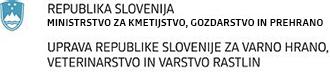 Register of transporters of live animalsZadnja posodobitev /Last updated: 23.7.2020 11:41Št.dovoljenjaNaziv ImeNaslovVrste živaliTipOU UVHVVRVeljavnost dovoljenjaSI-T-000303KPMTOvce1UPRAVA RS ZA3.11.2021NEDELJKOVIĆGovedoVARNO HRANO,PrašičiVETERINARSTVOKozeIN VARSTVORASTLINSI-T-000426SUŠA COMMERCEOvce2UPRAVA RS ZA14.3.2022D.O.O.GovedoVARNO HRANO,VETERINARSTVOIN VARSTVORASTLINSI-T-000427H.N.S.A. D.O.O.Ovce2UPRAVA RS ZA20.2.2023GovedoVARNO HRANO,PrašičiVETERINARSTVOKozeIN VARSTVORASTLINSI-T-000450VIZION D.O.O.Ovce2UPRAVA RS ZA28.5.2024GovedoVARNO HRANO,PrašičiVETERINARSTVOKozeIN VARSTVORASTLINSI-T-000456DAZDAREVIĆ R&FGovedo2UPRAVA RS ZA23.2.2022D.O.O. NOVI PAZARVARNO HRANO,VETERINARSTVOIN VARSTVORASTLINŠt.dovoljenjaNaziv ImeNaslovVrste živaliTipOU UVHVVRVeljavnost dovoljenjaSI-T-000457DRAGOLOVAC IIOvce2UPRAVA RS ZA8.3.2021D.O.O.GovedoVARNO HRANO,PrašičiVETERINARSTVOKozeIN VARSTVORASTLINSI-T-000458EUROŠPED D.O.O.Ovce2UPRAVA RS ZA29.3.2021GovedoVARNO HRANO,PrašičiVETERINARSTVOKozeIN VARSTVORASTLINSI-T-000459BAJUNOVIĆOvce2UPRAVA RS ZA14.4.2021COMPANY D.O.O.GovedoVARNO HRANO,PrašičiVETERINARSTVOKozeIN VARSTVORASTLINSI-T-000460KPMITOvce2UPRAVA RS ZA3.11.2021NEDELJKOVIĆPrašičiVARNO HRANO,KozeVETERINARSTVOIN VARSTVORASTLINSI-T-000462CATTLEGovedo2UPRAVA RS ZA18.6.2024INTERNACIONALVARNO HRANO,TRANSPORT D.O.O.VETERINARSTVOIN VARSTVORASTLINSI-T-000463APETIT SH.P.K.Govedo2UPRAVA RS ZA10.10.2024VARNO HRANO,VETERINARSTVOIN VARSTVORASTLINSI-T-0102246UDOVČ NASTJAKALE 8, KALE, 3311 ŠEMPETER VKopitarji1OU CE30.3.2022SAVINJSKI DOLINISI-T-0102248ŠIMENC IVANPOLJANE 7, POLJANE, 3332 REČICA OBGovedo1OU CE6.6.2022SAVINJIPrašičiŠt.dovoljenjaNaziv ImeNaslovVrste živaliTipOU UVHVVRVeljavnost dovoljenjaSI-T-0102253KAKER IVANPODVOLOVLJEK 44B, PODVOLOVLJEK,Kopitarji1OU CE7.2.20233334 LUČEGovedoPrašičiSI-T-0103010KGZ Z.O.O.OPLOTNIŠKA CESTA 1, 3210 SLOVENSKEKopitarji1OU CE27.2.2022KONJICEOvceGovedoPrašičiKozeSI-T-010302LAZAR SLAVKO S.P.CESTA ZMAGE 35B, 1410 ZAGORJE OBKopitarji1OU CE7.11.2022SAVIGovedoSI-T-010303ŠKORJANEC JURIJNEZBIŠE 21, NEZBIŠE, 3253 PRISTAVAKopitarji1OU CE15.2.2022PRI MESTINJUGovedoPrašičiSI-T-010306SELIČ ROMAN S.P.TRNO 10, TRNO, 3233 KALOBJEKopitarji1OU CE2.3.2022GovedoSI-T-010307KZ LAŠKO Z.O.O.SEVCE 16A, SEVCE, 3272 RIMSKEPerutnina1OU CE30.5.2024TOPLICESI-T-010308BIO-PROM D.O.O.ZAVRŠE PRI GROBELNEM 7, ZAVRŠE PRIGovedo1OU CE7.12.2022GROBELNEM, 3231 GROBELNOPrašičiSI-T-0103100POTOČNIK ANTONHOMEC 21, HOMEC, 3332 REČICA OBKopitarji1OU CE13.3.2022SAVINJIOvceGovedoKozeSI-T-0103101RAKUN ROBERTRADMIRJE 25, RADMIRJE, 3333 LJUBNOKopitarji1OU CE27.2.2022OB SAVINJIOvceGovedoPrašičiKozeSI-T-0103103ŠKRUBEJ SREČKORADUHA 13, RADUHA, 3334 LUČEOvce1OU CE12.9.2023GovedoPrašičiKozeSI-T-010311CELJSKE MESNINECESTA V TRNOVLJE 17, 3000 CELJEKopitarji1OU CE13.3.2022D.D.GovedoPrašičiŠt.dovoljenjaNaziv ImeNaslovVrste živaliTipOU UVHVVRVeljavnost dovoljenjaSI-T-0103110HVALC ALEŠVISOČE 20, VISOČE, 3225 PLANINA PRIKopitarji1OU CE15.10.2023SEVNICIPerutninaOvceGovedoPrašičiKozeSI-T-0103112PLASKAN GREGORLOKOVICA 121C, LOKOVICA, 3325Kopitarji1OU CE23.3.2022ŠOŠTANJOvceGovedoPrašičiKozeSI-T-0103118ZAKRAJŠEK ANTONVRBA 2, VRBA, 3204 DOBRNAKopitarji1OU CE24.6.2025GovedoPrašičiSI-T-0103119KOPRIVNIK ANTONBRINJEVA GORA 30, 3214 ZREČEOvce1OU CE13.3.2022GovedoPrašičiKozeSI-T-0103123KOČNIK JOŽESLATINA 16, SLATINA, 3327 ŠMARTNO OBKopitarji1OU CE11.4.2022PAKIOvceGovedoPrašičiKozeSI-T-0103125JURKO NEŽAŠKVARČEVA ULICA 10, 3000 CELJEKopitarji1OU CE21.8.2022SI-T-0103127JESENŠEK SIMONJERONIM 50, JERONIM, 3305 VRANSKOKopitarji1OU CE23.1.2025OvceGovedoPrašičiKozeSI-T-0103130SEVČNIKAR RUDILOKOVICA 24, LOKOVICA, 3325 ŠOŠTANJKopitarji1OU CE3.7.2022OvceGovedoPrašičiKozeŠt.dovoljenjaNaziv ImeNaslovVrste živaliTipOU UVHVVRVeljavnost dovoljenjaSI-T-0103136DOBRAVCZGORNJE ROJE 22, ZGORNJE ROJE,Perutnina1OU CE3.6.2025JOŽE,DOPOLNILNA3311 ŠEMPETER V SAVINJSKI DOLINIPrašičiDEJAVNOST NAKMETIJISI-T-0103138PENŠEK BRANKOZAVODNJE 6, ZAVODNJE, 3325 ŠOŠTANJKopitarji1OU CE10.12.2024PerutninaOvceGovedoPrašičiKozeSI-T-010314GAJŠEK FRANCPROŽINSKA VAS 48, PROŽINSKA VAS,Kopitarji1OU CE9.3.20233220 ŠTOREOvceGovedoPrašičiKozeSI-T-0103140KOŽEL DANIŠKOFJA VAS 22, 3211 ŠKOFJA VASKopitarji1OU CE4.10.2022GovedoPrašičiSI-T-0103142DROFENIK MARJANSV. FLORIJAN 107, SV. FLORIJAN, 3250Kopitarji1OU CE5.6.2023ROGAŠKA SLATINAOvceGovedoPrašičiKozeSI-T-0103143DROFENIK MATEJSV. FLORIJAN 107, SV. FLORIJAN, 3250Kopitarji1OU CE5.6.2023ROGAŠKA SLATINAOvceGovedoPrašičiKozeSI-T-0103148NAPOTNIK JAKOBTOPOLŠICA 23, 3326 TOPOLŠICAKopitarji1OU CE26.7.2023PerutninaOvceGovedoPrašičiKozeŠt.dovoljenjaNaziv ImeNaslovVrste živaliTipOU UVHVVRVeljavnost dovoljenjaSI-T-0103149URBAJS IVANPRAPRETNO PRI HRASTNIKU - DEL 14,Kopitarji1OU CE6.2.2023PRAPRETNO PRI HRASTNIKU - DEL, 1430PerutninaHRASTNIKOvceGovedoPrašičiKozeSI-T-010315MESARSTVO INLOPATA 20D, LOPATA, 3000 CELJEKopitarji1OU CE10.1.2025TRGOVINAGovedoBRANKO LEŠERS.P.SI-T-0103151DRNOVŠEK MIHECPRAPRETNO PRI HRASTNIKU - DEL 22,Kopitarji1OU CE18.1.2024PRAPRETNO PRI HRASTNIKU - DEL, 1430GovedoHRASTNIKPrašičiSI-T-0103152DRNOVŠEK JANEZPRAPRETNO PRI HRASTNIKU - DEL 22,Kopitarji1OU CE18.1.2024PRAPRETNO PRI HRASTNIKU - DEL, 1430GovedoHRASTNIKPrašičiSI-T-0103153ARBAJTERSKOMARJE 46, SKOMARJE, 3214 ZREČEKopitarji1OU CE11.5.2025ANDREJPerutninaOvceGovedoPrašičiKozeSI-T-0103155RUTNIK KRISTJANGORENJE PRI ZREČAH 6, GORENJE PRIKopitarji1OU CE17.10.2023ZREČAH, 3214 ZREČEOvceGovedoPrašičiKozeSI-T-0103166ZAGOŽEN ALOJZBOČNA 75, BOČNA, 3342 GORNJI GRADKopitarji1OU CE26.3.2025PerutninaOvceGovedoPrašičiKozeŠt.dovoljenjaNaziv ImeNaslovVrste živaliTipOU UVHVVRVeljavnost dovoljenjaSI-T-0103168ROBIDA JANEZPLANINA 41, PLANINA, 3333 LJUBNO OBKopitarji1OU CE14.4.2025SAVINJIPerutninaOvceGovedoPrašičiKozeSI-T-0103170LESKOVARBREZJE PRI LOČAH 4, BREZJE PRIKopitarji1OU CE12.9.2024ROBERTLOČAH, 3215 LOČEPerutninaOvceGovedoPrašičiKozeSI-T-0103171HABJAN SILVOTEPANJE 35B, TEPANJE, 3210Kopitarji1OU CE21.8.2024SLOVENSKE KONJICEPerutninaOvceGovedoPrašičiKozeSI-T-010318KRIŽANEC ANTONPOT K RIBNIKU 14, 3252 ROGATECKopitarji1OU CE18.12.2022OvceGovedoPrašičiKozeSI-T-0103180TERČIČ IVANKAJAZBINA 6, JAZBINA, 3240 ŠMARJE PRIKopitarji1OU CE15.11.2024JELŠAHPerutninaOvceGovedoPrašičiKozeSI-T-0103181TERČIČ STANKOJAZBINA 6, JAZBINA, 3240 ŠMARJE PRIKopitarji1OU CE15.11.2024JELŠAHPerutninaOvceGovedoPrašičiKozeSI-T-0103182DOLINŠEK ANTONRTIČE 1, RTIČE, 1414 PODKUMKopitarji1OU CE20.4.2025Št.dovoljenjaNaziv ImeNaslovVrste živaliTipOU UVHVVRVeljavnost dovoljenjaSI-T-0103183POTISEK FRANCIRTIČE 5, RTIČE, 1414 PODKUMOvce1OU CE8.5.2025GovedoPrašičiKozeSI-T-0103184ZIDAR DRAGOJAZBINA 4, JAZBINA, 3240 ŠMARJE PRIGovedo1OU CE31.1.2025JELŠAHPrašičiSI-T-0103185ZIDAR IVANŠEROVO 2, ŠEROVO, 3240 ŠMARJE PRIGovedo1OU CE31.1.2025JELŠAHPrašičiSI-T-0103186HORVAT JANEZZGORNJE SELCE 10, ZGORNJE SELCE,Ovce1OU CE29.11.20243232 PONIKVAPrašičiKozeSI-T-0103190PEVEC JOŽEFPRELOGE PRI ŠMARJU 8, PRELOGE PRIGovedo1OU CE11.5.2025ŠMARJU, 3240 ŠMARJE PRI JELŠAHPrašičiSI-T-010320POLAJŽER MARJANVIDOVICA 2, VIDOVICA, 3253 PRISTAVAKopitarji1OU CE18.12.2022S.P.PRI MESTINJUOvceGovedoPrašičiKozeSI-T-0103203ČULK SREČKOZABUKOVICA 137A, ZABUKOVICA, 3302Ovce1OU CE27.2.2025GRIŽEGovedoPrašičiKozeSI-T-0103208PREVOZI VOJČZAGORJE 76, ZAGORJE, 3261 LESIČNOKopitarji1OU CE7.5.2025VOJKO NARAT S.P.OvceGovedoPrašičiKozeSI-T-0103213OVČAR ALOJZLJUBNICA 65, LJUBNICA, 3205 VITANJEKopitarji1OU CE20.2.2025OvceGovedoPrašičiKozeSI-T-0103214KRIŽNIK ANDREJGABERKE 252, GABERKE, 3325 ŠOŠTANJGovedo1OU CE14.8.2020PrašičiŠt.dovoljenjaNaziv ImeNaslovVrste živaliTipOU UVHVVRVeljavnost dovoljenjaSI-T-0103215DOLINŠEK PAVLEZAVRŠJE 13, ZAVRŠJE, 1423 DOBOVECKopitarji1OU CE18.8.2020PerutninaOvceGovedoPrašičiKozeSI-T-0103216PODLESNIK IVANTER 39, TER, 3333 LJUBNO OB SAVINJIKopitarji1OU CE24.9.2020PerutninaOvceGovedoPrašičiKozeSI-T-0103217STROJANŠEKDOBROVLJE 10, DOBROVLJE, 3314Kopitarji1OU CE28.9.2020DRAGOBRASLOVČEPerutninaOvceGovedoPrašičiKozeSI-T-0103218BREGAR JOŽEGORENJA VAS 25A, GORENJA VAS, 1414Kopitarji1OU CE12.10.2020PODKUMOvceGovedoPrašičiKozeSI-T-0103219SUHODOLNIK ROKKRNICA 52, KRNICA, 3334 LUČEKopitarji1OU CE17.11.2020PerutninaOvceGovedoPrašičiKozeSI-T-0103220PIRŠ IVANPREDENCA 18, PREDENCA, 3240Perutnina1OU CE16.11.2020ŠMARJE PRI JELŠAHGovedoPrašičiSI-T-0103221PREMRL BLAŽZIBIŠKA VAS 17, ZIBIŠKA VAS, 3253Kopitarji1OU CE7.12.2020PRISTAVA PRI MESTINJUPerutninaOvceGovedoPrašičiKozeŠt.dovoljenjaNaziv ImeNaslovVrste živaliTipOU UVHVVRVeljavnost dovoljenjaSI-T-0103222PLASKAN URHLOKOVICA 121C, LOKOVICA, 3325Kopitarji1OU CE14.12.2020ŠOŠTANJPerutninaOvceGovedoPrašičiKozeSI-T-0103223ČREŠNAR MARKOKOROŠKA VAS NA POHORJU 16,Ovce1OU CE24.12.2020KOROŠKA VAS NA POHORJU, 3214GovedoZREČESI-T-0103224UŠEN GREGORZGORNJE GRUŠOVLJE 6, ZGORNJEKopitarji1OU CE11.1.2021GRUŠOVLJE, 3311 ŠEMPETER VSAVINJSKI DOLINISI-T-0103225KUČER ANDREJNA TRAVNIKU 2, ŠEMPETER V SAVINJ.Kopitarji1OU CE13.1.2021DOLINI, 3311 ŠEMPETER V SAVINJSKIDOLINISI-T-0103226MUSI GREGORLOČICA PRI VRANSKEM 18, LOČICA PRIKopitarji1OU CE18.2.2021VRANSKEM, 3305 VRANSKOOvceGovedoPrašičiKozeSI-T-0103227ZMRZLAK DAMJANCESTA TONČKE ČEČ 2, 1420 TRBOVLJEKopitarji1OU CE23.2.2021PerutninaOvceGovedoPrašičiKozeSI-T-0103228KONJENIŠKOSPODNJE SELCE 21, SPODNJE SELCE,Kopitarji1OU CE26.2.2021DRUŠTVO ŠMARJE3231 GROBELNOPRI JELŠAHSI-T-0103229AMON MARTINVIRŠTANJ 61, VIRŠTANJ, 3254Govedo1OU CE15.3.2021PODČETRTEKŠt.dovoljenjaNaziv ImeNaslovVrste živaliTipOU UVHVVRVeljavnost dovoljenjaSI-T-0103230MINI ŽIVALSKI VRTOB POTOKU 4, 3210 SLOVENSKEDrugo (hišne živali)1OU CE16.5.2021D.O.O.KONJICEKopitarjiPerutninaOvceGovedoPrašičiKozeSI-T-0103231STRAŠEK ANTONKRISTAN VRH 77, KRISTAN VRH, 3241Kopitarji1OU CE17.6.2021PODPLATGovedoPrašičiSI-T-0103232STRAŠEK DAVIDKRISTAN VRH 77, KRISTAN VRH, 3241Kopitarji1OU CE17.6.2021PODPLATGovedoPrašičiSI-T-0103234LAZNIK JANKOZAVODNJE 67, ZAVODNJE, 3325Kopitarji1OU CE3.11.2021ŠOŠTANJOvceGovedoPrašičiKozeSI-T-0103236ROGLŠEKZAVODNJE 25, ZAVODNJE, 3325Kopitarji1OU CE2.11.2021BERNARDŠOŠTANJPerutninaOvceGovedoPrašičiKozeSI-T-0103239JERAJ ALOJZCESTA V RASTKE 46, 3333 LJUBNO OBKopitarji1OU CE16.11.2021SAVINJIOvceGovedoPrašičiKozeSI-T-010324MAROLT TOMAŽPODVEŽA 3, PODVEŽA, 3334 LUČEKopitarji1OU CE21.12.2020PerutninaOvceGovedoPrašičiKozeŠt.dovoljenjaNaziv ImeNaslovVrste živaliTipOU UVHVVRVeljavnost dovoljenjaSI-T-0103240ZAGOŽEN STANKOPODTER 8, 3333 LJUBNO OB SAVINJIKopitarji1OU CE16.11.2021OvceGovedoPrašičiKozeSI-T-0103241KLANČNIKZAVODNJE 48, ZAVODNJE, 3325Kopitarji1OU CE16.11.2021POLONCAŠOŠTANJPerutninaOvceGovedoPrašičiKozeSI-T-0103243POTOČNIK ANDRAŽGABROVLJE 14, DOBROVLJE, 3214Govedo1OU CE1.2.2022ZREČEPrašičiSI-T-0103244RIBIŠKA DRUŽINAČOPOVA ULICA 19, 3000 CELJEDrugo (ribe)1OU CE20.2.2022CELJESI-T-0103245UDOVČ FRANJOSTRITARJEVA ULICA 11, 3000 CELJEKopitarji1OU CE30.3.2022SI-T-0103247RŽIŠNIKTRG POHORSKEGA BATALJONA 3, 1412Kopitarji1OU CE18.5.2022ALEXANDERKISOVECGovedoSI-T-0103249KRANJC GORAZDBRODE 12, BRODE, 3305 VRANSKOKopitarji1OU CE29.1.2023SI-T-010325KOSTANJŠEKVRENSKA GORCA 32, VRENSKA GORCA,Kopitarji1OU CE14.7.2025ANTON3255 BUČEGovedoPrašičiSI-T-0103250KRIČEJ BRIGITAVITANJSKO SKOMARJE 3, VITANJSKOKopitarji1OU CE29.1.2023SKOMARJE, 3205 VITANJEPerutninaOvceGovedoPrašičiKozeSI-T-0103251FUNTEK FRANCPODVOLOVLJEK 19, PODVOLOVLJEK,Kopitarji1OU CE6.2.20233334 LUČEGovedoPrašičiŠt.dovoljenjaNaziv ImeNaslovVrste živaliTipOU UVHVVRVeljavnost dovoljenjaSI-T-0103252ŠUNTA ANTONPINTARJEVA CESTA 38, 1410 ZAGORJEKopitarji1OU CE6.2.2023OB SAVIOvceGovedoPrašičiKozeSI-T-0103254GROBIN MITJAJESENOVO 24, JESENOVO, 1413Kopitarji1OU CE20.2.2023ČEMŠENIKPerutninaOvceGovedoPrašičiKozeSI-T-0103255TREBUŠAK JANEZVRH PRI MLINŠAH 5, VRH PRI MLINŠAH,Kopitarji1OU CE21.2.20231411 IZLAKEPerutninaOvceGovedoPrašičiKozeSI-T-0103256KRALJ SIMONŽIČE 40, ŽIČE, 3215 LOČEKopitarji1OU CE21.3.2023OvceGovedoPrašičiKozeSI-T-0103257OŽIR FRANCKOSTRIVNICA 50, KOSTRIVNICA, 3233Kopitarji1OU CE5.4.2023KALOBJEPerutninaOvceGovedoPrašičiKozeSI-T-0103258VAVDI JANEZKRNICA 37, KRNICA, 3334 LUČEKopitarji1OU CE9.4.2023OvceGovedoPrašičiKozeSI-T-0103259KAMPLETPOLŽANSKA GORCA 21, POLŽANSKAKopitarji1OU CE9.4.2023STANISLAVGORCA, 3240 ŠMARJE PRI JELŠAHOvceGovedoPrašičiKozeŠt.dovoljenjaNaziv ImeNaslovVrste živaliTipOU UVHVVRVeljavnost dovoljenjaSI-T-0103260RATEJ ANDREJBREZJE PRI LOČAH 7, BREZJE PRIKopitarji1OU CE10.4.2023LOČAH, 3215 LOČEPerutninaOvceGovedoPrašičiKozeSI-T-0103261PRVINŠEK JANEZZAVRH PRI TROJANAH 1, ZAVRH PRIKopitarji1OU CE26.4.2023TROJANAH, 1222 TROJANEGovedoSI-T-0103262POTOČNIK ANDREJJAMNIŠKA CESTA 1, 3214 ZREČEOvce1OU CE21.5.2023GovedoPrašičiKozeSI-T-0103263PODKRIŽNIK ALOJZPROD 37, 3342 GORNJI GRADKopitarji1OU CE12.6.2023OvceGovedoPrašičiKozeSI-T-0103264TURPEJ JANKOLAŠKA VAS 21, LAŠKA VAS, 3273Ovce1OU CE12.6.2023JURKLOŠTERGovedoPrašičiSI-T-0103265JANŽEK ANTONSV. FLORIJAN 115, SV. FLORIJAN, 3250Govedo1OU CE22.6.2023ROGAŠKA SLATINAPrašičiSI-T-0103266RABUZA DAMIJANKOSTRIVNICA 48, KOSTRIVNICA, 3233Kopitarji1OU CE28.6.2023KALOBJEGovedoPrašičiKozeSI-T-0103267FIJAVŽ PRIMOŽVITANJSKO SKOMARJE 29, VITANJSKOGovedo1OU CE16.7.2023SKOMARJE, 3205 VITANJEPrašičiSI-T-0103268MARTINČIČPODKUM 67A, 1414 PODKUMKopitarji1OU CE6.8.2023STANISLAVPerutninaOvceGovedoPrašičiKozeŠt.dovoljenjaNaziv ImeNaslovVrste živaliTipOU UVHVVRVeljavnost dovoljenjaSI-T-0103270ZAMERNIK ALOJZPODVOLOVLJEK 25, PODVOLOVLJEK,Kopitarji1OU CE19.9.20233334 LUČEPerutninaOvceGovedoPrašičiKozeSI-T-0103271ROGELŠEK JANEZLOKOVICA 93, LOKOVICA, 3325 ŠOŠTANJKopitarji1OU CE21.9.2023PerutninaOvceGovedoPrašičiKozeSI-T-0103272HRIBAR PRIMOŽIZLAKE 60, 1411 IZLAKEKopitarji1OU CE27.9.2023SI-T-0103273TERŠEK ANTONHARJE 1, HARJE, 3270 LAŠKOKopitarji1OU CE10.10.2023OvceGovedoPrašičiKozeSI-T-0103274SENICA JOŽETEVČE 13, TEVČE, 3270 LAŠKOKopitarji1OU CE10.10.2023OvceGovedoPrašičiKozeSI-T-0103275GUNZEK FRANCIŽIGON 14, ŽIGON, 3270 LAŠKOKopitarji1OU CE24.10.2023GovedoPrašičiSI-T-0103276OGRIZEK GREGORBABNA BRDA 27, BABNA BRDA, 3264Kopitarji1OU CE25.10.2023SVETI ŠTEFANPerutninaOvceGovedoPrašičiKozeSI-T-0103277DRAČ ALBINSTRAŽA NA GORI 37, STRAŽA NA GORI,Kopitarji1OU CE7.11.20233222 DRAMLJEOvceGovedoPrašičiKozeŠt.dovoljenjaNaziv ImeNaslovVrste živaliTipOU UVHVVRVeljavnost dovoljenjaSI-T-0103278HERCOG ŠTEFANPLETOVARJE 34A, PLETOVARJE, 3222Kopitarji1OU CE7.11.2023DRAMLJEOvceGovedoPrašičiKozeSI-T-0103279ŠPILJAK KARINLISCE 29B, 3000 CELJEKopitarji1OU CE14.11.2023GovedoPrašičiSI-T-0103280TERČIČ ROKJAZBINA 6, JAZBINA, 3240 ŠMARJE PRIKopitarji1OU CE22.11.2023JELŠAHPerutninaOvceGovedoPrašičiKozeSI-T-0103281GUNZEK ROBERTMALA BREZA 11, MALA BREZA, 3271Kopitarji1OU CE28.11.2023ŠENTRUPERTOvceGovedoPrašičiKozeSI-T-0103282RESNIK JANEZPODVOLOVLJEK 45, PODVOLOVLJEK,Kopitarji1OU CE19.12.20233334 LUČEGovedoPrašičiSI-T-0103283ZDOLŠEK SLAVKOSRŽEVICA 11, SRŽEVICA, 3232 PONIKVAKopitarji1OU CE28.12.2023PerutninaOvceGovedoPrašičiKozeSI-T-0103284ŠOLA BOŽOTEVČE 21, TEVČE, 3270 LAŠKOKopitarji1OU CE8.1.2024GovedoPrašičiSI-T-0103285OGRADI FRANCSPODNJI TRG 39, 3342 GORNJI GRADKopitarji1OU CE23.1.2024PerutninaOvceGovedoPrašičiKozeŠt.dovoljenjaNaziv ImeNaslovVrste živaliTipOU UVHVVRVeljavnost dovoljenjaSI-T-0103286PETEK KLEMENRORE 11, 3342 GORNJI GRADKopitarji1OU CE23.1.2024PerutninaOvceGovedoPrašičiKozeSI-T-0103287MEDVED ALENKRISTAN VRH 11C, KRISTAN VRH, 3241Kopitarji1OU CE25.1.2024PODPLATPerutninaOvceGovedoPrašičiKozeSI-T-0103288PRAZNIK FRANCIDOBLETINA 14, DOBLETINA, 3331Kopitarji1OU CE31.1.2024NAZARJEPerutninaOvceGovedoPrašičiKozeSI-T-0103289RUPNIK GREGORPOLŽANSKA VAS 15, POLŽANSKA VAS,Govedo1OU CE7.2.20243240 ŠMARJE PRI JELŠAHPrašičiSI-T-0103290VASLE ALOJZPONIKVA PRI ŽALCU 30, PONIKVA PRIKopitarji1OU CE20.2.2024ŽALCU, 3310 ŽALECPerutninaOvceGovedoPrašičiKozeSI-T-0103291VIDEC JOŽEFSVETINA 4, SVETINA, 3220 ŠTOREKopitarji1OU CE20.2.2024PerutninaOvceGovedoPrašičiKozeSI-T-0103292ZAMERNIK JOŽERADUHA 34, RADUHA, 3334 LUČEKopitarji1OU CE22.2.2024PerutninaOvceGovedoPrašičiKozeŠt.dovoljenjaNaziv ImeNaslovVrste živaliTipOU UVHVVRVeljavnost dovoljenjaSI-T-0103293MRAZ TOMAŽOLIMJE 19, OLIMJE, 3254 PODČETRTEKKopitarji1OU CE26.2.2024PerutninaOvceGovedoPrašičiKozeSI-T-0103294ARLIČ IVANKLANC 64B, KLANC, 3204 DOBRNAKopitarji1OU CE4.3.2024OvceGovedoKozeSI-T-0103295SOVINŠEK MARKOTIROSEK 36, NOVA ŠTIFTA, 3342 GORNJIPerutnina1OU CE4.3.2024GRADGovedoPrašičiSI-T-0103296GLAŽER ANDREJBABNO 19, 3000 CELJEKopitarji1OU CE22.3.2024PerutninaOvceGovedoPrašičiKozeSI-T-0103297GLAŽERBABNO 19, 3000 CELJEKopitarji1OU CE22.3.2024ALEKSANDERPerutninaOvceGovedoPrašičiKozeSI-T-0103299ZUPANC BRANKOŠKOFCE 4, ŠKOFCE, 3272 RIMSKEKopitarji1OU CE1.4.2024TOPLICEPerutninaOvceGovedoPrašičiKozeSI-T-010330DROFENIK ANTONNEZBIŠE 13, NEZBIŠE, 3253 PRISTAVAGovedo1OU CE17.5.2022PRI MESTINJUPrašičiSI-T-0103300FRECE MIRANGROBELNO - DEL 131, GROBELNO - DEL,Kopitarji1OU CE8.4.20243231 GROBELNOŠt.dovoljenjaNaziv ImeNaslovVrste živaliTipOU UVHVVRVeljavnost dovoljenjaSI-T-0103301PEČNIK BORUTNA ZELENICI 14, 3312 PREBOLDKopitarji1OU CE15.4.2024PerutninaOvceGovedoPrašičiKozeSI-T-0103302VINDAR BORISGOTOVLJE 202, GOTOVLJE, 3310 ŽALECGovedo1OU CE15.4.2024PrašičiSI-T-0103303PEČNIK MILANGOTOVLJE 197, GOTOVLJE, 3310 ŽALECKopitarji1OU CE15.4.2024PerutninaOvceGovedoPrašičiKozeSI-T-0103304OKORN LUKAMEDLOG 61A, MEDLOG, 3000 CELJEKopitarji1OU CE15.4.2024PerutninaOvceGovedoPrašičiKozeSI-T-0103305PRUŠNIK ROKSAVINA 75A, SAVINA, 3333 LJUBNO OBKopitarji1OU CE15.4.2024SAVINJIOvceGovedoPrašičiKozeSI-T-0103306MEDVED ROMANKRISTAN VRH 11C, KRISTAN VRH, 3241Kopitarji1OU CE15.4.2024PODPLATGovedoPrašičiSI-T-0103307LESJAK ROMANVEČJE BRDO 10B, VEČJE BRDO, 3224Kopitarji1OU CE16.4.2024DOBJE PRI PLANINIPerutninaOvceGovedoPrašičiKozeSI-T-0103308LAZNIK ADOLFMIKLAVŽ PRI TABORU 10, MIKLAVŽ PRIGovedo1OU CE17.4.2024TABORU, 3304 TABORPrašičiŠt.dovoljenjaNaziv ImeNaslovVrste živaliTipOU UVHVVRVeljavnost dovoljenjaSI-T-0103309BEZOVŠEK PETERLENART PRI GORNJEM GRADU 27,Drugo (divjad)1OU CE3.5.2024LENART PRI GORNJEM GRADU, 3342KopitarjiGORNJI GRADPerutninaOvceGovedoPrašičiKozeSI-T-010331RAZGORŠEK IZTOKKAPLJA VAS 6, KAPLJA VAS, 3312Kopitarji1OU CE10.9.2023PREBOLDOvceGovedoPrašičiKozeSI-T-0103310PRISLAN PETERŠENTJANŽ 48, ŠENTJANŽ, 3332 REČICAKopitarji1OU CE20.5.2024OB SAVINJIGovedoPrašičiSI-T-0103311ŠIMENC JOŽEFPOLJANE 17, POLJANE, 3332 REČICA OBKopitarji1OU CE20.5.2024SAVINJIOvceGovedoPrašičiKozeSI-T-0103312ŠIMENC ANTONDOL-SUHA 37, DOL-SUHA, 3332 REČICAKopitarji1OU CE20.5.2024OB SAVINJIOvceGovedoPrašičiKozeSI-T-0103313NOVAK RAFAELZAJASOVNIK - DEL 14, ZAJASOVNIK -Ovce1OU CE20.5.2024DEL, 3305 VRANSKOSI-T-0103314RAJGL SIMONVETRNIK 57, VETRNIK, 3260 KOZJEDrugo (kunci,plazilci,divjad,divji1OU CE10.6.2024prašiči)KopitarjiPerutninaOvceGovedoPrašičiKozeŠt.dovoljenjaNaziv ImeNaslovVrste živaliTipOU UVHVVRVeljavnost dovoljenjaSI-T-0103315VODOVNIK MARTINŠMIHEL NAD MOZIRJEM 20, ŠMIHEL NADKopitarji1OU CE11.6.2024MOZIRJEM, 3330 MOZIRJEOvceGovedoPrašičiKozeSI-T-0103316PIKELJ ALOJZBRODE 15, BRODE, 3305 VRANSKOKopitarji1OU CE14.6.2024PerutninaOvceGovedoPrašičiKozeSI-T-0103317KLANČNIKBREG 10, 3214 ZREČEKopitarji1OU CE17.6.2024KRISTJANPerutninaOvceGovedoPrašičiKozeSI-T-0103319AJDONIK ALJAŽCELJSKA CESTA 6, 3212 VOJNIKKopitarji1OU CE20.6.2024PerutninaOvceGovedoPrašičiKozeSI-T-010332POLAJŽER FRANCPOT K RIBNIKU 17, 3252 ROGATECKopitarji1OU CE8.1.2023OvceGovedoPrašičiSI-T-0103320BREŽNIK ALEŠBREZOVA 37, BREZOVA, 3201 ŠMARTNOKopitarji1OU CE24.6.2024V ROŽNI DOLINIPerutninaOvceGovedoPrašičiKozeŠt.dovoljenjaNaziv ImeNaslovVrste živaliTipOU UVHVVRVeljavnost dovoljenjaSI-T-0103321UGOVŠEK FRANCFLORJAN PRI GORNJEM GRADU 28,Kopitarji1OU CE11.7.2024FLORJAN PRI GORNJEM GRADU, 3342PerutninaGORNJI GRADOvceGovedoPrašičiKozeSI-T-0103322KOVČE GORAZDPONGRAC 66, PONGRAC, 3302 GRIŽEDrugo (hišne živali,lame, ribe)1OU CE15.7.2024KopitarjiPerutninaOvceGovedoPrašičiKozeSI-T-0103323ERMENC ALOJZMELIŠE 7, MELIŠE, 3333 LJUBNO OBKopitarji1OU CE22.7.2024SAVINJIPerutninaOvceGovedoPrašičiKozeSI-T-0103324UŽMAH SEBASTJANHRASTJE 33, HRASTJE, 3223 LOKA PRIKopitarji1OU CE24.7.2024ŽUSMUPerutninaOvceGovedoPrašičiKozeSI-T-0103325ŠVARC STANISLAVRAVNE 162, RAVNE, 3325 ŠOŠTANJKopitarji1OU CE26.7.2024PerutninaOvceGovedoPrašičiKozeSI-T-0103326ŠRIMF SEBASTIANKAMENO 25, KAMENO, 3230 ŠENTJURKopitarji1OU CE30.7.2024PerutninaOvceGovedoPrašičiKozeŠt.dovoljenjaNaziv ImeNaslovVrste živaliTipOU UVHVVRVeljavnost dovoljenjaSI-T-0103327MILAVEC KATJARAVNE 162, RAVNE, 3325 ŠOŠTANJKopitarji1OU CE30.7.2024PerutninaOvceGovedoPrašičiKozeSI-T-0103328KAJTNA GREGORLISCE 32, 3000 CELJEKopitarji1OU CE5.8.2024PerutninaOvceGovedoPrašičiKozeSI-T-0103329PIKL UROŠGOTOVLJE 157, GOTOVLJE, 3310 ŽALECKopitarji1OU CE20.8.2024PerutninaOvceGovedoPrašičiKozeSI-T-010333ANTOLINC HERMANDOBOVEC PRI ROGATCU 52, DOBOVECKopitarji1OU CE28.5.2023PRI ROGATCU, 3252 ROGATECOvceGovedoPrašičiKozeSI-T-0103330RADOSLOVNIKSKORNO 29, SKORNO, 3327 ŠMARTNOKopitarji1OU CE9.9.2024BERNARDAOB PAKIPerutninaOvceGovedoPrašičiKozeSI-T-0103331PETEK LUDVIKPODVEŽA 14, PODVEŽA, 3334 LUČEKopitarji1OU CE18.9.2024OvceGovedoPrašičiKozeŠt.dovoljenjaNaziv ImeNaslovVrste živaliTipOU UVHVVRVeljavnost dovoljenjaSI-T-0103332ZORENČ AMBROŽHRASTJE OB BISTRICI 23, HRASTJE OBKopitarji1OU CE18.9.2024BISTRICI, 3256 BISTRICA OB SOTLIPerutninaOvceGovedoPrašičiKozeSI-T-0103333MAROVT FRANCLOKE 26, 3333 LJUBNO OB SAVINJIGovedo1OU CE18.9.2024PrašičiSI-T-0103334LESKOVAR BLAŽBREZJE PRI LOČAH 4, BREZJE PRIKopitarji1OU CE24.9.2024LOČAH, 3215 LOČEPerutninaOvceGovedoPrašičiKozeSI-T-0103335GOSTEČNIKREČICA OB SAVINJI 121, 3332 REČICA OBKopitarji1OU CE24.9.2024VIKTORSAVINJIOvceGovedoPrašičiKozeSI-T-0103336KUHAR JANEZVARPOLJE 102, VARPOLJE, 3332 REČICAKopitarji1OU CE24.9.2024OB SAVINJIOvceGovedoPrašičiKozeSI-T-0103337GRUŠOVNIK MITJASOCKA 63, SOCKA, 3203 NOVA CERKEVKopitarji1OU CE3.10.2024PerutninaOvceGovedoPrašičiKozeSI-T-0103338ŠERGON BORUTDOBLEŽIČE 2, DOBLEŽIČE, 3261Kopitarji1OU CE7.10.2024LESIČNOOvceGovedoKozeŠt.dovoljenjaNaziv ImeNaslovVrste živaliTipOU UVHVVRVeljavnost dovoljenjaSI-T-0103339GAJŠT URBANZGORNJE LAŽE 8, ZGORNJE LAŽE, 3215Kopitarji1OU CE22.10.2024LOČEPerutninaOvceGovedoPrašičiKozeSI-T-010334TRATENŠEK JOŽEPEČICA 37, PEČICA, 3241 PODPLATOvce1OU CE21.7.2025GovedoPrašičiKozeSI-T-0103340KMETIČ FRANCIPOČAKOVO 16, POČAKOVO, 1433Kopitarji1OU CE28.10.2024RADEČEPerutninaOvceGovedoPrašičiKozeSI-T-0103341SKAZA TRANSŠKALE 111, ŠKALE, 3320 VELENJEKopitarji1OU CE30.10.2024D.O.O.GovedoSI-T-0103342MEDVEDKRISTAN VRH 22, KRISTAN VRH, 3241Kopitarji1OU CE7.11.2024MIROSLAVPODPLATPerutninaOvceGovedoPrašičiKozeSI-T-0103343ŠPEH TOMAŽKRNICA 11, KRNICA, 3334 LUČEPerutnina1OU CE7.11.2024OvceGovedoPrašičiKozeSI-T-0103344JURGELJ VILJEMŽIGON 8, ŽIGON, 3270 LAŠKOKopitarji1OU CE15.11.2024GovedoPrašičiŠt.dovoljenjaNaziv ImeNaslovVrste živaliTipOU UVHVVRVeljavnost dovoljenjaSI-T-0103345HREN ALEŠLEMBERG PRI NOVI CERKVI 16A,Kopitarji1OU CE15.11.2024LEMBERG PRI NOVI CERKVI, 3203 NOVAPerutninaCERKEVOvceGovedoPrašičiKozeSI-T-0103347KOVŠE ANDREJSKOMARJE 41, SKOMARJE, 3214 ZREČEKopitarji1OU CE15.11.2024PerutninaOvceGovedoPrašičiKozeSI-T-0103348OGRIZEK NEJCCESTA MILOŠA ZIDANŠKA 24, 3230Kopitarji1OU CE15.11.2024ŠENTJURSI-T-0103349TERŠEK BLAŽVELIKO ŠIRJE 65, VELIKO ŠIRJE, 1432Drugo (ribe,divjad)1OU CE15.11.2024ZIDANI MOSTKopitarjiPerutninaOvceGovedoPrašičiKozeSI-T-010335POLAJŽERPOT K RIBNIKU 19, 3252 ROGATECKopitarji1OU CE3.3.2025STANISLAVOvceGovedoPrašičiKozeSI-T-0103350KLADNIK FRANCZAVRŠE PRI DOBJEM 5, ZAVRŠE PRIPerutnina1OU CE19.11.2024DOBJEM, 3224 DOBJE PRI PLANINIPrašičiSI-T-0103351SKOK JANEZŠENTRUPERT 18, ŠENTRUPERT, 3303Kopitarji1OU CE15.11.2024GOMILSKOPerutninaOvceGovedoPrašičiKozeŠt.dovoljenjaNaziv ImeNaslovVrste živaliTipOU UVHVVRVeljavnost dovoljenjaSI-T-0103352ČREŠNAR MATJAŽRESNIK 2, RESNIK, 3214 ZREČEKopitarji1OU CE25.11.2024PerutninaOvceGovedoPrašičiKozeSI-T-0103353DEBELJAK LEATRNOVEC PRI DRAMLJAH 49, TRNOVECKopitarji1OU CE28.11.2024PRI DRAMLJAH, 3222 DRAMLJEOvceGovedoPrašičiKozeSI-T-0103354CMEREŠEK MARKOZAVRŠE PRI GROBELNEM 11F, ZAVRŠEGovedo1OU CE6.12.2024PRI GROBELNEM, 3231 GROBELNOPrašičiSI-T-0103355MATELIČPOD GABRI 1, 3000 CELJEKopitarji1OU CE11.12.2024ALEKSANDERSI-T-0103356GRADIŠEK BORISMARIJA REKA 24, MARIJA REKA, 3312Ovce1OU CE11.12.2024PREBOLDGovedoPrašičiKozeSI-T-0103357KUŠAR MARJANKRISTAN VRH 88, KRISTAN VRH, 3241Govedo1OU CE17.12.2024PODPLATPrašičiSI-T-0103358TRŽAN KATARINALOPATA 64, LOPATA, 3000 CELJEGovedo1OU CE17.12.2024PrašičiSI-T-0103359KUŠAR BORISKRISTAN VRH 88, KRISTAN VRH, 3241Govedo1OU CE17.12.2024PODPLATPrašičiSI-T-0103360KOVŠE JANKOSPODNJI DOLIČ 58, SPODNJI DOLIČ, 3205Kopitarji1OU CE20.12.2024VITANJEPerutninaOvceGovedoPrašičiKozeSI-T-0103361GORJUP ANDREJRAZBOR 10, RAZBOR, 3222 DRAMLJEKopitarji1OU CE30.12.2024PerutninaGovedoPrašičiŠt.dovoljenjaNaziv ImeNaslovVrste živaliTipOU UVHVVRVeljavnost dovoljenjaSI-T-0103362JUG ROBIDOLGA GORA 48, DOLGA GORA, 3232Kopitarji1OU CE6.1.2025PONIKVAPerutninaOvceGovedoPrašičiKozeSI-T-0103363PLEVČAK RAJKOVINSKI VRH PRI ŠMARJU 3, VINSKI VRHKopitarji1OU CE23.1.2025PRI ŠMARJU, 3240 ŠMARJE PRI JELŠAHPerutninaOvceGovedoPrašičiKozeSI-T-0103364KUHAR GAŠPERLOŽNICA 15, LOŽNICA, 3320 VELENJEGovedo1OU CE23.1.2025SI-T-0103365KUMPREJ ALOJZTER 38, TER, 3333 LJUBNO OB SAVINJIKopitarji1OU CE23.1.2025GovedoPrašičiSI-T-0103366REBERŠAK MATEJDRENSKO REBRO 12, DRENSKO REBRO,Kopitarji1OU CE15.1.20253261 LESIČNOPerutninaOvceGovedoPrašičiKozeSI-T-0103367BELE DANIELKRISTAN VRH 76, KRISTAN VRH, 3241Perutnina1OU CE15.1.2025PODPLATGovedoPrašičiSI-T-0103368BELE BLAŽKRISTAN VRH 76, KRISTAN VRH, 3241Perutnina1OU CE15.1.2025PODPLATGovedoPrašičiSI-T-0103369LEŠNIK BOJANZGORNJE LAŽE 8A, ZGORNJE LAŽE, 3215Kopitarji1OU CE23.1.2025LOČEPerutninaOvceGovedoPrašičiKozeŠt.dovoljenjaNaziv ImeNaslovVrste živaliTipOU UVHVVRVeljavnost dovoljenjaSI-T-0103370SLATINŠEK OSKARCESTA V SAVINO 5, 3333 LJUBNO OBKopitarji1OU CE23.1.2025SAVINJIPerutninaOvceGovedoPrašičiKozeSI-T-0103371VODENIKGABROVLJE 21, GABROVLJE, 3214Ovce1OU CE23.1.2025BRANISLAVZREČEGovedoPrašičiKozeSI-T-0103372ČERNIVŠEK JOŽEJUVANJE 15, JUVANJE, 3333 LJUBNO OBKopitarji1OU CE23.1.2025SAVINJIOvceGovedoPrašičiSI-T-0103373MILAVEC JURIJRAVNE 162, RAVNE, 3325 ŠOŠTANJDrugo (zajci)1OU CE24.1.2025KopitarjiPerutninaOvceGovedoPrašičiKozeSI-T-0103374K-GML D.O.O.GRIŽE 46, 3302 GRIŽEOvce1OU CE30.1.2025GovedoPrašičiKozeSI-T-0103375TURNŠEK ROBERTKAMENCE 12, KAMENCE, 3250 ROGAŠKAGovedo1OU CE30.1.2025SLATINASI-T-0103376HRIBAR ALJAŽMARIJA REKA 65, MARIJA REKA, 3312Kopitarji1OU CE4.2.2025PREBOLDPerutninaOvceGovedoPrašičiKozeŠt.dovoljenjaNaziv ImeNaslovVrste živaliTipOU UVHVVRVeljavnost dovoljenjaSI-T-0103377NOVAK VINKOPOHORSKA ULICA 4, 3000 CELJEKopitarji1OU CE7.2.2025PerutninaOvceGovedoPrašičiKozeSI-T-0103378ČOKELC ANDREJVRŠNA VAS 11, VRŠNA VAS, 3253Kopitarji1OU CE11.2.2025PRISTAVA PRI MESTINJUPerutninaOvceGovedoPrašičiKozeSI-T-0103379JAGODIČ JANEZCESTE 27, CESTE, 3250 ROGAŠKAKopitarji1OU CE11.2.2025SLATINAPerutninaGovedoPrašičiSI-T-0103380DELJIĆ DRAGANBABNA GORA 34E, BABNA GORA, 3223Kopitarji1OU CE11.2.2025LOKA PRI ŽUSMUPerutninaGovedoPrašičiSI-T-0103381KRAJNC ZLATKODOBROVLJE PRI MOZIRJU 10,Govedo1OU CE17.2.2025DOBROVLJE PRI MOZIRJU, 3331PrašičiNAZARJESI-T-0103382TRUPI FRANCSPODNJA REČICA 133, SPODNJAKopitarji1OU CE19.2.2025REČICA, 3270 LAŠKOPerutninaOvceGovedoPrašičiKozeSI-T-0103383GOVEK JERNEJOKONINA 5A, OKONINA, 3333 LJUBNO OBKopitarji1OU CE19.2.2025SAVINJIOvceGovedoPrašičiKozeSI-T-0103384DOLER UROŠZAVRH PRI GALICIJI 14, ZAVRH PRIKopitarji1OU CE20.2.2025GALICIJI, 3310 ŽALECGovedoPrašičiŠt.dovoljenjaNaziv ImeNaslovVrste živaliTipOU UVHVVRVeljavnost dovoljenjaSI-T-0103385DROVENIK IVANTUNCOVEC 6, TUNCOVEC, 3250Govedo1OU CE27.2.2025ROGAŠKA SLATINAPrašičiSI-T-0103386KOKOVNIK MARJANDOBROVLJE 22, DOBROVLJE, 3314Kopitarji1OU CE6.3.2025BRASLOVČEPerutninaOvceGovedoPrašičiKozeSI-T-0103387UDRIH MARIJANSPODNJE GRUŠOVLJE 13A, SPODNJEGovedo1OU CE6.3.2025GRUŠOVLJE, 3311 ŠEMPETER VPrašičiSAVINJSKI DOLINISI-T-0103388URTELJ SREČKOŽLABOR 7, ŽLABOR, 3331 NAZARJEKopitarji1OU CE6.3.2025OvceGovedoPrašičiKozeSI-T-0103389PODLESNIK LOVREPRIMOŽ PRI LJUBNEM 41, PRIMOŽ PRIKopitarji1OU CE6.3.2025LJUBNEM, 3333 LJUBNO OB SAVINJIOvceGovedoPrašičiKozeSI-T-0103390BLATNIK ALEŠŽLABOR 15, ŽLABOR, 3331 NAZARJEKopitarji1OU CE6.3.2025OvceGovedoPrašičiKozeSI-T-0103391BRAČUN IVANSENOVICA 22, SENOVICA, 3240 ŠMARJEPerutnina1OU CE10.3.2025PRI JELŠAHOvceGovedoPrašičiKozeSI-T-0103392ŠKRUBEJ JOŽELAČJA VAS 10, LAČJA VAS, 3331Kopitarji1OU CE10.3.2025NAZARJEPerutninaOvceGovedoPrašičiKozeŠt.dovoljenjaNaziv ImeNaslovVrste živaliTipOU UVHVVRVeljavnost dovoljenjaSI-T-0103393KLADNIK NESTLHARJE 6, HARJE, 3270 LAŠKODrugo (divjad)1OU CE20.3.2025KopitarjiPerutninaOvceGovedoPrašičiKozeSI-T-0103394NARAT POLANCTOVSTO 3B, TOVSTO, 3270 LAŠKOKopitarji1OU CE25.3.2025BARBARAPerutninaOvceGovedoPrašičiKozeSI-T-0103395KUŽNAR PETERKAČJI DOL 37, KAČJI DOL, 3241 PODPLATPerutnina1OU CE30.3.2025OvceGovedoPrašičiKozeSI-T-0103396VOGA ŠTEFKOJAVORJE 2A, JAVORJE, 3263 GORICA PRIKopitarji1OU CE30.3.2025SLIVNICIPerutninaOvceGovedoPrašičiKozeSI-T-0103397KOKOVNIK MIHALAČJA VAS 10A, LAČJA VAS, 3331Kopitarji1OU CE20.4.2025S.P.NAZARJEPerutninaOvceGovedoPrašičiKozeSI-T-0103398RAVNAK DARKOSTRAŽICA 17, STRAŽICA, 3213Perutnina1OU CE20.4.2025FRANKOLOVOOvceGovedoPrašičiŠt.dovoljenjaNaziv ImeNaslovVrste živaliTipOU UVHVVRVeljavnost dovoljenjaSI-T-010340SUŠEC STANISLAVVITANJSKO SKOMARJE 6, VITANJSKOKopitarji1OU CE19.12.2021SKOMARJE, 3205 VITANJEOvceGovedoPrašičiKozeSI-T-0103400SEHUR MARTINPRAPRETNO 17, PRAPRETNO, 3225Govedo1OU CE5.5.2025PLANINA PRI SEVNICIPrašičiSI-T-0103401DRAGANOVIĆCESTA OB ŽELEZNICI 4, 3310 ŽALECOvce1OU CE11.5.2025D.O.O.GovedoPrašičiKozeSI-T-0103402KLADNIK FRANCZAVRŠE PRI DOBJEM 5, ZAVRŠE PRIPerutnina1OU CE20.5.2025DOBJEM, 3224 DOBJE PRI PLANINIPrašičiSI-T-0103403GUBENŠEK ROKTRŠKA GORCA 2, TRŠKA GORCA, 3230Drugo (lame)1OU CE1.6.2025ŠENTJURKopitarjiPerutninaOvceGovedoPrašičiKozeSI-T-0103404REZAR FRANCIPODGRAD 24, PODGRAD, 3230 ŠENTJURKopitarji1OU CE22.5.2025PerutninaOvceGovedoPrašičiKozeSI-T-0103405BUSER STANISLAVPROŽINSKA VAS 53, PROŽINSKA VAS,Kopitarji1OU CE22.5.20253220 ŠTOREOvceGovedoPrašičiKozeSI-T-0103406MLAKER ANTONKOSTRIVNICA 20, KOSTRIVNICA, 3233Kopitarji1OU CE2.6.2025KALOBJEPerutninaOvceGovedoPrašičiKozeŠt.dovoljenjaNaziv ImeNaslovVrste živaliTipOU UVHVVRVeljavnost dovoljenjaSI-T-0103407BOBNAR ROMANOBRTNA CESTA 27, TRNOVLJE PRIKopitarji1OU CE4.6.2025CELJU, 3000 CELJEOvceGovedoPrašičiKozeSI-T-0103408GOBEC MARJANLAŠKA VAS PRI ŠTORAH 38A, LAŠKA VASKopitarji1OU CE8.6.2025PRI ŠTORAH, 3220 ŠTOREOvceGovedoPrašičiKozeSI-T-0103409PETEK BRANKOPODVOLOVLJEK 14, PODVOLOVLJEK,Kopitarji1OU CE16.6.20253334 LUČEGovedoPrašičiSI-T-0103410ZUPANČIČ ALFONZSPODNJE KRAŠE 22, SPODNJE KRAŠE,Kopitarji1OU CE16.6.20253341 ŠMARTNO OB DRETIPerutninaOvceGovedoPrašičiKozeSI-T-0103411ZUPANČIČ JOŽESPODNJE KRAŠE 22, SPODNJE KRAŠE,Kopitarji1OU CE16.6.20253341 ŠMARTNO OB DRETIPerutninaOvceGovedoPrašičiKozeSI-T-0103412PIVEC BORISKRABERK 3, KRABERK, 3215 LOČEKopitarji1OU CE16.6.2025PerutninaOvceGovedoPrašičiKozeSI-T-0103413PEČEČNIK IZIDORPLEŠIVEC 12C, PLEŠIVEC, 3320 VELENJEKopitarji1OU CE16.6.2025JANPerutninaOvceGovedoPrašičiKozeŠt.dovoljenjaNaziv ImeNaslovVrste živaliTipOU UVHVVRVeljavnost dovoljenjaSI-T-0103414HRIBERŠEK JOŽEFPLAZOVJE 2, PLAZOVJE, 3270 LAŠKOKopitarji1OU CE16.6.2025OvceGovedoPrašičiKozeSI-T-0103415JEZERNIK ROKLOPATA 15, LOPATA, 3000 CELJEKopitarji1OU CE16.6.2025OvceGovedoPrašičiKozeSI-T-0103416BALIŠ MARJANVRBJE 28C, VRBJE, 3310 ŽALECKopitarji1OU CE16.6.2025PerutninaOvceGovedoPrašičiKozeSI-T-0103417SADEK BOŽIDARGABROVLJE 1, DOBROVLJE, 3214 ZREČEKopitarji1OU CE16.6.2025PerutninaOvceGovedoPrašičiKozeSI-T-0103418ŠMERC MARTINPODGORA 40, PODGORA, 3327Kopitarji1OU CE16.6.2025ŠMARTNO OB PAKIPerutninaOvceGovedoPrašičiKozeSI-T-0103419LEŠER VITOLOPATA 55, LOPATA, 3000 CELJEKopitarji1OU CE18.6.2025GovedoSI-T-0103420DOLINŠEK ANDREJZAVRŠJE 13, ZAVRŠJE, 1423 DOBOVECDrugo (divjad)1OU CE22.6.2025KopitarjiPerutninaOvceGovedoPrašičiKozeŠt.dovoljenjaNaziv ImeNaslovVrste živaliTipOU UVHVVRVeljavnost dovoljenjaSI-T-0103421DOLINŠEK MARKOZAVRŠJE 13, ZAVRŠJE, 1423 DOBOVECKopitarji1OU CE22.6.2025PerutninaOvceGovedoPrašičiKozeSI-T-0103422KOVAČ ROKŠKALSKE CIRKOVCE 20, ŠKALSKEKopitarji1OU CE22.6.2025CIRKOVCE, 3320 VELENJEPerutninaOvceGovedoPrašičiKozeSI-T-0103423LAZNIK KLEMENZAVODNJE 67, ZAVODNJE, 3325Drugo (divjad)1OU CE23.6.2025ŠOŠTANJKopitarjiOvceGovedoPrašičiKozeSI-T-0103424UJČIČ VRHOVNIKCESTA V LOKE 17, 3330 MOZIRJEKopitarji1OU CE24.6.2025IGORPerutninaOvceGovedoPrašičiKozeSI-T-0103425HRIBERŠEK TINAKRAJNČICA 27A, KRAJNČICA, 3230Kopitarji1OU CE9.7.2025ŠENTJURSI-T-0103426FERLIN MIRANGABROVNIK 4, GABROVNIK, 3210Kopitarji1OU CE20.7.2025SLOVENSKE KONJICEPrašičiSI-T-0103427STROPNIK SIMONKLANC 82A, KLANC, 3204 DOBRNAKopitarji1OU CE20.7.2025PerutninaOvceGovedoPrašičiKozeŠt.dovoljenjaNaziv ImeNaslovVrste živaliTipOU UVHVVRVeljavnost dovoljenjaSI-T-0103428GOLIČNIK BOŠTJANŠMIHEL NAD MOZIRJEM 14, ŠMIHEL NADDrugo (čebele)1OU CE20.7.2025MOZIRJEM, 3330 MOZIRJEKopitarjiPerutninaOvceGovedoPrašičiKozeSI-T-010343TURK JANEZHAJNSKO 33A, HAJNSKO, 3253 PRISTAVAGovedo1OU CE29.9.2022PRI MESTINJUPrašičiSI-T-010363VRBEK KLEMENBEZGOVICA 1, BEZGOVICA, 3253Kopitarji1OU CE14.5.2024S.P.PRISTAVA PRI MESTINJUOvceGovedoKozeSI-T-010371KMETIJSKAMETLEČE 7, 3325 ŠOŠTANJKopitarji1OU CE17.12.2023ZADRUGAOvceŠALEŠKA DOLINAGovedoZ.O.O.PrašičiKozeSI-T-010374PREVOZI HVALASPODNJE SELCE 11, SPODNJE SELCE,Kopitarji1OU CE7.2.2025D.O.O.3231 GROBELNOGovedoPrašičiSI-T-010377MESARSTVO JURE,GRIŽE 39A, 3302 GRIŽEKopitarji1OU CE6.4.2022JURE UŽMAH S.P.OvceGovedoPrašičiKozeSI-T-010378KZ ŠMARJE Z.O.O.OBRTNIŠKA ULICA 2, 3240 ŠMARJE PRIGovedo1OU CE20.4.2025JELŠAHSI-T-010380ČEPIN MARTINDRENSKO REBRO 20A, DRENSKOKopitarji1OU CE20.7.2025REBRO, 3261 LESIČNOGovedoPrašičiŠt.dovoljenjaNaziv ImeNaslovVrste živaliTipOU UVHVVRVeljavnost dovoljenjaSI-T-010381ŽUNTER PRIMOŽOKONINA 18, OKONINA, 3333 LJUBNO OBDrugo (rejna divjad)1OU CE21.12.2020SAVINJIKopitarjiOvceGovedoPrašičiKozeSI-T-010383POTOČNIK FRANCGABROVLJE 21, GABROVLJE, 3214Kopitarji1OU CE8.1.2021ZREČEOvceGovedoPrašičiKozeSI-T-010389GRILEC IVAN S.P.GRLIČE 11, GRLIČE, 3241 PODPLATGovedo1OU CE4.4.2021SI-T-010390TURK JAMEZ ML.HAJNSKO 33A, HAJNSKO, 3253 PRISTAVAGovedo1OU CE29.9.2022PRI MESTINJUPrašičiSI-T-010393MARGUČ BORISDRAŽA VAS 65, DRAŽA VAS, 3215 LOČEKopitarji1OU CE17.10.2024GovedoPrašičiSI-T-010395BERIČNIK JAKOBBREZJE 46, BREZJE, 3330 MOZIRJEKopitarji1OU CE7.6.2021GovedoSI-T-010396BERIČNIK CVETKABREZJE 46, BREZJE, 3330 MOZIRJEKopitarji1OU CE7.6.2021GovedoSI-T-010397PODLESNIKTER 53, TER, 3333 LJUBNO OB SAVINJIKopitarji1OU CE9.6.2021HENRIKOvceGovedoPrašičiKozeSI-T-010399OSOVNIK FRANCRADMIRJE 23, RADMIRJE, 3333 LJUBNOKopitarji1OU CE2.3.2022OB SAVINJIOvceGovedoPrašičiKozeSI-T-0104134ČIK MATJAŽŠKALE 111, ŠKALE, 3320 VELENJEKopitarji2OU CE27.11.2022SI-T-0104135ENGROTUŠ D.O.O.CESTA V TRNOVLJE 10A, 3000 CELJEKopitarji2OU CE6.6.2023SI-T-0104146ARM D.O.O.LINHARTOVA ULICA 20, 3000 CELJEDrugo (psi, mačke,hišne živali)2OU CE12.1.2023Št.dovoljenjaNaziv ImeNaslovVrste živaliTipOU UVHVVRVeljavnost dovoljenjaSI-T-0104233K-GML D.O.O.GRIŽE 46, 3302 GRIŽEOvce2OU CE29.8.2021GovedoPrašičiKozeSI-T-0104269CELESTA D.O.O.LOPATA 43, LOPATA, 3000 CELJEKopitarji2OU CE10.9.2023SI-T-0104298RIFELJ PRIMOŽCEROVEC 12, CEROVEC, 3230 ŠENTJURKopitarji2OU CE25.3.2024SI-T-0104318MINI ŽIVALSKI VRTOB POTOKU 4, 3210 SLOVENSKEDrugo (zoo živali v kletkah)2OU CE20.6.2024D.O.O.KONJICESI-T-010484BIO PROM D.O.O.ZAVRŠE PRI GROBELNEM 7, ZAVRŠE PRIOvce2OU CE28.1.2021GROBELNEM, 3231 GROBELNOGovedoPrašičiKozeSI-T-010485CILENŠEK DEJANCESTA 9. AVGUSTA 8D, 1410 ZAGORJEDrugo (ptice)2OU CE27.12.2021OB SAVISI-T-040301BOŠTJAN ŽERJALSVETO 69, SVETO, 6223 KOMENPrašiči1OU KP4.2.2021SI-T-040302GOMEZEL JOŽEDUTOVLJE 93A, 6221 DUTOVLJEOvce1OU KP17.2.2021GovedoPrašičiKozeSI-T-040303FERUČO REJAKRKAVČE 105, KRKAVČE, 6274 ŠMARJEPrašiči1OU KP9.2.2021SI-T-040306IZTOK TRČEKHRASTOVLJE 11, HRASTOVLJE, 6275Govedo1OU KP4.2.2021ČRNI KALPrašičiSI-T-040307DUŠAN REBULABRESTOVICA PRI KOMNU 32,Prašiči1OU KP22.1.2021BRESTOVICA PRI KOMNU, 6223 KOMENSI-T-040308ARNOLD BRANKOVELIKE LOČE 2, VELIKE LOČE, 6242Ovce1OU KP18.2.2021LUKAČMATERIJAGovedoPrašičiKozeSI-T-040309ANTON VATOVECULICA PREKOMORSKIH BRIGAD 5, 6215Govedo1OU KP22.2.2021DIVAČAPrašičiŠt.dovoljenjaNaziv ImeNaslovVrste živaliTipOU UVHVVRVeljavnost dovoljenjaSI-T-040312MATJAŽ VOLKBARKA 35, BARKA, 6217 VREMSKIKopitarji1OU KP22.4.2025BRITOFOvceGovedoPrašičiKozeSI-T-040317OMER TROBECSVETO 65, SVETO, 6223 KOMENKopitarji1OU KP28.6.2021OvceGovedoPrašičiKozeSI-T-040318JADRAN ŽELEZNIKARTVIŽE 5, ARTVIŽE, 6242 MATERIJAKopitarji1OU KP28.11.2023OvceGovedoPrašičiKozeSI-T-040319ANDREJ ŠKIBINPRELOŽE PRI LOKVI 7, PRELOŽE PRIKopitarji1OU KP10.12.2023LOKVI, 6219 LOKEVOvceGovedoPrašičiKozeSI-T-040320BOŠTJAN GRMEKKOBJEGLAVA 48, KOBJEGLAVA, 6222Kopitarji1OU KP10.12.2023ŠTANJELPerutninaOvceGovedoPrašičiKozeSI-T-040321SREBRNIČ ALJAŽKOLOMBAN 50, KOLOMBAN, 6280Kopitarji1OU KP18.1.2024ANKARAN - ANCARANOPerutninaOvceGovedoPrašičiKozeSI-T-040322KOROŠEC ANDREJSOCERB 15, SOCERB, 6275 ČRNI KALKopitarji1OU KP18.1.2024PerutninaOvceGovedoPrašičiKozeŠt.dovoljenjaNaziv ImeNaslovVrste živaliTipOU UVHVVRVeljavnost dovoljenjaSI-T-040323KOROŠEC MARKOSOCERB 15, SOCERB, 6275 ČRNI KALKopitarji1OU KP18.1.2024PerutninaOvceGovedoPrašičiKozeSI-T-040324KOCJANČIČ DENISHRASTOVLJE 24, HRASTOVLJE, 6275Kopitarji1OU KP12.8.2024ČRNI KALPerutninaGovedoPrašičiKozeSI-T-040325TRČEK MIHAHRASTOVLJE 45A, HRASTOVLJE, 6275Kopitarji1OU KP29.1.2024ČRNI KALPerutninaOvceGovedoPrašičiKozeSI-T-040326TRČEK GAŠPERHRASTOVLJE 11A, HRASTOVLJE, 6275Kopitarji1OU KP29.1.2024ČRNI KALPerutninaOvceGovedoPrašičiKozeSI-T-040327KOVAČIČ MARTINVOGLJE 15, VOGLJE, 6221 DUTOVLJEKopitarji1OU KP20.2.2024PerutninaOvceGovedoPrašičiKozeSI-T-040328ŠAVRON MARINOSIRČI 4, SIRČI, 6272 GRAČIŠČEKopitarji1OU KP16.7.2024PerutninaOvceGovedoPrašičiKozeŠt.dovoljenjaNaziv ImeNaslovVrste živaliTipOU UVHVVRVeljavnost dovoljenjaSI-T-040330TREBEC MATEJFAMLJE 35, FAMLJE, 6217 VREMSKIKopitarji1OU KP3.10.2024BRITOFPerutninaOvceGovedoPrašičiKozeSI-T-040331ADAMIČ MATJAŽTOMAČEVICA 45A, TOMAČEVICA, 6223Prašiči1OU KP18.12.2024KOMENSI-T-040332RIBOGOJNICABEZOVICA 30E, BEZOVICA, 6275 ČRNIDrugo (RIBE)1OU KP15.1.2025RIŽANA PRODANKALBRANKO S.P.SI-T-040333ANDREJULICA GENERALA LEVIČNIKA 46G,Drugo (RIBE)1OU KP15.1.2025NUSDORFERKOPER, 6000 KOPER - CAPODISTRIASI-T-040340JOŽE VATOVECOREHEK PRI MATERIJI 4, OREHEK PRIKopitarji1OU KP7.4.2025MATERIJI, 6242 MATERIJAOvceGovedoPrašičiKozeSI-T-040341DAMJANBARKA 49, BARKA, 6217 VREMSKIKopitarji1OU KP18.3.2025MALEČKARBRITOFOvceGovedoPrašičiKozeSI-T-040342JOŽE MALEČKARBARKA 49, BARKA, 6217 VREMSKIKopitarji1OU KP18.3.2025BRITOFOvceGovedoPrašičiKozeSI-T-040343VOLK JERNEJBARKA 35, BARKA, 6217 VREMSKIKopitarji1OU KP22.4.2025BRITOFOvceGovedoPrašičiKozeŠt.dovoljenjaNaziv ImeNaslovVrste živaliTipOU UVHVVRVeljavnost dovoljenjaSI-T-040344JAKOMIN MARINOKUBED 57A, KUBED, 6272 GRAČIŠČEKopitarji1OU KP4.6.2025PerutninaOvceGovedoPrašičiKozeSI-T-040345JANČAR DEJANTOMAČEVICA 2A, TOMAČEVICA, 6223Kopitarji1OU KP12.10.2020KOMENPerutninaOvceGovedoPrašičiKozeSI-T-040346PRUNKDOLNJE VREME 33, DOLNJE VREME,Kopitarji1OU KP14.10.2020MAKSIMILJAN6217 VREMSKI BRITOFOvceGovedoPrašičiKozeSI-T-040347OREL MATJAŽAVBER 10, AVBER, 6210 SEŽANAKopitarji1OU KP8.1.2021PerutninaOvceGovedoPrašičiKozeSI-T-040348FAKIN BORUTPLISKOVICA 20A, PLISKOVICA, 6221Kopitarji1OU KP11.2.2021DUTOVLJEPerutninaOvceGovedoPrašičiKozeSI-T-040349TAVČAR MIHAPOVIR 62, POVIR, 6210 SEŽANAKopitarji2OU KP6.9.2024SI-T-040350ŠKERJANC SABINASENADOLE 19, SENADOLE, 6224Kopitarji1OU KP26.8.2021SENOŽEČEŠt.dovoljenjaNaziv ImeNaslovVrste živaliTipOU UVHVVRVeljavnost dovoljenjaSI-T-040351TRSTENJAKMERČE 5, MERČE, 6210 SEŽANAKopitarji1OU KP24.2.2022MARKOPerutninaOvceGovedoPrašičiKozeSI-T-040352TRANSPORTIULICA 15.MAJA 2B, KOPER, 6000 KOPER -Kopitarji2OU KP5.4.2022MARIPA, PREVOZICAPODISTRIAOvceD.O.O.GovedoPrašičiKozeSI-T-040353DODIČ JANKORITOMEČE 9, RITOMEČE, 6243 OBROVKopitarji1OU KP6.9.2022PerutninaOvceGovedoPrašičiKozeSI-T-040354BENČINA DOMENPREŠNICA 39, PREŠNICA, 6240 KOZINAKopitarji1OU KP9.11.2022PerutninaOvceGovedoPrašičiKozeSI-T-040355AGAPITO URŠKASPODNJE ŠKOFIJE 15B, SPODNJEKopitarji1OU KP12.1.2023ŠKOFIJE, 6281 ŠKOFIJEPerutninaOvceGovedoPrašičiKozeSI-T-040356BOŽIDAR MRŠIĆ -LOKEV 198, 6219 LOKEVKopitarji1OU KP25.1.2023DOPOLNILNAPerutninaDEJAVNOST NAOvceKMETIJIGovedoPrašičiKozeSI-T-040357MARIČIĆ PETERBERNETIČEVA ULICA 2, KOPER, 6000Drugo (RIBE)1OU KP24.4.2023KOPER - CAPODISTRIAŠt.dovoljenjaNaziv ImeNaslovVrste živaliTipOU UVHVVRVeljavnost dovoljenjaSI-T-040358VADNJAL URŠAPOVIR 51H, POVIR, 6210 SEŽANAKopitarji1OU KP7.5.2023SI-T-040359OPEKA BONINMANŽAN 10E, MANŽAN, 6000 KOPER -Kopitarji2OU KP9.7.2023VANJACAPODISTRIASI-T-040360BONIN GREGORMANŽAN 10E, MANŽAN, 6000 KOPER -Kopitarji1OU KP9.7.2023CAPODISTRIAPerutninaOvceGovedoPrašičiKozeSI-T-040361GREGOR KOSMINAULICA PREKOMORSKIH BRIGAD 1, IZOLA,Kopitarji1OU KP9.7.20236310 IZOLA - ISOLASI-T-040362FABRIS LADISLAVDANE PRI DIVAČI 25, DANE PRI DIVAČI,Kopitarji1OU KP9.7.20236215 DIVAČASI-T-040363KRISTJAN MESARVRHOVLJE 6A, VRHOVLJE, 6221Perutnina1OU KP22.5.2024DUTOVLJEOvceGovedoPrašičiKozeSI-T-040364JAŠOVIĆ MEMONPREŠNICA 46, PREŠNICA, 6240 KOZINAKopitarji1OU KP13.8.2024JANASI-T-040365KOCJAN ANDREJMERČE 27A, MERČE, 6210 SEŽANAKopitarji2OU KP18.12.2024SI-T-040366RAVNIKARKAJUHOVA ULICA 28, IZOLA, 6310 IZOLA -Kopitarji1OU KP12.2.2025GREGORISOLASI-T-040367BABOC ANGELHRASTOVLJE 29, HRASTOVLJE, 6275Kopitarji1OU KP3.3.2025ČRNI KALPerutninaOvceGovedoPrašičiKozeSI-T-040368MAHNIČ MARKOGRAHOVO BRDO 1, GRAHOVO BRDO,Kopitarji1OU KP3.6.20256210 SEŽANAPerutninaOvceGovedoPrašičiKozeŠt.dovoljenjaNaziv ImeNaslovVrste živaliTipOU UVHVVRVeljavnost dovoljenjaSI-T-040369UMEK PAVELŠKRBINA 36A, ŠKRBINA, 6223 KOMENKopitarji1OU KP29.6.2025PerutninaOvceGovedoPrašičiKozeSI-T-040370FURLAN MIRANGORIČE PRI FAMLJAH 16, GORIČE PRIKopitarji1OU KP16.7.2025FAMLJAH, 6217 VREMSKI BRITOFPerutninaGovedoPrašičiSI-T-040371POŽRL DRAGOBREŽEC PRI DIVAČI 10, BREŽEC PRIPerutnina1OU KP16.7.2025DIVAČI, 6215 DIVAČAOvceGovedoPrašičiKozeSI-T-040372RENKO MILANSLIVJE 14A, SLIVJE, 6242 MATERIJADrugo (PSI)1OU KP17.7.2025KopitarjiPerutninaOvceGovedoPrašičiKozeSI-T-040373RENKO MILANSLIVJE 14A, SLIVJE, 6242 MATERIJADrugo (PSI)1OU KP17.7.2025KopitarjiPerutninaOvceGovedoPrašičiKozeSI-T-040374KNEZ MIRJANTURKI 23, SV. ANTON, 6276 POBEGIKopitarji1OU KP21.7.2025PerutninaOvceGovedoPrašičiKozeŠt.dovoljenjaNaziv ImeNaslovVrste živaliTipOU UVHVVRVeljavnost dovoljenjaSI-T-040375MEZGEC DAMIJANSLOPE 13, SLOPE, 6240 KOZINAKopitarji1OU KP22.7.2025PerutninaOvceGovedoPrašičiKozeSI-T-040376MEZGEC RAJKOKOVČICE 9, KOVČICE, 6243 OBROVKopitarji1OU KP22.7.2025PerutninaOvceGovedoPrašičiKozeSI-T-040402ŠTEMBERGERŠTJAK 38, ŠTJAK, 6222 ŠTANJELKopitarji2OU KP27.9.2022PAVELOvceGovedoPrašičiKozeSI-T-040403ŠTEMBERGERŠTANJEL 109, 6222 ŠTANJELKopitarji2OU KP27.9.2022JANKOOvceGovedoPrašičiKozeSI-T-050303ZORMAN STANKOSPODNJI BRNIK 16, SPODNJI BRNIK, 4207Kopitarji1OU KR1.2.2022CERKLJE NA GORENJSKEMGovedoPrašičiSI-T-050304MARKO KEJŽARROBIDNICA 1, ROBIDNICA, 4224Kopitarji1OU KR15.2.2024S.P.GORENJA VASOvceGovedoPrašičiKozeSI-T-050306IZTOK LIKOZAR S.P.TRG DAVORINA JENKA 6, 4207 CERKLJEKopitarji1OU KR15.3.2022NA GORENJSKEMGovedoPrašičiSI-T-0503100URŠKA KRIVEC S.P.ŠENTURŠKA GORA 12, ŠENTURŠKADrugo (HIŠNE ŽIVALI)1OU KR15.4.2021GORA, 4207 CERKLJE NA GORENJSKEMKopitarjiŠt.dovoljenjaNaziv ImeNaslovVrste živaliTipOU UVHVVRVeljavnost dovoljenjaSI-T-0503101ŠPAROVEC LEONZGORNJE DUPLJE 14, ZGORNJE DUPLJE,Kopitarji1OU KR22.7.20214203 DUPLJEPerutninaOvceGovedoPrašičiKozeSI-T-0503102DEMŠAR MATEVŽZAPREVAL 3, ZAPREVAL, 4223 POLJANEGovedo1OU KR23.11.2021NAD ŠKOFJO LOKOSI-T-0503103DRMOTA MATJAŽSELO 5, SELO, 4226 ŽIRIKopitarji1OU KR15.12.2021OvceGovedoPrašičiKozeSI-T-0503104ZARNIK LUKASREDNJA VAS PRI ŠENČURJU 87,Kopitarji1OU KR20.2.2022SREDNJA VAS PRI ŠENČURJU, 4208PerutninaŠENČUROvceGovedoPrašičiKozeSI-T-0503105MESEC STANKOŠUTNA 43A, ŠUTNA, 4209 ŽABNICAKopitarji1OU KR25.4.2022OvceGovedoPrašičiKozeSI-T-0503106GLOBOČNIK ALEŠLETALIŠKA ULICA 7, VOGLJE, 4208Prašiči1OU KR7.6.2022ŠENČURSI-T-0503107VIDMAR JANEZOSOJNICA 6, OSOJNICA, 4226 ŽIRIKopitarji1OU KR19.12.2022OvceGovedoPrašičiKozeSI-T-0503108KAVČIČ DUŠANŽIROVSKI VRH 27, ŽIROVSKI VRH, 4226Kopitarji1OU KR19.12.2022ŽIRIOvceGovedoPrašičiKozeŠt.dovoljenjaNaziv ImeNaslovVrste živaliTipOU UVHVVRVeljavnost dovoljenjaSI-T-0503109ZRIMŠEK ANDREJPOD PLEVNO 21, 4220 ŠKOFJA LOKAKopitarji1OU KR19.12.2022SI-T-050311VIDIC JANEZVRBA 16, VRBA, 4274 ŽIROVNICAKopitarji1OU KR30.1.2022OvceGovedoPrašičiSI-T-0503110ŽAKELJ GREGORJARČJA DOLINA 10, JARČJA DOLINA,Kopitarji1OU KR22.2.20234226 ŽIRIPerutninaOvceGovedoPrašičiKozeSI-T-0503111PETROVČIČ JOŽEŽIROVSKI VRH 36, ŽIROVSKI VRH, 4226Kopitarji1OU KR22.2.2023ŽIRIPerutninaOvceGovedoPrašičiKozeSI-T-0503112HORVAT SIMONBAŠELJ 43A, BAŠELJ, 4205 PREDDVOROvce1OU KR6.3.2023KozeSI-T-0503113GLAVIČ MARTINBRITOF 34A, BRITOF, 4000 KRANJKopitarji1OU KR12.3.2023SI-T-0503114CANKAR JANEZPLANINA NAD HORJULOM 5, PLANINADrugo (Noji)1OU KR19.4.2023NAD HORJULOM, 4224 GORENJA VASKopitarjiOvceGovedoPrašičiKozeSI-T-0503115MESARIJA KEPIC,JEZERSKA CESTA 4, 4000 KRANJGovedo1OU KR13.8.2023MIHAEL KEPIC S.P.PrašičiSI-T-0503116ASATRANS D.O.O.SAVSKA CESTA 22, 4000 KRANJDrugo (IKRE RIB )1OU KR22.8.2023SI-T-0503117KEPIC DARKODVORJE 44, DVORJE, 4207 CERKLJE NAKopitarji1OU KR1.10.2023GORENJSKEMOvceGovedoPrašičiKozeŠt.dovoljenjaNaziv ImeNaslovVrste živaliTipOU UVHVVRVeljavnost dovoljenjaSI-T-0503118BURJEK JERNEJŽIROVSKI VRH SV. URBANA 17, ŽIROVSKIKopitarji1OU KR4.10.2023VRH SV. URBANA, 4224 GORENJA VASOvceGovedoPrašičiKozeSI-T-0503119KLINAR MATJAŽDOVJE 27, DOVJE, 4281 MOJSTRANAKopitarji1OU KR21.12.2023GovedoPrašičiSI-T-0503120STRŽINAR LUKABREZJE PRI TRŽIČU 40, BREZJE PRIKopitarji1OU KR11.2.2024TRŽIČU, 4290 TRŽIČPerutninaOvceGovedoPrašičiKozeSI-T-0503121CANKAR TEJADOBJE 30, ZASIP, 4260 BLEDKopitarji1OU KR26.2.2024OvceGovedoPrašičiKozeSI-T-0503122HLEBANJA PAVELSREDNJI VRH 9, SREDNJI VRH, 4282Kopitarji1OU KR4.3.2024GOZD MARTULJEKOvceGovedoPrašičiKozeSI-T-0503123KLINAR TILENPLAVŠKI ROVT 15, PLAVŠKI ROVT, 4270Kopitarji1OU KR13.3.2024JESENICEOvceGovedoPrašičiKozeSI-T-0503124ZUPAN URBANBOHINJSKA ČEŠNJICA 25, BOHINJSKAKopitarji1OU KR13.3.2024ČEŠNJICA, 4267 SREDNJA VAS VOvceBOHINJUGovedoPrašičiKozeŠt.dovoljenjaNaziv ImeNaslovVrste živaliTipOU UVHVVRVeljavnost dovoljenjaSI-T-0503125PRAPROTNIKDVORJE 46, DVORJE, 4207 CERKLJE NAKopitarji1OU KR5.4.2024FRANCIGORENJSKEMPerutninaOvceGovedoPrašičiKozeSI-T-0503126FERTIN ERIKRATEČE 3, RATEČE, 4283 RATEČEKoze1OU KR8.4.2024PLANICASI-T-0503127NOVAK NEJCHRAŠE 19, HRAŠE, 4248 LESCEKopitarji1OU KR10.4.2024OvceGovedoPrašičiKozeSI-T-0503128VODOMEC D.O.O.ZALOG PRI CERKLJAH 103, ZALOG PRIDrugo (RIBE)1OU KR12.4.2024CERKLJAH, 4207 CERKLJE NAGORENJSKEMSI-T-0503129MAJETIĆ MIRELAKOROŠKA CESTA 18, 4290 TRŽIČDrugo (PLAZILCI / EKSOTIČNE1OU KR7.5.2024ŽIVALI)SI-T-050313AGRARNAJAVORNIŠKI ROVT 12, JAVORNIŠKIKopitarji1OU KR6.3.2022SKUPNOSTROVT, 4270 JESENICEOvceJAVORNIŠKI ROVT -GovedoSLOVENSKIPrašičiJAVORNIKKozeSI-T-0503130KLEINDIENSTGLAVNA CESTA 9, 4202 NAKLOKopitarji1OU KR20.5.2024MATJAŽPerutninaOvceGovedoPrašičiKozeSI-T-0503131RAZINGER VIDJAVORNIŠKI ROVT 12, JAVORNIŠKIKopitarji1OU KR13.8.2024ROVT, 4270 JESENICEPerutninaOvceGovedoPrašičiKozeŠt.dovoljenjaNaziv ImeNaslovVrste živaliTipOU UVHVVRVeljavnost dovoljenjaSI-T-0503132LEGAT BOJANDOVJE 40, DOVJE, 4281 MOJSTRANAKopitarji1OU KR2.12.2024OvceGovedoPrašičiKozeSI-T-0503133KREK NEJCVOLČA 14A, VOLČA, 4223 POLJANE NADKopitarji1OU KR16.12.2024ŠKOFJO LOKOOvceGovedoPrašičiKozeSI-T-0503134RAZTRESEN JANEZPARTIZANSKA CESTA 75, 4226 ŽIRIKopitarji1OU KR30.1.2025PerutninaOvceGovedoPrašičiKozeSI-T-0503135ŠKOFIC VINKOCESTA NA BELO 31A, KOKRICA, 4000Kopitarji1OU KR26.2.2025KRANJOvceGovedoPrašičiKozeSI-T-0503136KRAJNC MATEJLJUBNO 95, LJUBNO, 4244 PODNARTKopitarji1OU KR29.5.2025OvceGovedoPrašičiKozeSI-T-0503137GUNDE GREGORGORICA 20, GORICA, 4240 RADOVLJICAKopitarji1OU KR10.6.2025PerutninaOvceGovedoPrašičiKozeSI-T-0503138KOZINA VINKOOKROGLO 15, OKROGLO, 4202 NAKLOKopitarji1OU KR15.6.2025PerutninaOvceGovedoPrašičiKozeŠt.dovoljenjaNaziv ImeNaslovVrste živaliTipOU UVHVVRVeljavnost dovoljenjaSI-T-0503139ŽIBERT FRANCIPIVKA 7, 4202 NAKLOKopitarji1OU KR15.7.2025OvceGovedoPrašičiKozeSI-T-050315MEŽNAREC JANKOVRBA 27, VRBA, 4274 ŽIROVNICAKopitarji1OU KR30.1.2022OvceGovedoPrašičiKozeSI-T-050318ŠTAJNBIRTKIDRIČEVA CESTA 22A, 4220 ŠKOFJAKopitarji1OU KR7.2.2022MESARIJA D.O.O.LOKAOvceGovedoPrašičiKozeSI-T-050319AGRARNARATEČE 22, RATEČE, 4283 RATEČEKopitarji1OU KR7.2.2022SKUPNOSTPLANICAGovedoRATEČE PLANICASI-T-050320MERTELJ ANDREJSREDNJI VRH 4, SREDNJI VRH, 4282Kopitarji1OU KR1.2.2022GOZD MARTULJEKPerutninaOvceGovedoPrašičiKozeSI-T-050321MESARIJA KEPICKRVAVŠKA CESTA 14, 4207 CERKLJE NAKopitarji1OU KR2.2.2022D.O.O.GORENJSKEMOvceGovedoPrašičiSI-T-050324MIRAN GOLJA S.P.JEREKA 14B, JEREKA, 4264 BOHINJSKAKopitarji1OU KR2.2.2022BISTRICAOvceGovedoPrašičiKozeŠt.dovoljenjaNaziv ImeNaslovVrste živaliTipOU UVHVVRVeljavnost dovoljenjaSI-T-050325ČADEŽ D.O.O.VISOKO 7G, 4212 VISOKOKopitarji1OU KR17.2.2022OvceGovedoPrašičiKozeSI-T-050326MESARIJA INSTRUŽEVO 7, 4000 KRANJGovedo1OU KR2.2.2022DELIKATESAPrašičiMATJAŽ SIMONRAKOVEC S.P.SI-T-0503325KOLENC MOJCACESTA NA BRDO 55, 1000 LJUBLJANAKopitarji1OU LJ18.7.2024SI-T-050334LOTRIČ MARJANVOŠČE 3, VOŠČE, 4240 RADOVLJICAKopitarji1OU KR17.2.2022GovedoPrašičiSI-T-050336PREŠEREN ANTONGORICA 20, GORICA, 4240 RADOVLJICAGovedo1OU KR24.1.2022PrašičiSI-T-050337KURALT ANDREJDVORJE 47A, DVORJE, 4207 CERKLJE NAKopitarji1OU KR30.1.2022GORENJSKEMPerutninaOvceGovedoPrašičiKozeSI-T-050338KURALT ANDREJDVORJE 47A, DVORJE, 4207 CERKLJE NAKopitarji1OU KR30.1.2022ML.GORENJSKEMPerutninaOvceGovedoPrašičiKozeSI-T-050339GUBANEC ANTONGRAD 27, GRAD, 4207 CERKLJE NAKopitarji1OU KR7.2.2022GORENJSKEMOvceGovedoPrašičiKozeSI-T-050340ERAZEM STANONIKLOG NAD ŠKOFJO LOKO 9, LOG NADPerutnina1OU KR27.9.2022S.P.ŠKOFJO LOKO, 4220 ŠKOFJA LOKAGovedoPrašičiŠt.dovoljenjaNaziv ImeNaslovVrste živaliTipOU UVHVVRVeljavnost dovoljenjaSI-T-050342PETERNEL JANEZGLOBOKO 2A, GLOBOKO, 4240Kopitarji1OU KR16.6.2025RADOVLJICAPerutninaOvceGovedoPrašičiKozeSI-T-050345BOHINC GREGORKRVAVŠKA CESTA 3, 4207 CERKLJE NAGovedo1OU KR7.2.2022GORENJSKEMPrašičiSI-T-050349SELAK MARKOČEPULJE 22, ČEPULJE, 4000 KRANJKopitarji1OU KR3.11.2022OvceGovedoPrašičiKozeSI-T-050350ŠTURM BRANKOSTARA OSELICA 59, STARA OSELICA,Kopitarji1OU KR29.5.20234224 GORENJA VASOvceGovedoPrašičiKozeSI-T-050352MARKO RIHTARŠIČDOLENJA VAS 59, DOLENJA VAS, 4227Kopitarji1OU KR27.9.2024SELCAOvceGovedoPrašičiKozeSI-T-050359KZ CERKLJE, Z.O.O.SLOVENSKA CESTA 2, 4207 CERKLJE NAGovedo1OU KR3.8.2020GORENJSKEMSI-T-050360KLAVNICA GLIHASTRANSKA POT 3, 4208 ŠENČURGovedo1OU KR6.4.2021D.O.O.PrašičiSI-T-050361BIOEXO, NIKABAVDKOVA ULICA 29, 4000 KRANJDrugo (Eksotične živali)1OU KR5.11.2023LEBEN S.P.SI-T-050362DEŽMAN ŠTEFANŠERCERJEVA ULICA 30, 4240Kopitarji1OU KR11.11.2021RADOVLJICAOvceGovedoPrašičiKozeŠt.dovoljenjaNaziv ImeNaslovVrste živaliTipOU UVHVVRVeljavnost dovoljenjaSI-T-050363ČERNE CIRILBLEJSKA DOBRAVA 72, 4273 BLEJSKAKopitarji1OU KR23.1.2022DOBRAVAOvceGovedoPrašičiKozeSI-T-050364VOVK MARJANSMOKUČ 36, SMOKUČ, 4274 ŽIROVNICAKopitarji1OU KR2.2.2022PerutninaOvceGovedoPrašičiKozeSI-T-050365AQUARIUM, D.O.O.,DOBRŠKA ULICA 1, 4248 LESCEDrugo (ribe)1OU KR3.4.2022LESCESI-T-050367FAJFAR MATEJČIRČE 18, 4000 KRANJGovedo1OU KR25.3.2025PrašičiSI-T-050368KUNŠIČ BORISPERNIKI 4, PERNIKI, 4247 ZGORNJEKopitarji1OU KR13.9.2023GORJEOvceGovedoPrašičiKozeSI-T-050369ALEŠ MLINAR S.P.ZVIRČE 83, ZVIRČE, 4290 TRŽIČDrugo (plazilci)1OU KR28.5.2023SI-T-050370DULARCESTA MARŠALA TITA 96, 4270Drugo (plazilci, eksotične živali)1OU KR7.3.2023ALEKSANDER ŽIGAJESENICESI-T-050378OVSENIK ANTONJEZERSKA CESTA 92, 4000 KRANJPrašiči1OU KR25.3.2025SI-T-050379ŠUŠTAR JANEZOJSTRI VRH 10, OJSTRI VRH, 4228Kopitarji1OU KR21.5.2024ŽELEZNIKIPerutninaOvceGovedoPrašičiKozeSI-T-050381TROJAR JUREOJSTRI VRH 4, OJSTRI VRH, 4228Kopitarji1OU KR21.11.2024ŽELEZNIKIOvceGovedoPrašičiKozeŠt.dovoljenjaNaziv ImeNaslovVrste živaliTipOU UVHVVRVeljavnost dovoljenjaSI-T-050393NOVAK GREGORJAMA 34, JAMA, 4211 MAVČIČEPerutnina1OU KR13.10.2020GovedoSI-T-050394PAVC GAŠPERSPODNJE GORJE 67, SPODNJE GORJE,Kopitarji1OU KR2.11.20204247 ZGORNJE GORJEOvceGovedoKozeSI-T-050395STARMAN ANDREJSUHA 31, SUHA, 4220 ŠKOFJA LOKAKopitarji1OU KR13.11.2020GovedoPrašičiSI-T-050396GOLIČIČ JOŽERETEČE 6, RETEČE, 4220 ŠKOFJA LOKAPerutnina1OU KR1.12.2020GovedoPrašičiSI-T-050397ZUPAN & ZUPANNOMENJ 5, NOMENJ, 4264 BOHINJSKADrugo (RIBE)1OU KR14.1.2021D.O.O.BISTRICASI-T-050398KAVČIČ BLAŽNOVOVAŠKA CESTA 18, 4226 ŽIRIKopitarji1OU KR1.2.2021OvceGovedoPrašičiKozeSI-T-050399KOŽELJ JOŽEILOVKA 11, ILOVKA, 4000 KRANJKopitarji1OU KR7.3.2021PerutninaOvceGovedoPrašičiKozeSI-T-050405MANISTA D.O.O.SV. OŽBOLT 1, SV. OŽBOLT, 4220 ŠKOFJAKopitarji2OU KR20.10.2021LOKAOvceGovedoPrašičiKozeSI-T-050406ZUPANC LUKADOLINA 20, ZASIP, 4260 BLEDKopitarji2OU KR17.1.2023SI-T-050407GRUM LIDIJALANCOVO 10, LANCOVO, 4240Kopitarji2OU KR26.2.2023RADOVLJICASI-T-050408MIHELČIČ GREGAMOŠNJE 2B, MOŠNJE, 4240 RADOVLJICAKopitarji2OU KR21.3.2023Št.dovoljenjaNaziv ImeNaslovVrste živaliTipOU UVHVVRVeljavnost dovoljenjaSI-T-050409PETERNEL NINAGLOBOKO 2A, GLOBOKO, 4240Kopitarji2OU KR6.4.2023RADOVLJICASI-T-050410BIOEXO, NIKABAVDKOVA ULICA 29, 4000 KRANJDrugo2OU KR18.12.2023LEBEN S.P.(DVOŽIVKE/PLAZILCI/MALISESALCI/AKVARIJSKE RIBE)SI-T-050411JAKELJ ANJASAVSKA CESTA 30, 4240 RADOVLJICAKopitarji2OU KR11.3.2024SI-T-050412KOPRIVEC MATEJASPODNJE GORJE 67, SPODNJE GORJE,Kopitarji2OU KR14.3.20244247 ZGORNJE GORJESI-T-050413PAVC GAŠPERSPODNJE GORJE 67, SPODNJE GORJE,Kopitarji2OU KR15.3.20244247 ZGORNJE GORJESI-T-050414WORLD COURIER,POSLOVNA CONA A 18, 4208 ŠENČURDrugo (laboratorijske živali)2OU KR23.10.2024D.O.O.SI-T-050415CCLAN,D.O.O.,KRABRITOF 182, BRITOF, 4000 KRANJDrugo (laboratorijske živali)2OU KR23.10.2024NJSI-T-050416PINTAR SIMONHOTAVLJE 21, HOTAVLJE, 4224Kopitarji2OU KR11.11.2024GORENJA VASSI-T-050417MILANA ŠTIBELJRODINE 6B, RODINE, 4274 ŽIROVNICADrugo (PSI, MAČKE)2OU KR19.5.2025BLOK S.P.SI-T-0702203SMLATIĆ DAŠAVRHOVČEVA ULICA 6A, 1000 LJUBLJANAKopitarji1OU LJ16.2.2023SI-T-0702312ROTAR ANŽETRŽAŠKA CESTA 591, 1351 BREZOVICAGovedo1OU LJ14.3.2024PRI LJUBLJANIPrašičiSI-T-070303AVTOPREVOZNIŠTRAČA 1, RAČA, 1233 DOBPerutnina1OU LJ31.3.2022VO CERAR PETERS.P.SI-T-070304AVTOPREVOZNIŠTZGORNJI MOTNIK 7, ZGORNJI MOTNIK,Kopitarji1OU LJ31.3.2022VO SLAPNIK MILAN1221 MOTNIKOvceS.P.GovedoPrašičiKozeSI-T-070305JATA EMONAAGROKOMBINATSKA CESTA 84, 1000Perutnina1OU LJ26.6.2023D.O.O.LJUBLJANAŠt.dovoljenjaNaziv ImeNaslovVrste živaliTipOU UVHVVRVeljavnost dovoljenjaSI-T-070306AVTOPREVOZNIŠTKLEMENOVA ULICA 65, LJUBLJANA, 1260Drugo (kunci, fazani)1OU LJ26.6.2022VO BLAGOJELJUBLJANA - POLJEPerutninaCVIJETINOVIĆ S.P.SI-T-070308DOMES D.O.O.ZAJELŠE 28, ZAJELŠE, 1262 DOL PRIKopitarji1OU LJ8.1.2023LJUBLJANIOvceGovedoPrašičiKozeSI-T-0703102ČIBAŠEK JERNEJZELENOVA ULICA 27, LJUBLJANA, 1260Kopitarji1OU LJ25.2.2024LJUBLJANA - POLJEOvceGovedoPrašičiKozeSI-T-0703111MAROVTROZMANOVA ULICA 12, 1000 LJUBLJANAKopitarji1OU LJ18.7.2024ZMAGOSLAVSI-T-0703114BRDNIK ALOJZRAJHENAV 1, RAJHENAV, 1330 KOČEVJEGovedo1OU LJ30.7.2024SI-T-0703125CERAR BORUTGLINŠKOVA PLOŠČAD 18, 1000Kopitarji1OU LJ15.6.2025LJUBLJANASI-T-070313DREMELJ ANDREJJURČIČEVA CESTA 12, 1294 VIŠNJAKopitarji1OU LJ13.4.2022GORAPerutninaOvceGovedoPrašičiKozeSI-T-0703136MESARSTVOSTIČNA 85A, STIČNA, 1295 IVANČNAKopitarji1OU LJ3.4.2025MAVER D.O.O.GORICAOvceGovedoPrašičiKozeSI-T-070314POLJANŠEK JOŽEFMARKOVO 13A, MARKOVO, 1241 KAMNIKKopitarji1OU LJ10.4.2022OvceGovedoPrašičiKozeŠt.dovoljenjaNaziv ImeNaslovVrste živaliTipOU UVHVVRVeljavnost dovoljenjaSI-T-0703141ŠTIMEC TONEKRKOVO NAD FARO 10, KRKOVO NADKopitarji1OU LJ7.8.2020FARO, 1336 KOSTELPerutninaOvceGovedoPrašičiKozeSI-T-0703142POVIRK BRANKOVRH PRI DOLSKEM 15, VRH PRIKopitarji1OU LJ10.8.2020DOLSKEM, 1262 DOL PRI LJUBLJANIPerutninaOvceGovedoPrašičiKozeSI-T-0703143GRACAR PRIMOŽGORNJE RAVNE 5, GORNJE RAVNE, 1274Kopitarji1OU LJ10.8.2020GABROVKAPerutninaOvceGovedoPrašičiKozeSI-T-0703144URŠA ROTDERMOTOVA ULICA 15, 1000 LJUBLJANAKopitarji1OU LJ20.8.2020SI-T-0703145SLAVIČ FRANCPOT ZA BISTRICO 13, ZABORŠT, 1230Kopitarji1OU LJ21.9.2020DOMŽALESI-T-0703146SELAN LEDABRAVNIČARJEVA ULICA 16, 1000Kopitarji1OU LJ21.9.2020LJUBLJANASI-T-0703147ZAVERL JANEZMEDNO 9, MEDNO, 1210 LJUBLJANA -Perutnina1OU LJ26.10.2020ŠENTVIDOvcePrašičiKozeSI-T-0703148TOMC DAMIRPOLŠNIK 31, 1272 POLŠNIKKopitarji1OU LJ14.12.2020PerutninaOvceGovedoPrašičiKozeSI-T-0703149PAJK BOŠTJANMALA ILOVA GORA 4, MALA ILOVA GORA,Govedo1OU LJ7.1.20211312 VIDEM - DOBREPOLJEŠt.dovoljenjaNaziv ImeNaslovVrste živaliTipOU UVHVVRVeljavnost dovoljenjaSI-T-0703150KROPIVŠEK ALEŠBRŠLENOVICA 1, BRŠLENOVICA, 1222Kopitarji1OU LJ25.1.2021TROJANEPerutninaOvceGovedoPrašičiKozeSI-T-0703151TOMŠIČ TONEKRESNIŠKI VRH 22, KRESNIŠKI VRH,Kopitarji1OU LJ25.1.20211281 KRESNICEPerutninaOvceGovedoPrašičiKozeSI-T-0703152RUS NEJCPRISTAVLJA VAS 5, PRISTAVLJA VAS,Kopitarji1OU LJ25.1.20211296 ŠENTVID PRI STIČNIPerutninaOvceGovedoPrašičiKozeSI-T-0703153DOLINAR JANEZRAZORI 1, RAZORI, 1356 DOBROVAKopitarji1OU LJ10.3.2021PerutninaOvceGovedoPrašičiKozeSI-T-0703154BAJROVIĆ HANAKOTNIKOVA ULICA 20, 1000 LJUBLJANAKopitarji1OU LJ29.3.2021SI-T-0703155JERAK EDWARDULICA OF 10, 1236 TRZINKopitarji1OU LJ25.4.2021JUSTINOvceGovedoPrašičiKozeSI-T-0703156NEMANIČ BLAŽNOVO POLJE, CESTA XXI 11C,Kopitarji1OU LJ25.4.2021LJUBLJANA, 1260 LJUBLJANA - POLJEOvceGovedoPrašičiKozeSI-T-0703157KOŠIR JANEZPREŠERNOVA ULICA 13, 1310 RIBNICAKopitarji1OU LJ28.4.2021GovedoŠt.dovoljenjaNaziv ImeNaslovVrste živaliTipOU UVHVVRVeljavnost dovoljenjaSI-T-0703158BERTONCELJSTOŽICE 30B, 1000 LJUBLJANAKopitarji1OU LJ3.5.2021MATEJSI-T-0703159JENKO JOŽESTOŽICE 30, 1000 LJUBLJANAKopitarji1OU LJ3.5.2021SI-T-0703160ŠILC ROKHROVAČA 82, HROVAČA, 1310 RIBNICAKopitarji1OU LJ8.6.2021GovedoSI-T-0703161TASKOV DUŠKOLOKARJE 26, 1217 VODICEKopitarji1OU LJ8.6.2021SI-T-0703162TRAVEN VINKOPOT NA ČRNO 19, 1217 VODICEKopitarji1OU LJ8.6.2021OvcePrašičiKozeSI-T-0703163MILOŠ MIKLIČŠTALCERJI 17, ŠTALCERJI, 1338Kopitarji1OU LJ8.6.2021KOČEVSKA REKAOvceGovedoKozeSI-T-0703164LESAR JANEZJURJEVICA 6, JURJEVICA, 1310 RIBNICAKopitarji1OU LJ16.6.2021PerutninaGovedoPrašičiSI-T-0703165JOVAN ALJAŽKRIŠKA VAS 185, KRIŠKA VAS, 1294Kopitarji1OU LJ29.6.2021VIŠNJA GORASI-T-0703166KOVAČ ZDENKOŠALKA VAS 85, ŠALKA VAS, 1330Kopitarji1OU LJ21.9.2021KOČEVJEOvceGovedoKozeSI-T-0703167DOLINAR DARJAPLANINA NAD HORJULOM 9, PLANINAKopitarji1OU LJ28.11.2021NAD HORJULOM, 4224 GORENJA VASGovedoPrašičiSI-T-0703168MARINČIČ JOŽEDRAGA 33, 1319 DRAGAKopitarji1OU LJ4.1.2022OvceGovedoPrašičiKozeŠt.dovoljenjaNaziv ImeNaslovVrste živaliTipOU UVHVVRVeljavnost dovoljenjaSI-T-0703169ŠEPŠI BOŠTJANLAZEC 19, LAZEC, 1319 DRAGAKopitarji1OU LJ4.1.2022OvceGovedoPrašičiKozeSI-T-0703170LIPOVEC BOH JAKASELIŠKARJEVA CESTA 1, 1290Kopitarji1OU LJ10.1.2022GROSUPLJEOvceGovedoPrašičiKozeSI-T-0703171GREGORC FRANCIVNANJE GORICE 83, VNANJE GORICE,Kopitarji1OU LJ17.1.20221351 BREZOVICA PRI LJUBLJANIOvceGovedoPrašičiKozeSI-T-0703172KAPLAN MILANCEREJA 19, 1315 VELIKE LAŠČEKopitarji1OU LJ19.1.2022OvceGovedoPrašičiKozeSI-T-0703173MLAKAR GREGORKLEMENČEVO 4, KLEMENČEVO, 1242Drugo (slo)1OU LJ13.2.2022STAHOVICAKopitarjiPerutninaOvceGovedoPrašičiKozeSI-T-0703174KATJA PREBILLJUBLJANSKA CESTA 87, 1354 HORJULKopitarji1OU LJ4.4.2022SI-T-0703175SMOLNIKARSLAMNIKARSKA CESTA 1C, 1230Kopitarji1OU LJ5.4.2022ALEKSANDERDOMŽALESI-T-0703176MAL GREGORKROŽNA CESTA 23, ZGORNJE JARŠE,Kopitarji1OU LJ5.4.20221235 RADOMLJEPerutninaOvceGovedoPrašičiKozeŠt.dovoljenjaNaziv ImeNaslovVrste živaliTipOU UVHVVRVeljavnost dovoljenjaSI-T-0703177SMLATIĆ NUŠAVRHOVČEVA ULICA 6A, 1000 LJUBLJANAKopitarji1OU LJ6.4.2022SI-T-0703178ŠČAPBRNIŠKA CESTA 62, 1217 VODICEKopitarji1OU LJ6.4.2022ALEKSANDRASI-T-0703179ŠČAP IRENABRNIŠKA CESTA 62, 1217 VODICEKopitarji1OU LJ6.4.2022SI-T-0703180PREVOZNIŠTVOVIR PRI NEVLJAH 1A, VIR PRI NEVLJAH,Kopitarji1OU LJ3.5.2022IVAN HUMAR S.P.1241 KAMNIKOvcePrašičiKozeSI-T-0703181SMLATIĆ MATJAŽVRHOVČEVA ULICA 6A, 1000 LJUBLJANAKopitarji1OU LJ5.5.2022SI-T-0703182GROBOLJŠEK ROKKONJŠICA - DEL 25, KONJŠICA - DEL,Ovce1OU LJ26.5.20221272 POLŠNIKGovedoPrašičiKozeSI-T-0703183PIRC MIRONEBČEVA ULICA 104, LAVRICA, 1291Kopitarji1OU LJ18.7.2022ŠKOFLJICASI-T-0703184MÜLLER ALEŠZAPOGE 22, ZAPOGE, 1217 VODICEKopitarji1OU LJ18.7.2022SI-T-0703185SLAPNIČAR SANDIGOZD-REKA 9, GOZD-REKA, 1275Kopitarji1OU LJ24.7.2022ŠMARTNO PRI LITIJIGovedoPrašičiSI-T-0703186LONČAR MATEJKORENO NAD HORJULOM 6, KORENOKopitarji1OU LJ18.10.2022NAD HORJULOM, 1354 HORJULPerutninaOvceGovedoPrašičiKozeSI-T-0703187ALEŠ PESTATOR -GRADIŠČE PRI LUKOVICI 23, GRADIŠČEKopitarji1OU LJ26.10.2022NOSILECPRI LUKOVICI, 1225 LUKOVICAPerutninaDOPOLNILNEOvceDEJAVNOSTI NAGovedoKMETIJIPrašičiKozeŠt.dovoljenjaNaziv ImeNaslovVrste živaliTipOU UVHVVRVeljavnost dovoljenjaSI-T-0703188PETERC MARJANDOLE PRI KRAŠCAH 27, DOLE PRIDrugo (divjad)1OU LJ9.11.2022KRAŠCAH, 1251 MORAVČEKopitarjiPerutninaOvceGovedoPrašičiKozeSI-T-0703189RASPOTNIKKRESNIŠKI VRH 37, KRESNIŠKI VRH,Kopitarji1OU LJ13.11.2022TIMOTEJ1281 KRESNICESI-T-070319UL BIOTEHNIŠKAJAMNIKARJEVA ULICA 101, 1000Perutnina1OU LJ10.5.2022FAKULTETALJUBLJANAOvcePrašičiKozeSI-T-0703190ZGONEC GAŠPERPODHOJNI HRIB 11, PODHOJNI HRIB,Kopitarji1OU LJ13.11.20221314 ROBGovedoPrašičiSI-T-0703191ZDOVC BRANKOSITARJEVŠKA CESTA 59, 1270 LITIJAKopitarji1OU LJ15.1.2023SI-T-0703192SKOK GAŠPERNA GMAJNI 29, LOKA PRI MENGŠU, 1234Kopitarji1OU LJ28.11.2022MENGEŠOvceGovedoPrašičiKozeSI-T-0703193MEDVEŠEK HANCIRKUŠE 7, CIRKUŠE, 1252 VAČEKopitarji1OU LJ15.1.2023GovedoSI-T-0703194RUDEŽ MAJACESTA NA UGAR 28, 1310 RIBNICAKopitarji1OU LJ15.1.2023SI-T-0703195ŽNIDARŠIČ FRANCIAMBRUS 65, AMBRUS, 1303 ZAGRADECKopitarji1OU LJ22.1.2023PerutninaOvceGovedoPrašičiSI-T-0703196NOVAK JOŽEFPREGLJEVA ULICA 78, 1000 LJUBLJANAKopitarji1OU LJ2.2.2023KLAVDIJŠt.dovoljenjaNaziv ImeNaslovVrste živaliTipOU UVHVVRVeljavnost dovoljenjaSI-T-0703197KRMAC JANIGORICA 11A, GORICA, 1251 MORAVČEDrugo (divjad)1OU LJ5.2.2023KopitarjiOvceGovedoPrašičiKozeSI-T-0703198KUNZ URŠAČRNA VAS 267, ČRNA VAS, 1000Kopitarji1OU LJ7.2.2023LJUBLJANASI-T-0703199LUKEŽIČ JANKOSREDNJE GAMELJNE 31, SREDNJEDrugo (divjad)1OU LJ9.2.2023GAMELJNE, 1211 LJUBLJANA - ŠMARTNOKopitarjiOvceGovedoKozeSI-T-0703200SIMNOVČIČVELIKI RAKITOVEC 4, VELIKI RAKITOVEC,Govedo1OU LJ12.2.2023DOMINIK1223 BLAGOVICAPrašičiSI-T-0703201FERKULJ JUREKOLENČA VAS 7, KOLENČA VAS, 1313Kopitarji1OU LJ12.2.2023STRUGEOvceGovedoPrašičiKozeSI-T-0703202SMOLNIKAR MIRANBEVKOVA ULICA 6, 1233 DOBKopitarji1OU LJ16.2.2023SI-T-0703204GOLOBAR MILANCVIŠLERJI 29A, CVIŠLERJI, 1330Kopitarji1OU LJ26.3.2023KOČEVJESI-T-0703205RESNIK JANEZGORICA 17, GORICA, 1251 MORAVČEDrugo (divjad)1OU LJ16.4.2023KopitarjiOvceGovedoPrašičiKozeSI-T-0703206BURJA ROMANZGORNJI TUHINJ 22, ZGORNJI TUHINJ,Kopitarji1OU LJ24.4.20231219 LAZE V TUHINJUPerutninaOvceGovedoPrašičiKozeŠt.dovoljenjaNaziv ImeNaslovVrste živaliTipOU UVHVVRVeljavnost dovoljenjaSI-T-0703207GORENC MARKOPEČ 6, PEČ, 1290 GROSUPLJEKopitarji1OU LJ24.4.2023SI-T-0703208SEJAD BEGIĆCESTA NA UGAR 26, 1310 RIBNICAKopitarji1OU LJ4.5.2023SI-T-0703209BAŠKOVIČ EDIŠKOCJAN 18, ŠKOCJAN, 1233 DOBKopitarji1OU LJ10.5.2023OvceGovedoPrašičiKozeSI-T-070321KUHAR VIKTORLJUBLJANSKA CESTA 18, 1233 DOBKopitarji1OU LJ23.5.2024GovedoPrašičiSI-T-0703210LIPOVEC ANDRAŽJEZERO 70, JEZERO, 1352 PRESERJEKopitarji1OU LJ28.5.2023PerutninaGovedoPrašičiSI-T-0703211LESAR METODZAPUŽE PRI RIBNICI 4, ZAPUŽE PRIKopitarji1OU LJ29.5.2023RIBNICI, 1310 RIBNICAPerutninaOvceGovedoPrašičiKozeSI-T-0703212KOS ALEŠDEPALA VAS 7, DEPALA VAS, 1230Kopitarji1OU LJ6.6.2023DOMŽALESI-T-0703213ŠIMC ANDREJGUMNIŠČE 19, GUMNIŠČE, 1291Kopitarji1OU LJ19.7.2023ŠKOFLJICAPerutninaOvceGovedoPrašičiKozeSI-T-0703214MUHIČ FRANCSREDNJA VAS PRI DRAGI 34, SREDNJAKopitarji1OU LJ30.7.2023VAS PRI DRAGI, 1319 DRAGAOvceGovedoPrašičiKozeŠt.dovoljenjaNaziv ImeNaslovVrste živaliTipOU UVHVVRVeljavnost dovoljenjaSI-T-0703215ANTONČIĆ MILOŠBETONOVO 2, BETONOVO, 1317Kopitarji1OU LJ30.7.2023SODRAŽICAOvceGovedoPrašičiKozeSI-T-0703216MIHELČIČ MARKOIMENJE 7A, IMENJE, 1251 MORAVČEKopitarji1OU LJ2.8.2023GovedoPrašičiSI-T-0703217GORJUP FRANCPRESERJE PRI LUKOVICI 11, PRESERJEKopitarji1OU LJ2.8.2023PRI LUKOVICI, 1251 MORAVČEGovedoPrašičiSI-T-0703218KONJENIŠKI KLUBPOT K SAVI 20, 1000 LJUBLJANAKopitarji1OU LJ29.8.2023PIPSI-T-0703219BURJA ALEŠGRADIŠČE PRI LUKOVICI 48, GRADIŠČEKopitarji1OU LJ4.9.2023PRI LUKOVICI, 1225 LUKOVICAPerutninaGovedoPrašičiSI-T-0703220MERELA ALOJZGORA PRI PEČAH 34, GORA PRI PEČAH,Kopitarji1OU LJ5.10.20231252 VAČEPerutninaOvceGovedoPrašičiKozeSI-T-0703221GORNIK JOŽEŽIMARICE 21, ŽIMARICE, 1317Kopitarji1OU LJ5.10.2023SODRAŽICAOvceGovedoPrašičiSI-T-0703222BIZILJ IGORČEŠNJICE PRI MORAVČAH 15C,Kopitarji1OU LJ5.10.2023ČEŠNJICE PRI MORAVČAH, 1251GovedoMORAVČEPrašičiSI-T-0703223JANHAR ŽANHRAŠE 46A, HRAŠE, 1216 SMLEDNIKKopitarji1OU LJ12.10.2023SI-T-0703224ILC JOŽESROBOTNIK PRI VEL. LAŠČAH 1,Kopitarji1OU LJ16.10.2023SROBOTNIK PRI VEL. LAŠČAH, 1315VELIKE LAŠČEŠt.dovoljenjaNaziv ImeNaslovVrste živaliTipOU UVHVVRVeljavnost dovoljenjaSI-T-0703225CERAR MATJAŽGRADIŠČE PRI LUKOVICI 10, GRADIŠČEGovedo1OU LJ16.10.2023PRI LUKOVICI, 1225 LUKOVICAPrašičiSI-T-0703226GORJUP BRANKODVORJE 11, DVORJE, 1251 MORAVČEKopitarji1OU LJ22.10.2023SI-T-0703227FERKAL MATJAŽVELIKE ČEŠNJICE 25, VELIKE ČEŠNJICE,Kopitarji1OU LJ23.10.20231296 ŠENTVID PRI STIČNIGovedoPrašičiSI-T-0703228MOŠNIK JERNEJŠPITALIČ 44, ŠPITALIČ, 1221 MOTNIKPrašiči1OU LJ13.12.2023SI-T-0703229SINJUR RAJKORADANJA VAS 7, RADANJA VAS, 1296Kopitarji1OU LJ14.12.2023ŠENTVID PRI STIČNIPerutninaOvceGovedoPrašičiKozeSI-T-070323ŽEBOVEC MIRANPOLJE PRI VODICAH 19, POLJE PRIKopitarji1OU LJ7.4.2022S.P.VODICAH, 1217 VODICEOvceGovedoPrašičiKozeSI-T-0703230TRANSPORT PAVELLJUBLJANSKA CESTA 5, 1233 DOBKopitarji1OU LJ24.12.2023JELŠEVAR S.P.PerutninaOvceGovedoPrašičiKozeSI-T-070324RUPAR IVANNA GMAJNI 5, 1315 VELIKE LAŠČEKopitarji1OU LJ4.4.2022OvceGovedoPrašičiKozeSI-T-070325NELLA D.O.O.NOVO POLJE, CESTA XIX 2, LJUBLJANA,Perutnina1OU LJ29.6.20221260 LJUBLJANA - POLJESI-T-0703300OKORN HELENAMALO MLAČEVO 15A, MALO MLAČEVO,Kopitarji1OU LJ4.1.20241290 GROSUPLJESI-T-0703301DREMELJ ANDREJJAVOR 25, JAVOR, 1261 LJUBLJANA -Koze1OU LJ10.1.2024DOBRUNJEŠt.dovoljenjaNaziv ImeNaslovVrste živaliTipOU UVHVVRVeljavnost dovoljenjaSI-T-0703302JERIN SIMONGRADIŠČE PRI LUKOVICI 27, GRADIŠČEKopitarji1OU LJ16.1.2024PRI LUKOVICI, 1225 LUKOVICAPerutninaOvceGovedoPrašičiKozeSI-T-0703303TOPOLOVECŠENTVID PRI STIČNI 118D, 1296 ŠENTVIDKopitarji1OU LJ21.1.2024VLADIMIRPRI STIČNIPerutninaOvceGovedoPrašičiKozeSI-T-0703304VITAL TRDAN S.P.KOLODVORSKA ULICA 9, 1310 RIBNICAKopitarji1OU LJ28.1.2024SI-T-0703305DRAŠLER ALJAŽMENGEŠKA CESTA 21A, 1236 TRZINKopitarji1OU LJ4.2.2024SI-T-0703306CETIN JANEZOB POTOKU 36, 1291 ŠKOFLJICADrugo (noji, pavi, nanduji)1OU LJ6.2.2024KopitarjiPerutninaOvceGovedoPrašičiKozeSI-T-0703307SVETELJ ROKPODGORJE 48, PODGORJE, 1241 KAMNIKKopitarji1OU LJ11.2.2024PerutninaOvceGovedoPrašičiKozeSI-T-0703308SEMOLIČ ANDREJASUHADOLČANOVA ULICA 35, LJUBLJANA,Kopitarji1OU LJ18.2.20241231 LJUBLJANA - ČRNUČESI-T-0703309DOBRILA URŠAPŠATA 55, PŠATA, 1262 DOL PRIKopitarji1OU LJ18.2.2024LJUBLJANISI-T-0703310PREBIL VIDALJUBLJANSKA CESTA 87, 1354 HORJULKopitarji1OU LJ26.2.2024SI-T-0703311ZALAR MARTINTRŽAŠKA CESTA 376, 1351 BREZOVICAKopitarji1OU LJ11.3.2024PRI LJUBLJANIGovedoPrašičiŠt.dovoljenjaNaziv ImeNaslovVrste živaliTipOU UVHVVRVeljavnost dovoljenjaSI-T-0703313GRAHELJ GALZAPOTOK 164, ZAPOTOK, 1292 IGKopitarji1OU LJ18.3.2024SI-T-0703314KASTELIC JANEZMEKINJE NAD STIČNO 11, MEKINJE NADKopitarji1OU LJ20.3.2024STIČNO, 1295 IVANČNA GORICAPerutninaOvceGovedoPrašičiKozeSI-T-0703315STRUNA JURIJTEMENICA 10, TEMENICA, 1296 ŠENTVIDKopitarji1OU LJ22.3.2024PRI STIČNIPerutninaOvceGovedoPrašičiKozeSI-T-0703316KOKOVICA PRIMOŽGRBINSKA CESTA 7, 1270 LITIJAKopitarji1OU LJ24.4.2024GovedoSI-T-0703317US SAŠOMALI JELNIK 2, MALI JELNIK, 1223Kopitarji1OU LJ16.5.2024BLAGOVICAOvceGovedoPrašičiKozeSI-T-0703318POTOČNIKTRDINOVA ULICA 3, 1233 DOBKopitarji1OU LJ17.5.2024BOGDANSI-T-0703319JANČAR ANTONZGORNJA BESNICA 9, ZGORNJAKopitarji1OU LJ22.5.2024BESNICA, 1000 LJUBLJANAGovedoPrašičiSI-T-0703320ČEBULJ VALENTINKRAŠNJA 36A, KRAŠNJA, 1225 LUKOVICAKopitarji1OU LJ23.5.2024OvceGovedoPrašičiKozeŠt.dovoljenjaNaziv ImeNaslovVrste živaliTipOU UVHVVRVeljavnost dovoljenjaSI-T-0703321TOFF D.O.O.CESTA TREH TALCEV 6, MEKINJE, 1241Drugo (psi in mačke)1OU LJ1.7.2024KAMNIKKopitarjiPerutninaOvceGovedoPrašičiKozeSI-T-0703322BUCIKCESTA NA BRDO 79, 1000 LJUBLJANAKopitarji1OU LJ1.7.2024ALEKSANDERSI-T-0703323BUCIK TIMOTEJKAMNOGORIŠKA CESTA 16, 1000Kopitarji1OU LJ1.7.2024LJUBLJANASI-T-0703324ZUPANČIČMALO GLOBOKO 12, MALO GLOBOKO,Kopitarji1OU LJ2.7.2024GREGOR1303 ZAGRADECOvceGovedoPrašičiKozeSI-T-0703326MIKLIČ MITJATOMAČEVO 43, 1000 LJUBLJANAKopitarji1OU LJ29.7.2024SI-T-0703327KUKMAN MANCALEVSTIKOVA CESTA 2A, 1290Kopitarji1OU LJ29.7.2024GROSUPLJESI-T-0703328BUČAR FRANCGOZD-REKA 4, GOZD-REKA, 1275Kopitarji1OU LJ23.8.2024ŠMARTNO PRI LITIJIOvceGovedoPrašičiKozeSI-T-0703329KMETIJALESKOVICA PRI ŠMARTNEM 1,Kopitarji1OU LJ28.8.2024NOGRAŠEK D.O.O.LESKOVICA PRI ŠMARTNEM, 1275OvceŠMARTNO PRI LITIJIGovedoPrašičiKozeSI-T-0703330KLUN LUDVIKŽIMARICE 51, ŽIMARICE, 1317Kopitarji1OU LJ28.8.2024SODRAŽICAPerutninaOvceGovedoPrašičiKozeŠt.dovoljenjaNaziv ImeNaslovVrste živaliTipOU UVHVVRVeljavnost dovoljenjaSI-T-0703331POGAČAR PETERBIZOVIŠKA CESTA 32, LJUBLJANA, 1261Kopitarji1OU LJ12.9.2024LJUBLJANA - DOBRUNJEPerutninaOvceGovedoPrašičiKozeSI-T-0703332PIRNAT MATEVŽKRTINA 3, KRTINA, 1233 DOBKopitarji1OU LJ25.9.2024PerutninaOvceGovedoPrašičiKozeSI-T-0703333POTOČNIK DOMENKRTINA 6B, KRTINA, 1233 DOBKopitarji1OU LJ25.9.2024PerutninaOvceGovedoPrašičiKozeSI-T-0703334SKVARČA MATJAŽKRIŽ 18, KRIŽ, 1218 KOMENDAGovedo1OU LJ2.10.2024PrašičiSI-T-0703335BABNIK ALEŠZGORNJA BESNICA 7, ZGORNJAKopitarji1OU LJ23.10.2024BESNICA, 1000 LJUBLJANAPerutninaOvceGovedoPrašičiKozeSI-T-0703336STRMŠEK METODALIPLJE 5, LIPLJE, 1219 LAZE V TUHINJUDrugo (osel, lama, alpaka)1OU LJ18.11.2024KopitarjiPerutninaOvceGovedoPrašičiKozeŠt.dovoljenjaNaziv ImeNaslovVrste živaliTipOU UVHVVRVeljavnost dovoljenjaSI-T-0703337DOLJŠAK GREGORUDJE 6, UDJE, 1290 GROSUPLJEKopitarji1OU LJ7.11.2024PerutninaOvceGovedoPrašičiKozeSI-T-0703338MATEJ GRUMJEVNICA 102, JEVNICA, 1281 KRESNICEKopitarji1OU LJ27.11.2024SI-T-0703339PANČUR UROŠHRIB PRI KAMNIKU 9, HRIB PRI KAMNIKU,Kopitarji1OU LJ5.12.20241241 KAMNIKPerutninaOvceGovedoPrašičiKozeSI-T-0703340BREČKO BARBARACESTA NA LOKO 37, 1000 LJUBLJANAKopitarji1OU LJ10.12.2024SI-T-0703341NOVAK DRAGOKRIŽ 70A, KRIŽ, 1218 KOMENDAKopitarji1OU LJ11.12.2024PrašičiSI-T-0703342KOTAR MATIJAPOLŠNIK 9, 1272 POLŠNIKDrugo (psi in mačke)1OU LJ23.12.2024KopitarjiPerutninaOvceGovedoPrašičiKozeSI-T-0703343KOTAR ROKPOLŠNIK 9, 1272 POLŠNIKDrugo (psi in mačke)1OU LJ23.12.2024KopitarjiPerutninaOvceGovedoPrašičiKozeSI-T-0703344KUČ RIZOGRČARICE 36A, GRČARICE, 1331Drugo (psi in mačke)1OU LJ4.2.2025DOLENJA VASKopitarjiPerutninaOvceGovedoPrašičiKozeŠt.dovoljenjaNaziv ImeNaslovVrste živaliTipOU UVHVVRVeljavnost dovoljenjaSI-T-0703345PETERLIN BLAŽDOLŠČAKI 12, DOLŠČAKI, 1314 ROBKopitarji1OU LJ6.2.2025PerutninaOvceGovedoPrašičiKozeSI-T-0703346KOZLEVČAR JOŽESELO PRI PANCAH 4, SELO PRI PANCAH,Kopitarji1OU LJ26.5.20251261 LJUBLJANA - DOBRUNJEOvceGovedoPrašičiKozeSI-T-0703347LOŽAR IVANVINJE 36, VINJE, 1262 DOL PRIKopitarji1OU LJ27.5.2025LJUBLJANIGovedoPrašičiSI-T-0703348ŽAGAR BOŠTJANRUDNIK I 5, 1000 LJUBLJANADrugo (psi in mačke)1OU LJ10.6.2025KopitarjiPerutninaOvceGovedoPrašičiKozeSI-T-0703349STRAŽAR DAVIDŠKOCJAN 3, ŠKOCJAN, 1233 DOBKopitarji1OU LJ24.6.2025MARIJANSI-T-0703350LEBEN VINCENCIJBIZOVIŠKA CESTA 3, LJUBLJANA, 1261Kopitarji1OU LJ1.7.2025LJUBLJANA - DOBRUNJESI-T-0703351KOROŠEC JOŽEFNEGASTRN 12, NEGASTRN, 1251Govedo1OU LJ8.7.2025MORAVČEPrašičiSI-T-0703352STARE JUREOBIRSKA ULICA 18, 1000 LJUBLJANAKopitarji1OU LJ9.7.2025PerutninaOvceGovedoPrašičiKozeŠt.dovoljenjaNaziv ImeNaslovVrste živaliTipOU UVHVVRVeljavnost dovoljenjaSI-T-070338UL VETERINARSKAGERBIČEVA ULICA 60, 1000 LJUBLJANADrugo (Glodalci, ribe, čebele,1OU LJ25.9.2022FAKULTETAeksoti)KopitarjiPerutninaOvceGovedoPrašičiKozeSI-T-070339PERČIČ JOŽEFBRVACE 6, BRVACE, 1290 GROSUPLJEGovedo1OU LJ22.1.2025PrašičiSI-T-070341AVTOPREVOZTUNJIŠKA MLAKA 5K, TUNJIŠKA MLAKA,Kopitarji1OU LJ27.11.2024OSOLNIK KLEMEN1241 KAMNIKPerutninaS.P.OvceGovedoPrašičiKozeSI-T-070342KASTELIC ŠTEFANKRŠKA VAS 26, KRŠKA VAS, 1301 KRKAKopitarji1OU LJ3.2.2025PerutninaOvceGovedoPrašičiKozeSI-T-070343VODLAN LUDVIKDOLENJE 6, DOLENJE, 1235 RADOMLJEKopitarji1OU LJ22.3.2024OvceGovedoPrašičiKozeSI-T-070344MEDVEŠČEKPODPLEŠIVICA 1, PODPLEŠIVICA, 1357Prašiči1OU LJ28.1.2021BRANKONOTRANJE GORICESI-T-070347OKORN MIHARAŠICA 13, RAŠICA, 1211 LJUBLJANA -Kopitarji1OU LJ19.9.2021ŠMARTNOGovedoSI-T-070348PUPIS MIHAČRNA VAS 265, ČRNA VAS, 1000Kopitarji1OU LJ28.3.2024LJUBLJANAPerutninaOvceGovedoPrašičiKozeŠt.dovoljenjaNaziv ImeNaslovVrste živaliTipOU UVHVVRVeljavnost dovoljenjaSI-T-070350SMRKOLJ PRIMOŽTROJANE 14, 1222 TROJANEKopitarji1OU LJ28.11.2022PerutninaOvceGovedoPrašičiKozeSI-T-070356REMS EMILŽIČE 8, ŽIČE, 1235 RADOMLJEKopitarji1OU LJ19.6.2022PerutninaOvceGovedoPrašičiKozeSI-T-070357LEVIČNIK JANEZDOLSKO 18C, DOLSKO, 1262 DOL PRIKopitarji1OU LJ8.1.2023LJUBLJANIGovedoPrašičiSI-T-070358BIAGGIO JANASLIVNA 5, SLIVNA, 1252 VAČEKopitarji1OU LJ26.5.2022PerutninaOvceGovedoPrašičiKozeSI-T-070359BIAGGIO JANEZSLIVNA 5, SLIVNA, 1252 VAČEKopitarji1OU LJ26.5.2022PerutninaOvceGovedoPrašičiKozeSI-T-070360VIKTOR ČUDENPODPEŠKA CESTA 277, 1357 NOTRANJEDrugo (Divjad perjad)1OU LJ2.3.2022S.P.GORICESI-T-070378TOMC DAMJANCESTA V ZGORNJI LOG 16, 1000Kopitarji1OU LJ12.3.2023LJUBLJANASI-T-070379MIHELČIČ MILANIMENJE 7, IMENJE, 1251 MORAVČEKopitarji1OU LJ5.11.2023GovedoPrašičiSI-T-070381MARJAN BIZJAKCESTA NA SVETJE 36A, 1215 MEDVODEDrugo (laboratorijske živali)1OU LJ28.1.2024S.P.Št.dovoljenjaNaziv ImeNaslovVrste živaliTipOU UVHVVRVeljavnost dovoljenjaSI-T-070382BIAGGIO MIHASLIVNA 5, SLIVNA, 1252 VAČEKopitarji1OU LJ14.2.2025PerutninaOvceGovedoPrašičiKozeSI-T-070386AVTOPREVOZNIŠTLJUBLJANSKA CESTA 5, 1233 DOBGovedo1OU CE28.5.2023VO PAVELJELŠEVAR S.P.SI-T-070388BOLHA MATIJA S.P.BANIJA 31, 1292 IGKopitarji1OU LJ29.5.2023GovedoPrašičiSI-T-070396NAGODE SIMONJEVNICA 81, JEVNICA, 1281 KRESNICEKopitarji1OU LJ30.10.2024PerutninaOvceGovedoPrašičiKozeSI-T-070401AVTOPREVOZNIŠTLJUBLJANSKA CESTA 5, 1233 DOBPerutnina2OU LJ28.5.2023VO PAVELJELŠEVAR S.P.SI-T-070405ŽIVALSKI VRTVEČNA POT 70, 1000 LJUBLJANADrugo (eksotične živali-zoo živali)2OU CE26.6.2023LJUBLJANASI-T-070407BRDNIK ALOJZRAJHENAV 1, RAJHENAV, 1330 KOČEVJEKopitarji2OU LJ16.9.2024GovedoSI-T-070410NOVAK JANEZKOČEVSKA REKA 8A, 1338 KOČEVSKAKopitarji2OU LJ22.10.2020REKASI-T-070411PRIMC MARJANULICA JOŽETA MIRTIČA 24, 1000Kopitarji2OU LJ14.12.2020S.P.LJUBLJANASI-T-070412CESARIUM D.O.O.CESTA DVEH CESARJEV 11, 1000Kopitarji2OU LJ9.6.2021LJUBLJANASI-T-070413RIOSSA MAKSGORNJE LEPOVČE 39, 1310 RIBNICAKopitarji2OU LJ3.11.2021SI-T-070414RUDEŽ JURIJCESTA NA UGAR 28, 1310 RIBNICAKopitarji2OU LJ10.5.2022Št.dovoljenjaNaziv ImeNaslovVrste živaliTipOU UVHVVRVeljavnost dovoljenjaSI-T-070415FINŽGAR JANEZMIVKA 40, 1000 LJUBLJANAKopitarji2OU LJ4.8.2022SI-T-070416KONDA IVANDOL 6, DOL, 8342 STARI TRG OB KOLPIOvce2OU LJ10.8.2022SI-T-070417TRANSPORT PAVELLJUBLJANSKA CESTA 5, 1233 DOBPerutnina2OU LJ15.12.2022JELŠEVAR S.P.SI-T-070418KRELJ DARJAGRADIŠČE PRI LUKOVICI 37, GRADIŠČEKopitarji2OU LJ1.4.2024PRI LUKOVICI, 1225 LUKOVICASI-T-070419ROŽMANEC JOŽEVRZDENEC 61, VRZDENEC, 1354 HORJULDrugo (ZOO ŽIVALI, eksotične2OU LJ12.6.2024živali)SI-T-070420STAMINUS D.O.O.DIMIČEVA ULICA 16, 1000 LJUBLJANAGovedo2OU LJ6.11.2024SI-T-080302AGROSAD Z.O.O.ZADRUŽNA ULICA 7, 2310 SLOVENSKAKopitarji1OU MB27.11.2022BISTRICAOvceGovedoPrašičiKozeSI-T-080305MESARSTVO NIKL,BETNAVSKA CESTA 122, 2000 MARIBORGovedo1OU MB9.3.2022D.O.O.PrašičiSI-T-080308AVTOPREVOZNIŠTRADUŠE 8, RADUŠE, 2381 PODGORJEKopitarji1OU MB28.3.2022VO ŠTALEKERPRI SLOVENJ GRADCUGovedoMARKO SMRTNIKPrašičiS.P.SI-T-0803100ŠUMAH ANTONSPODNJI RAZBOR 53, SPODNJI RAZBOR,Kopitarji1OU MB17.5.20242381 PODGORJE PRI SLOVENJ GRADCUPerutninaOvceGovedoPrašičiKozeSI-T-0803101FABJAN INTERIERILEHEN NA POHORJU 7, LEHEN NAPrašiči1OU MB29.7.2024D.O.O.POHORJU, 2363 PODVELKASI-T-0803102DAJČMAN JOŽEPLINTOVEC 11A, PLINTOVEC, 2201Kopitarji1OU MB21.8.2024ZGORNJA KUNGOTAPerutninaOvceGovedoPrašičiKozeŠt.dovoljenjaNaziv ImeNaslovVrste živaliTipOU UVHVVRVeljavnost dovoljenjaSI-T-0803103ZADRAVEC TADEJKOZJAK NAD PESNICO 69, KOZJAK NADKopitarji1OU MB2.9.2024PESNICO, 2201 ZGORNJA KUNGOTAPerutninaOvceGovedoPrašičiKozeSI-T-0803104PLOJ DUŠANSPODNJE PARTINJE 27, SPODNJEKopitarji1OU MB16.9.2024PARTINJE, 2230 LENART V SLOV.PerutninaGORICAHOvceGovedoPrašičiKozeSI-T-0803105PLOJ IVAN KARLRIBIŠKA POT 45, 2230 LENART V SLOV.Kopitarji1OU MB16.9.2024GORICAHPerutninaOvceGovedoPrašičiKozeSI-T-0803106ROŠER SAMOBREZULA 34, BREZULA, 2327 RAČEPerutnina1OU MB19.9.2024OvcePrašičiKozeSI-T-0803107SENEKOVIČZGORNJE PARTINJE 136A, ZGORNJEKopitarji1OU MB17.10.2024MARJANPARTINJE, 2223 JUROVSKI DOLOvceGovedoPrašičiKozeSI-T-0803108GROBELNIK PETERJEŠENCA 34, JEŠENCA, 2327 RAČEGovedo1OU MB17.10.2024SI-T-0803109OŠLOVNIK JANEZPAMEČE 238, PAMEČE, 2380 SLOVENJDrugo (divjad (jeleni, damjaki),1OU MB18.12.2024GRADECosli)KopitarjiPerutninaOvceGovedoPrašičiKozeŠt.dovoljenjaNaziv ImeNaslovVrste živaliTipOU UVHVVRVeljavnost dovoljenjaSI-T-0803110ROJKO SREČKOSELCE 90, SELCE, 2232 VOLIČINAKopitarji1OU MB20.12.2024GovedoPrašičiKozeSI-T-0803111ARFISH D.O.O.JADRANSKA CESTA 27, 2000 MARIBORDrugo (postrvi - ribe)1OU MB15.1.2025SI-T-0803112ZGD D.O.O.POLJSKA CESTA 8, SPODNJE HOČE,Drugo (akvarijske ribe, polži in1OU MB23.1.20252311 HOČEkozice)SI-T-0803113MARVIN BORISLAVKOŠAŠKI DOL 141, 2000 MARIBORKopitarji1OU MB30.1.2025OvceKozeSI-T-0803115ROLFIJEV RAJ,DVORJANE 29F, DVORJANE, 2241Drugo (domače mačke in domači1OU MB20.5.2025DOJRANA GRIČNIKSPODNJI DUPLEKpsi)S.P.SI-T-0803116JEROMEL ANTONPAMEČE 259, PAMEČE, 2380 SLOVENJDrugo (ribe)1OU MB22.6.2025GRADECKopitarjiPerutninaOvceGovedoPrašičiKozeSI-T-080312BEBER, PREVOZSPODNJI ŽERJAVCI 36, SPODNJIKopitarji1OU MB26.1.2022ŽIVALI, D.O.O.ŽERJAVCI, 2230 LENART V SLOV.OvceGORICAHGovedoPrašičiKozeSI-T-080313KMETIJSKAMARIBORSKA CESTA 1, 2310Kopitarji1OU MB1.3.2023ZADRUGASLOVENSKA BISTRICAOvceSLOVENSKAGovedoBISTRICA Z.O.O.PrašičiKozeSI-T-080315VEŠNIK JOŽEVINARJE 5, VINARJE, 2316 ZGORNJAKopitarji1OU MB19.7.2023LOŽNICAGovedoPrašičiŠt.dovoljenjaNaziv ImeNaslovVrste živaliTipOU UVHVVRVeljavnost dovoljenjaSI-T-080323BOHORČ ZDRAVKOVARDA 1, VARDA, 2223 JUROVSKI DOLKopitarji1OU MB17.8.2025OvceGovedoPrašičiKozeSI-T-080324VREČKO JOŽEŠENTOVEC 2, ŠENTOVEC, 2310Kopitarji1OU MB3.12.2024SLOVENSKA BISTRICAGovedoPrašičiSI-T-080326HUDIN FRANCCESTA V HOTINJE 30, DRAVSKI DVOR,Perutnina1OU MB4.10.20232204 MIKLAVŽ NA DRAVSKEM POLJUSI-T-080327KRUMPAK FRANC -PODOVA 62, PODOVA, 2327 RAČEDrugo (RIBE)1OU MB21.7.2021RIBOGOJNICAPOŽEGSI-T-080330ŽIGART MIRANOREHOVA CESTA 55, 2312 OREHOVAKopitarji1OU MB11.3.2021VASOvceGovedoPrašičiKozeSI-T-080335VITA - ŠPINDLERJUROVSKI DOL 1A, 2223 JUROVSKI DOLGovedo1OU MB30.1.2022D.O.O.PrašičiSI-T-080338MAJSTER IGORSPODNJI SLEMEN 42, SPODNJI SLEMEN,Kopitarji1OU MB25.5.20222352 SELNICA OB DRAVIOvceGovedoPrašičiKozeSI-T-080339VISOČNIK IZTOKPIVOLA 48B, PIVOLA, 2311 HOČEKopitarji1OU MB7.6.2022OvceGovedoPrašičiSI-T-080348MESNICA BOČEKNADGRAD 7, NADGRAD, 2317Kopitarji1OU MB23.9.2024S.P., MARTINOPLOTNICAOvceBOČEK S.P.GovedoPrašičiKozeŠt.dovoljenjaNaziv ImeNaslovVrste živaliTipOU UVHVVRVeljavnost dovoljenjaSI-T-080349VIDNAR BORISNOVAKE 46, NOVAKE, 2319 POLJČANEKopitarji1OU MB15.6.2025PerutninaOvceGovedoPrašičiKozeSI-T-080351BRUMEC ŠTEFANSPODNJA NOVA VAS 42, SPODNJA NOVAPrašiči1OU MB15.6.2025VAS, 2310 SLOVENSKA BISTRICASI-T-080357BREZOVNIK VILKOCESTA NA GRADIŠČE 31, 2366 MUTAKopitarji1OU MB14.11.2024OvceGovedoPrašičiKozeSI-T-080360MERLAK IVANSPODNJA LOŽNICA 6C, SPODNJAKopitarji1OU MB13.1.2025LOŽNICA, 2316 ZGORNJA LOŽNICAGovedoPrašičiSI-T-080361OČKO STANKOGAJ NAD MARIBOROM 25, GAJ NADOvce1OU MB15.7.2025MARIBOROM, 2354 BRESTERNICAGovedoPrašičiSI-T-080367OŠLAK ROBERTGMAJNA 57, GMAJNA, 2380 SLOVENJKopitarji1OU MB20.1.2025GRADECPerutninaOvceGovedoPrašičiKozeSI-T-080371MIR JANEZDRVANJSKA CESTA 15, 2234 BENEDIKTKopitarji1OU MB3.12.2020GovedoPrašičiSI-T-080372GAŠPER DAJČMANSV. DUH NA OSTREM VRHU 16, 2353 SV.Kopitarji1OU MB12.1.2021DUH NA OSTREM VRHUGovedoPrašičiSI-T-080373KOVAČIČ NUŠABUKOVEC 103, BUKOVEC, 2314Kopitarji1OU MB8.4.2021ZGORNJA POLSKAVAŠt.dovoljenjaNaziv ImeNaslovVrste živaliTipOU UVHVVRVeljavnost dovoljenjaSI-T-080374GOLOB PETERSTARI TRG 12A, 2380 SLOVENJ GRADECKopitarji1OU MB28.6.2021PerutninaOvceGovedoPrašičiKozeSI-T-080375PREDANZGORNJE PARTINJE 101, ZGORNJEKopitarji1OU MB22.8.2021VENČESLAVPARTINJE, 2223 JUROVSKI DOLPerutninaOvceGovedoPrašičiKozeSI-T-080376SREBRE MARTINJAZBINA 1, JAZBINA, 2393 ČRNA NAKopitarji1OU MB8.9.2021KOROŠKEMOvceGovedoPrašičiKozeSI-T-080377PETRIČ FRANCGOČOVA 19A, GOČOVA, 2235 SV.Prašiči1OU MB17.10.2022TROJICA V SLOV. GORICAHSI-T-080378ŽNIDARŠIČ ALENKOZJI VRH NAD DRAVOGRADOM 33,Kopitarji1OU MB19.12.2022KOZJI VRH NAD DRAVOGRADOM, 2370PerutninaDRAVOGRADOvceGovedoPrašičiSI-T-080379ŠRAJ ROBERTČADRAMSKA VAS 19, ČADRAMSKA VAS,Perutnina1OU MB8.3.20232319 POLJČANEPrašičiSI-T-080380GAČNIK ALOJZDRAVSKA POT 20, 2204 MIKLAVŽ NAKopitarji1OU MB22.3.2023DRAVSKEM POLJUSI-T-080381KOTNIK MILANSELE PRI POLSKAVI 14, SELE PRIKopitarji1OU MB4.4.2023POLSKAVI, 2331 PRAGERSKOSI-T-080382VERBEK SILVOCESTA V SKOKE 44A, ROGOZA, 2204Kopitarji1OU MB19.4.2023MIKLAVŽ NA DRAVSKEM POLJUSI-T-080383JEŽ IZTOKV GAJ 6, 2313 FRAMKopitarji1OU MB13.6.2023GovedoPrašičiŠt.dovoljenjaNaziv ImeNaslovVrste živaliTipOU UVHVVRVeljavnost dovoljenjaSI-T-080384URŠEJ ŠTEFANZAVRŠE 89, ZAVRŠE, 2382 MISLINJAGovedo1OU MB16.7.2023PrašičiSI-T-080385UM - MEDICINSKASLOMŠKOV TRG 15, 2000 MARIBORDrugo (laboratorijski glodalci)1OU MB24.7.2023FAKULTETASI-T-080386DEUČMAN BOJANKOZJAK NAD PESNICO 55E, KOZJAK NADKopitarji1OU MB30.7.2023PESNICO, 2201 ZGORNJA KUNGOTASI-T-080387JAHALNI KLUBVRBANSKA CESTA 65, 2351 KAMNICAKopitarji1OU MB1.8.2023MARIBORSI-T-080388PREDAN UROŠJEŠENCA 1, JEŠENCA, 2327 RAČEKopitarji1OU MB4.9.2023SI-T-080389KOSIČ ALEŠNA TRATI 31, 2000 MARIBORKopitarji1OU MB25.9.2023SI-T-080390HORVAT SILVOKUŠERNIK 21, KUŠERNIK, 2231 PERNICAKopitarji1OU MB30.10.2023PerutninaOvceGovedoPrašičiKozeSI-T-080391ŠTRIBL ALEŠMAISTROVA ULICA 19, 2212 ŠENTILJ VKopitarji1OU MB12.11.2023SLOV. GORICAHSI-T-080392ROGIČ MATICVUKOVJE 50, VUKOVJE, 2231 PERNICAKopitarji1OU MB12.11.2023SI-T-080393BOHORČ IRISZGORNJE PARTINJE 104, ZGORNJEPrašiči1OU MB22.1.2024PARTINJE, 2223 JUROVSKI DOLSI-T-080394MAJCENIČ MATEJZGORNJE PARTINJE 104, ZGORNJEPrašiči1OU MB22.1.2024PARTINJE, 2223 JUROVSKI DOLSI-T-080395PEČOVNIK DARJAKAJUHOVA ULICA 32, 2310 SLOVENSKAKopitarji1OU MB7.2.2024BISTRICASI-T-080396BOŠNIK DRAGOGMAJNA 25, GMAJNA, 2380 SLOVENJKopitarji1OU MB13.3.2024GRADECOvceGovedoPrašičiKozeŠt.dovoljenjaNaziv ImeNaslovVrste živaliTipOU UVHVVRVeljavnost dovoljenjaSI-T-080397HRAŠAN MILANGRAŠKA GORA 9, GRAŠKA GORA, 2381Kopitarji1OU MB20.3.2024PODGORJE PRI SLOVENJ GRADCUOvceGovedoPrašičiSI-T-080398JAMNIKAR FRANCTOLSTI VRH PRI MISLINJI 58, TOLSTI VRHOvce1OU MB23.4.2024PRI MISLINJI, 2382 MISLINJAGovedoPrašičiKozeSI-T-080399ŠTAJNER ANDREJPODKRAJ PRI MEŽICI 8, PODKRAJ PRIKopitarji1OU MB29.4.2024MEŽICI, 2392 MEŽICAOvceGovedoPrašičiKozeSI-T-080402MIHAEL KOVAČIČMELJSKI HRIB 41, MELJSKI HRIB, 2000Kopitarji2OU MB15.3.2023MARIBORSI-T-080404BAUMAN URHDUPLEŠKA CESTA 313H, DOGOŠE, 2000Kopitarji2OU MB16.6.2022MARIBORSI-T-080405GROMTRANSPORTSELNICA OB MURI 99, SELNICA OB MURI,Kopitarji2OU MB13.12.2022UL ANDREJ S.P.2215 CERŠAKSI-T-080406KNECHT ŠILAKZGORNJI DUPLEK 63C, ZGORNJIKopitarji2OU MB2.2.2023ALENDUPLEK, 2241 SPODNJI DUPLEKSI-T-080407KOTNIK MILANSELE PRI POLSKAVI 14, SELE PRIKopitarji2OU MB11.6.2023POLSKAVI, 2331 PRAGERSKOSI-T-080408HORVAT JOŽEULICA TALCEV 22, RADIZEL, 2312Kopitarji2OU MB12.3.2024OREHOVA VASSI-T-080409LAUFER ANDREJLESKOVEC 21, LESKOVEC, 2331Kopitarji2OU MB30.4.2024PRAGERSKOSI-T-080410LAUFER MAJASAVINJSKA ULICA 13, 2000 MARIBORKopitarji2OU MB8.5.2024SI-T-080412JEŽ IZTOKSTRELIŠKA CESTA 65, 2000 MARIBORKopitarji2OU MB3.10.2024SI-T-080413IMENŠEK BOŠTJANULICA ZOFKE KUKOVIČ 32, 2204 MIKLAVŽKopitarji2OU MB3.12.2024NA DRAVSKEM POLJUSI-T-080414ŽIBERNA BRIGITAMAKEDONSKA ULICA 12, 2000 MARIBORKopitarji2OU MB20.5.2025Št.dovoljenjaNaziv ImeNaslovVrste živaliTipOU UVHVVRVeljavnost dovoljenjaSI-T-080415TATJANA VELE S.P.METELKOVA ULICA 42, 2000 MARIBORKopitarji2OU MB1.6.2025SI-T-080426METALKAPARTIZANSKA CESTA 15, 2000 MARIBORKopitarji2OU MB28.6.2024ZASTOPSTVASENKANAR D.O.O.SI-T-090302MESO-COOPPREŠERNOVA ULICA 2, 9241 VERŽEJKopitarji1OU MS3.2.2022HANŽEKOVIČOvceVERŽEJ D.O.O.GovedoPrašičiKozeSI-T-090303JELENTRANSLUKAVCI 2, LUKAVCI, 9242 KRIŽEVCI PRIGovedo1OU MS4.1.2022D.O.O.LJUTOMERUPrašičiSI-T-090307AVTOPREVOZNIŠTGAJŠEVCI 14, GAJŠEVCI, 9242 KRIŽEVCIGovedo1OU MS18.10.2022VO JOŽEF ZMAZEKPRI LJUTOMERUPrašičiS.P.SI-T-090309PUŠENJAKCEZANJEVCI 17A, CEZANJEVCI, 9240Prašiči1OU MS14.11.2022CEZANJEVCI D.O.O.LJUTOMERSI-T-090310PANVITA,INDUSTRIJSKA ULICA 8, 9000 MURSKAPerutnina1OU MS27.3.2023AGROMERKUR -SOBOTAPROIZVODNJAPERUTNINSKEGAMESA D.O.O.SI-T-090312TIBAOT ZLATKOBABINCI 49, BABINCI, 9240 LJUTOMERPerutnina1OU MS19.1.2021SI-T-090313LANČIČ JOŽEFŽIHLAVA 9, ŽIHLAVA, 9244 SVETI JURIJPrašiči1OU MS28.10.2021OB ŠČAVNICISI-T-090314KGZS, KGZULICA ŠTEFANA KOVAČA 40, 9000Govedo1OU MS28.2.2022MURSKA SOBOTAMURSKA SOBOTAPrašičiSI-T-090316ZEMLJIČ KAROLTERBEGOVCI 12, TERBEGOVCI, 9244Prašiči1OU MS27.11.2024SVETI JURIJ OB ŠČAVNICISI-T-090318LIPIČ FELIKSJANŽEV VRH 24, JANŽEV VRH, 9252Ovce1OU MS21.1.2025RADENCIPrašičiKozeŠt.dovoljenjaNaziv ImeNaslovVrste živaliTipOU UVHVVRVeljavnost dovoljenjaSI-T-090321SAPAČ MITJASKAKOVCI 17, SKAKOVCI, 9261Kopitarji1OU MS24.11.2020CANKOVAOvceGovedoPrašičiSI-T-090322PANONIJA AGRAR,CANKOVA 20A, 9261 CANKOVAKopitarji1OU MS20.5.2021D.O.O.OvceGovedoPrašičiKozeSI-T-090323ROJS MILANKRALJEVCI 14B, KRALJEVCI, 9244 SVETIOvce1OU MS3.6.2021JURIJ OB ŠČAVNICIPrašičiKozeSI-T-090324SAGAJ JOŽEKLJUČAROVCI PRI LJUTOMERU 21,Kopitarji1OU MS24.10.2021KLJUČAROVCI PRI LJUTOMERU, 9242KRIŽEVCI PRI LJUTOMERUSI-T-090325SLAVIČ MITJAKLJUČAROVCI PRI LJUTOMERU 19,Kopitarji1OU MS24.10.2021KLJUČAROVCI PRI LJUTOMERU, 9242KRIŽEVCI PRI LJUTOMERUSI-T-090326VARGAZON DANIELCVEN 14, CVEN, 9240 LJUTOMERPrašiči1OU MS6.3.2022SI-T-090327FEB 6 D.O.O.KOLODVORSKA ULICA 16, 9240Kopitarji1OU MS13.3.2022LJUTOMERPerutninaOvceGovedoPrašičiKozeSI-T-090328POTOČNIK UROŠNUSKOVA 33, NUSKOVA, 9262Kopitarji1OU MS7.11.2022ROGAŠOVCIOvcePrašičiKozeSI-T-090329HANŽEL MIRKORADOSLAVCI 11, RADOSLAVCI, 9243Kopitarji1OU MS28.2.2023MALA NEDELJAGovedoPrašičiSI-T-090330LOPERT MIRJANANASELJE LJUDSKE PRAVICE 37, 9000Kopitarji1OU MS29.3.2023MURSKA SOBOTAŠt.dovoljenjaNaziv ImeNaslovVrste živaliTipOU UVHVVRVeljavnost dovoljenjaSI-T-090331BELOŠEVIĆKRAŠČI 16, KRAŠČI, 9261 CANKOVAKopitarji1OU MS15.11.2023ZDENKOGovedoPrašičiSI-T-090332DOLGOVKROŠKA ULICA 41, 9000 MURSKAKopitarji1OU MS22.1.2024ALEKSANDRASOBOTASI-T-090333BONIFARTI BENOPOZNANOVCI 66, POZNANOVCI, 9202Kopitarji1OU MS22.1.2024MAČKOVCIGovedoPrašičiSI-T-090334KOŠAR DARKOSTROČJA VAS 40, STROČJA VAS, 9240Kopitarji1OU MS19.4.2024LJUTOMEROvceGovedoPrašičiKozeSI-T-090335KUKOLJ BOJANPRVOMAJSKA ULICA 6, 9241 VERŽEJKopitarji1OU MS10.6.2025PerutninaOvceGovedoPrašičiKozeSI-T-090404MIKOLIČ BORISPETANJCI 90A, PETANJCI, 9251 TIŠINAKopitarji2OU MS30.5.2024SI-T-090405ŠANTL D.O.O.BOLEHNEČICI 4C, BOLEHNEČICI, 9244Kopitarji2OU MS16.10.2024SVETI JURIJ OB ŠČAVNICISI-T-100304KGZ IDRIJA Z.O.O.VOJKOVA ULICA 2, 5280 IDRIJAKopitarji1OU NG23.1.2022OvceGovedoPrašičiKozeSI-T-1003100ŠTOKELJ MITJAPRESERJE 80B, PRESERJE, 5295 BRANIKKopitarji1OU NG10.11.2022OvceGovedoPrašičiKozeSI-T-1003101TERČIČ MIRANCESTA GORIŠKE FRONTE 27, 5290Kopitarji1OU NG5.12.2022ŠEMPETER PRI GORICIŠt.dovoljenjaNaziv ImeNaslovVrste živaliTipOU UVHVVRVeljavnost dovoljenjaSI-T-1003102JELINA ROMEOULICA GRADNIKOVE BRIGADE 31, 5000Kopitarji1OU NG10.1.2023NOVA GORICAOvceGovedoPrašičiKozeSI-T-1003103DROLE METODPOLJE 2, POLJE, 5283 SLAP OB IDRIJCIKopitarji1OU NG25.4.2023OvceGovedoPrašičiKozeSI-T-1003104ŠTRUKELJ SANDITOLMINSKI LOM 11, TOLMINSKI LOM,Kopitarji1OU NG7.5.20235216 MOST NA SOČIOvceGovedoPrašičiKozeSI-T-1003105HUMAR ALEŠGRGAR 168, 5251 GRGARKopitarji1OU NG6.6.2023OvceGovedoPrašičiKozeSI-T-1003107KONEC ANTONVOLČE 144D, VOLČE, 5220 TOLMINKopitarji1OU NG26.11.2023OvceGovedoPrašičiKozeSI-T-100312LISJAK SREČKOVRTOVIN 71A, VRTOVIN, 5262 ČRNIČEDrugo (kunci)1OU NG16.5.2022PerutninaGovedoPrašičiSI-T-100315MARC JORDANVIPAVSKA CESTA 8A, 5270 AJDOVŠČINAKopitarji1OU NG14.9.2022SI-T-100320KOMPARA UROŠLOKAVEC 46A, LOKAVEC, 5270Kopitarji1OU NG28.2.2023AJDOVŠČINAGovedoPrašičiŠt.dovoljenjaNaziv ImeNaslovVrste živaliTipOU UVHVVRVeljavnost dovoljenjaSI-T-100324ŠTRANCAR ALEŠULICA QUILIANO 3, 5270 AJDOVŠČINAKopitarji1OU NG11.9.2022PerutninaGovedoPrašičiSI-T-100325KGZS-ZAVOD GOPRI HRASTU 18, KROMBERK, 5000 NOVAOvce1OU NG7.7.2022GORICAGovedoPrašičiKozeSI-T-100331STUBELJ ROMANSPODNJA BRANICA 15, SPODNJAOvce1OU NG15.11.2022BRANICA, 5295 BRANIKPrašičiKozeSI-T-100332SIMONIČ ALEŠOZELJAN 44, OZELJAN, 5261 ŠEMPASKopitarji1OU NG22.1.2023GovedoPrašičiSI-T-100336MARC BOGOMILLEVSTIKOVA ULICA 3A, 5270Kopitarji1OU NG19.5.2022AJDOVŠČINAOvceGovedoPrašičiKozeSI-T-100337JAKOPIČ SIMONBANJŠICE 54, BANJŠICE, 5251 GRGARKopitarji1OU NG16.3.2023PerutninaOvceGovedoPrašičiKozeSI-T-100340MAR-TRA D.O.O.CESTA 25A, CESTA, 5270 AJDOVŠČINAKopitarji1OU NG11.1.2024OvceGovedoPrašičiKozeSI-T-100343POLANC LJUBOCESTA GORIŠKE FRONTE 60, 5290Kopitarji1OU NG27.9.2021ŠEMPETER PRI GORICIOvceGovedoPrašičiKozeŠt.dovoljenjaNaziv ImeNaslovVrste živaliTipOU UVHVVRVeljavnost dovoljenjaSI-T-100347PETERNELJZAKRIŽ 4, ZAKRIŽ, 5282 CERKNOKopitarji1OU NG22.5.2023MARKOOvceGovedoPrašičiKozeSI-T-100348BRATUŽ JOŽEFČEPOVAN 143, 5253 ČEPOVANKopitarji1OU NG25.2.2025OvceGovedoPrašičiKozeSI-T-100350HEUFFEL ANTONMIREN 90C, 5291 MIRENKopitarji1OU NG10.11.2020OvceGovedoPrašičiKozeSI-T-100351KMETIJSKI ZAVODSOČA 54B, 5232 SOČAOvce1OU NG18.1.2021BRIC, SOČAGovedoPrašičiKozeSI-T-100355FARONIKA D.O.O.DIJAŠKA ULICA 15, 5220 TOLMINDrugo (ribe)1OU NG30.3.2023SI-T-100359ZZRS,MARKOVA ULICA 5, 5222 KOBARIDDrugo (Ribe)1OU NG21.5.2023RIBOGOJSTVOSOČA KOBARIDSI-T-100373ŠTUCIN FRANCPODLANIŠČE 9, PODLANIŠČE, 5282Govedo1OU NG25.2.2025CERKNOPrašičiSI-T-100377ŠČUKA SIMONTEMNICA 28, TEMNICA, 5296Prašiči1OU NG27.7.2020KOSTANJEVICA NA KRASUSI-T-100378PEGAN PETERGABERJE 2A, GABERJE, 6222 ŠTANJELKopitarji1OU NG13.10.2020OvceGovedoPrašičiKozeŠt.dovoljenjaNaziv ImeNaslovVrste živaliTipOU UVHVVRVeljavnost dovoljenjaSI-T-100379KALČIČ MILANSMAST 15A, SMAST, 5222 KOBARIDKopitarji1OU NG28.10.2020OvceGovedoPrašičiKozeSI-T-100380LEVPUŠČEKTOLMINSKI LOM 8, TOLMINSKI LOM, 5216Kopitarji1OU NG9.11.2020DANIJELMOST NA SOČIOvceGovedoPrašičiKozeSI-T-100381HLADNIK MIHAČRNI VRH 32, ČRNI VRH, 5274 ČRNI VRHKopitarji1OU NG30.11.2020NAD IDRIJOOvceGovedoPrašičiKozeSI-T-100382HLADNIK GAŠPERČRNI VRH 32, ČRNI VRH, 5274 ČRNI VRHKopitarji1OU NG30.11.2020NAD IDRIJOOvceGovedoPrašičiKozeSI-T-100383SKOČIR EMILDREŽNICA 43A, DREŽNICA, 5222Ovce1OU NG30.11.2020KOBARIDGovedoPrašičiKozeSI-T-100384KOVAČIČ JERNEJLJUBINJ 6, LJUBINJ, 5220 TOLMINKopitarji1OU NG9.12.2020OvceGovedoPrašičiKozeSI-T-100386KOSOVEL JANKOČRNIČE 46, 5262 ČRNIČEGovedo1OU NG7.3.2021PrašičiSI-T-100387KOSOVEL ANDREJČRNIČE 46, 5262 ČRNIČEGovedo1OU NG7.3.2021PrašičiŠt.dovoljenjaNaziv ImeNaslovVrste živaliTipOU UVHVVRVeljavnost dovoljenjaSI-T-100388BARIĆ MLADENČRNI VRH 30, ČRNI VRH, 5274 ČRNI VRHKopitarji1OU NG16.3.2021NAD IDRIJOOvceGovedoPrašičiKozeSI-T-100391VOLARIČ SAŠAULICA SERGEJA MAŠERA 8A, 5222Kopitarji1OU NG8.7.2021KOBARIDOvceGovedoPrašičiKozeSI-T-100392LIBO, LIDIJA PIRIHGORENJA TREBUŠA 113A, GORENJADrugo (ribe)1OU NG26.8.2021S.P.TREBUŠA, 5283 SLAP OB IDRIJCISI-T-100393DEKLEVA BOJANGODOVIČ 18, 5275 GODOVIČKopitarji1OU NG21.12.2021PerutninaOvceGovedoPrašičiKozeSI-T-100394LUKAN LOVROGODOVIČ 103A, 5275 GODOVIČKopitarji1OU NG21.12.2021PerutninaOvceGovedoPrašičiKozeSI-T-100395GOVEKAR JERNEJGODOVIČ 76, 5275 GODOVIČKopitarji1OU NG21.12.2021PerutninaOvceGovedoPrašičiKozeSI-T-100396RUPNIK BOJANGODOVIČ 70A, 5275 GODOVIČKopitarji1OU NG21.12.2021PerutninaOvceGovedoPrašičiKozeŠt.dovoljenjaNaziv ImeNaslovVrste živaliTipOU UVHVVRVeljavnost dovoljenjaSI-T-100397SAMOKEC ANTONŠEMPAS 177B, 5261 ŠEMPASKopitarji1OU NG16.5.2022GovedoPrašičiSI-T-100398REMEC ALEŠŠEMPAS 184, 5261 ŠEMPASKopitarji1OU NG7.8.2022OvceGovedoPrašičiKozeSI-T-100399GANTAR CIRILDOLE 26A, DOLE, 5280 IDRIJAKopitarji1OU NG25.8.2022OvceGovedoPrašičiKozeSI-T-100440MAR-TRA D.O.O.CESTA 25A, CESTA, 5270 AJDOVŠČINAOvce2OU NG27.5.2024GovedoPrašičiKozeSI-T-100490GABRIJELČIČVOGLARJI 45, VOGLARJI, 5252 TRNOVOKopitarji2OU NG12.5.2021VOJKOPRI GORICISI-T-110301AVTOPREVOZNIŠTVELIKI KAMEN 35, VELIKI KAMEN, 8282Kopitarji1OU NM24.3.2022VO BOGOVIČ IVANKOPRIVNICAOvceS.P.GovedoPrašičiKozeSI-T-110302KZ SEVNICA Z.O.O.SAVSKA CESTA 20C, 8290 SEVNICAKopitarji1OU NM28.3.2022OvceGovedoPrašičiKozeSI-T-110309ŠTRITOF DRAGOSLOGONSKO 34, SLOGONSKO, 8258Kopitarji1OU NM4.6.2025KAPELEOvceGovedoPrašičiKozeŠt.dovoljenjaNaziv ImeNaslovVrste živaliTipOU UVHVVRVeljavnost dovoljenjaSI-T-1103100DULAR JANEZGORENJI PODBORŠT 2, GORENJIPerutnina1OU NM4.2.2021PODBORŠT, 8216 MIRNA PEČGovedoPrašičiSI-T-1103101VOLČANJK JOŽEFJERESLAVEC 17, JERESLAVEC, 8258Prašiči1OU NM4.2.2021KAPELESI-T-1103102GLOBEVNIK JOŽEŠKOCJAN 5, 8275 ŠKOCJANPerutnina1OU NM4.2.2021GovedoPrašičiSI-T-1103103KASTELIC ANDREJŽABJA VAS 9, 8000 NOVO MESTOKopitarji1OU NM4.2.2021PerutninaOvceGovedoPrašičiKozeSI-T-1103104MALENŠEK JERNEJMALINE PRI ŠTREKLJEVCU 17, MALINEKopitarji1OU NM11.2.2021PRI ŠTREKLJEVCU, 8333 SEMIČPerutninaOvcePrašičiKozeSI-T-1103105DAROVIC SANDILOČNA 20, 8000 NOVO MESTOKopitarji1OU NM30.3.2021PerutninaOvceGovedoPrašičiKozeSI-T-1103106BOSINA JOŽEULICA JOŽETA ŠAVRIČA 34, 8257Kopitarji1OU NM30.3.2021DOBOVAPerutninaOvceGovedoPrašičiKozeSI-T-1103107JURATOVECVOLČJE 10, VOLČJE, 8256 SROMLJEPerutnina1OU NM30.3.2021JASMINAGovedoPrašičiŠt.dovoljenjaNaziv ImeNaslovVrste živaliTipOU UVHVVRVeljavnost dovoljenjaSI-T-1103108ŠETINC DARKOGABRJE PRI DOBOVI 38A, GABRJE PRIDrugo (kunci)1OU NM30.3.2021DOBOVI, 8257 DOBOVAKopitarjiPerutninaOvceGovedoPrašičiKozeSI-T-1103109PŠENIČNIK PETERSLOGONSKO 32, SLOGONSKO, 8258Kopitarji1OU NM30.3.2021KAPELEOvceGovedoPrašičiKozeSI-T-110311KOLAR ANTONDOLENJA VAS PRI ARTIČAH 1, DOLENJADrugo (...)1OU NM22.5.2023VAS PRI ARTIČAH, 8253 ARTIČEKopitarjiPerutninaOvceGovedoPrašičiKozeSI-T-1103110TURK BARBARAMAČJI DOL 4, MAČJI DOL, 8212 VELIKAKopitarji1OU NM30.3.2021LOKASI-T-1103111COLARIČ MOJCAPODBOČJE 92, 8312 PODBOČJEDrugo (ribe)1OU NM14.4.2021SI-T-1103112KELHAR ŽANIBOJSNO 44, BOJSNO, 8254 GLOBOKOKopitarji1OU NM20.6.2021OvceGovedoPrašičiKozeSI-T-1103113JOŽE TOMIČLOKE 10, LOKE, 8351 STRAŽA PRIKopitarji1OU NM13.7.2021NOVEM MESTUPerutninaOvceGovedoPrašičiKozeŠt.dovoljenjaNaziv ImeNaslovVrste živaliTipOU UVHVVRVeljavnost dovoljenjaSI-T-1103114KLAUŽAR TADEJMRČNA SELA 44, MRČNA SELA, 8282Kopitarji1OU NM9.8.2021KOPRIVNICAOvceGovedoPrašičiKozeSI-T-1103115HORSE-TRANSTREBČA VAS 2, TREBČA VAS, 8361 DVORKopitarji1OU NM18.10.2021ALEŠ BRADAČ S.P.GovedoSI-T-1103116BARLE ROBERTGORENJI PODBORŠT PRI V. LOKI 5A,Kopitarji1OU NM10.11.2021GORENJI PODBORŠT PRI V. LOKI, 8212PrašičiVELIKA LOKASI-T-1103117RIBOGOJSTVOSLIVJE 2, SLIVJE, 8312 PODBOČJEDrugo (ribe)2OU NM23.3.2022GORIČAR D.O.O.SI-T-1103118IVAN CIGLAR S.P.KAJUHOVA ULICA 3, 8281 SENOVOPerutnina1OU NM14.4.2022SI-T-1103119AGRO-CIGLARKAJUHOVA ULICA 3, 8281 SENOVOPerutnina1OU NM14.4.2022D.O.O.SI-T-1103120ALOJZ MOHORČIČPREŠERNOVA ULICA 15, 8210 TREBNJEKopitarji1OU NM5.5.2022PerutninaOvceGovedoPrašičiKozeSI-T-1103121PRHNE JOŽEOREHOVICA 15, OREHOVICA, 8310Kopitarji1OU NM25.9.2022ŠENTJERNEJPerutninaOvceGovedoPrašičiKozeSI-T-1103122MARKO RAVBAR -DOLENJE KAMENJE 28, DOLENJEDrugo (Kamela, alpaka, lama.)1OU NM10.10.2022NOSILECKAMENJE, 8000 NOVO MESTOKopitarjiDOPOLNILNEOvceDEJAVNOSTI NAGovedoKMETIJIPrašičiKozeŠt.dovoljenjaNaziv ImeNaslovVrste živaliTipOU UVHVVRVeljavnost dovoljenjaSI-T-1103123PAVEC VLADIMIRŠUKLJETOVA ULICA 1, 8000 NOVODrugo (Divji prašič)1OU NM9.11.2022MESTOOvcePrašičiKozeSI-T-1103124NOVAK ALOJZKOTARJEVA CESTA 4, 8310 ŠENTJERNEJKopitarji1OU NM4.1.2023OvcePrašičiSI-T-1103125SIMONIŠEK ANTONDOLENJI LESKOVEC 76, DOLENJIKopitarji1OU NM5.2.2023LESKOVEC, 8280 BRESTANICAPerutninaOvceGovedoPrašičiKozeSI-T-1103126GRMOVŠEK ALEŠPODGORJE PRI PIŠECAH 12, PODGORJEKopitarji1OU NM9.5.2023PRI PIŠECAH, 8255 PIŠECEGovedoPrašičiSI-T-1103127MEHAK ANTONGORENJE DOLE 22, GORENJE DOLE,Kopitarji1OU NM9.5.20238275 ŠKOCJANPerutninaOvceGovedoPrašičiKozeSI-T-1103128ANTONČIČ MARKOCESTA 10, CESTA, 8213 VELIKI GABERKopitarji1OU NM22.5.2023PerutninaOvceGovedoPrašičiKozeSI-T-1103129OMERZEL MATEJCURNOVEC 6B, CURNOVEC, 8253Kopitarji1OU NM14.6.2023ARTIČEOvceGovedoPrašičiKozeSI-T-1103130KELHAR IGOR-GORNJE PIJAVŠKO 13, GORNJEPrašiči1OU NM31.7.2023PRAŠIČJEREJAPIJAVŠKO, 8270 KRŠKOKELHARŠt.dovoljenjaNaziv ImeNaslovVrste živaliTipOU UVHVVRVeljavnost dovoljenjaSI-T-1103131ŠPAN ALEŠPODVRH 11, PODVRH, 8290 SEVNICAKopitarji1OU NM2.8.2023PerutninaOvceGovedoPrašičiKozeSI-T-1103132BUČAR TILENLOKA 5, LOKA, 8310 ŠENTJERNEJKopitarji1OU NM9.8.2023SI-T-1103133MUHIČ GREGORGORENJE KAMENCE 4A, GORENJEKopitarji1OU NM13.9.2023KAMENCE, 8000 NOVO MESTOSI-T-1103134BROMŠEANŽE 20, ANŽE, 8280 BRESTANICAKopitarji1OU NM2.10.2023VEKOSLAVPerutninaOvceGovedoPrašičiKozeSI-T-1103135KRŠTINC MARKOPRAPREČE PRI STRAŽI 21, PRAPREČEKopitarji1OU NM4.10.2023PRI STRAŽI, 8351 STRAŽA PRI NOVEMOvceMESTUGovedoPrašičiKozeSI-T-1103136CERJAK GREGORGORNJI LENART 24, GORNJI LENART,Kopitarji1OU NM10.10.20238250 BREŽICEPerutninaOvceGovedoPrašičiKozeSI-T-1103137HOČEVAR DAVIDBREZOVA REBER PRI DVORU 8,Kopitarji1OU NM15.11.2023BREZOVA REBER PRI DVORU, 8361GovedoDVORSI-T-1103138HORVATIČ IVANSTARA VAS-BIZELJSKO 3, STARA VAS-Kopitarji1OU NM21.12.2023BIZELJSKO, 8259 BIZELJSKOOvceGovedoPrašičiKozeŠt.dovoljenjaNaziv ImeNaslovVrste živaliTipOU UVHVVRVeljavnost dovoljenjaSI-T-1103139DRAGOVAN NEJCGRABROVEC 51A, GRABROVEC, 8330Kopitarji1OU NM4.1.2024METLIKAPerutninaOvceGovedoPrašičiKozeSI-T-1103140ZAJC ŽANZBURE 44, ZBURE, 8220 ŠMARJEŠKEKopitarji1OU NM24.1.2024TOPLICEPerutninaOvceGovedoPrašičiKozeSI-T-1103141LUKA GAČNIK S.P.LJUBLJANSKA CESTA 39, 8000 NOVOKopitarji1OU NM25.1.2024MESTOOvceGovedoPrašičiKozeSI-T-1103142STARIHA JOŽE-PARTIZANSKA POT 4B, 8340 ČRNOMELJKopitarji1OU NM25.2.2024NOSILECGovedoDOPOLNILNEPrašičiDEJAVNOSTI NAKozeKMETIJISI-T-1103143TURK ANDREJŠRANGA 42, 8216 MIRNA PEČKopitarji1OU NM25.2.2024OvceGovedoPrašičiKozeSI-T-1103144JUREČIČ GREGORGROBLJE PRI PREKOPI 11, GROBLJE PRIKopitarji1OU NM8.3.2024PREKOPI, 8310 ŠENTJERNEJSI-T-1103145JAZBEC TJAŠAPRISOJNA POT 2, 8000 NOVO MESTOKopitarji1OU NM25.4.2024SI-T-1103146MOŽE MARTINJURNA VAS 2, JURNA VAS, 8000 NOVOKopitarji1OU NM6.6.2024MESTOOvceGovedoPrašičiKozeŠt.dovoljenjaNaziv ImeNaslovVrste živaliTipOU UVHVVRVeljavnost dovoljenjaSI-T-1103147KOREN FRANCIVELIKI KAMEN 66, VELIKI KAMEN, 8282Kopitarji1OU NM14.6.2024KOPRIVNICAOvceGovedoPrašičiKozeSI-T-1103148MALENŠEK ANTONHRAST PRI JUGORJU 16, HRAST PRIKopitarji1OU NM8.8.2024JUGORJU, 8331 SUHORPerutninaOvceGovedoPrašičiKozeSI-T-1103149KURENT IVANKAMNJE 13, KAMNJE, 8232 ŠENTRUPERTKopitarji1OU NM4.9.2024PerutninaOvceGovedoPrašičiKozeSI-T-1103150LUNDER MITJARADOVLJA 36, RADOVLJA, 8220Kopitarji1OU NM17.9.2024ŠMARJEŠKE TOPLICEOvceGovedoPrašičiKozeSI-T-1103151TILEN BOGOVIČKIDRIČEVA ULICA 19, 8270 KRŠKODrugo (Miši, podgane)1OU NM9.10.2024S.P.SI-T-1103152KOŠČAK DAMJANGLAVNA CESTA 1, 8233 MIRNAKopitarji1OU NM7.11.2024OvceGovedoPrašičiKozeSI-T-1103153ŠTIGL BORISŠENTJUR NA POLJU 26, ŠENTJUR NAKopitarji1OU NM7.11.2024POLJU, 1434 LOKA PRI ZIDANEM MOSTUPerutninaOvceGovedoPrašičiKozeŠt.dovoljenjaNaziv ImeNaslovVrste živaliTipOU UVHVVRVeljavnost dovoljenjaSI-T-1103154MEDVED KATARINAŽIROVNICA 11, ŽIROVNICA, 1434 LOKAKopitarji1OU NM8.11.2024PRI ZIDANEM MOSTUPerutninaOvceGovedoPrašičiKozeSI-T-1103155KERIN FRANCIMALI PODLOG 12, MALI PODLOG, 8273Kopitarji1OU NM23.12.2024LESKOVEC PRI KRŠKEMPerutninaOvceGovedoPrašičiSI-T-1103156OSTANEK JOŽEMAČKOVEC 1, MAČKOVEC, 8212 VELIKAKopitarji1OU NM6.1.2025LOKAOvceGovedoPrašičiKozeSI-T-1103157MAKOVEC JOŽEDOLENJE DOLE 15, DOLENJE DOLE, 8275Kopitarji1OU NM17.1.2025ŠKOCJANGovedoPrašičiSI-T-1103158OMRZEL BRANKOARDRO POD VELIKIM TRNOM 6, ARDROKopitarji1OU NM20.1.2025POD VELIKIM TRNOM, 8270 KRŠKOGovedoPrašičiSI-T-1103159OMRZEL JOŽEARDRO POD VELIKIM TRNOM 6, ARDROKopitarji1OU NM21.1.2025POD VELIKIM TRNOM, 8270 KRŠKOPerutninaOvceGovedoPrašičiKozeSI-T-110316MK - DENISBIZELJSKA CESTA 5, 8250 BREŽICEKopitarji1OU NM3.6.2024KROŠELJ S.P.GovedoPrašičiSI-T-1103160KLAUŽAR KLEMENMRČNA SELA 44, MRČNA SELA, 8282Kopitarji1OU NM25.2.2025KOPRIVNICAOvceGovedoPrašičiKozeŠt.dovoljenjaNaziv ImeNaslovVrste živaliTipOU UVHVVRVeljavnost dovoljenjaSI-T-1103161ZAKRAJŠEKŠENTJUR NA POLJU 3, ŠENTJUR NAGovedo1OU NM1.4.2025BOŠTJANPOLJU, 1434 LOKA PRI ZIDANEM MOSTUPrašičiKozeSI-T-1103162TRŠINAR FRANCTELČICE 2, TELČICE, 8275 ŠKOCJANKopitarji1OU NM2.4.2025OvceGovedoPrašičiSI-T-1103163RANGUS FRANCVOLČKOVA VAS 5, VOLČKOVA VAS, 8310Kopitarji1OU NM4.6.2025ŠENTJERNEJSI-T-1103164STRNIŠA FRANJAČELOVNIK 9A, ČELOVNIK, 1434 LOKA PRIKopitarji1OU NM1.7.2025ZIDANEM MOSTUGovedoPrašičiKozeSI-T-1103165ŠTABA BORISČRNC 46, 8250 BREŽICEPerutnina1OU NM17.7.2025OvcePrašičiKozeSI-T-110318BALON BERNARDPIŠEŠKA CESTA 2, 8259 BIZELJSKOKopitarji1OU NM23.5.2023PerutninaOvceGovedoPrašičiKozeSI-T-110321SELAKOVIČ RANKOMARINDOL 30, MARINDOL, 8341Kopitarji1OU NM14.5.2024ADLEŠIČIPerutninaOvceGovedoPrašičiKozeSI-T-110322PREVOZI,REPČE 9, REPČE, 8210 TREBNJEKopitarji1OU NM15.5.2025GRADBENAOvceMEHANIZACIJA,GovedoMATJAŽ BREZOVARPrašičiS.P.KozeŠt.dovoljenjaNaziv ImeNaslovVrste živaliTipOU UVHVVRVeljavnost dovoljenjaSI-T-110324HOČEVAR AGRODOLNJA TEŽKA VODA 7B, DOLNJA TEŽKAKopitarji1OU NM21.6.2023TRGOVINA, D.O.O.VODA, 8000 NOVO MESTOOvceGovedoPrašičiKozeSI-T-110326KRIŽAN MITJA S.P.PODZEMELJ 7, PODZEMELJ, 8332Kopitarji1OU NM5.1.2023GRADACOvceGovedoPrašičiKozeSI-T-110328GREGORIČ FRANCIGROBLJE PRI PREKOPI 14, GROBLJE PRIKopitarji1OU NM25.4.2022S.P.PREKOPI, 8310 ŠENTJERNEJGovedoPrašičiSI-T-110333PREVOZI RUALMALI KAL 5, MALI KAL, 8216 MIRNA PEČKopitarji1OU NM21.1.2025ALOJZIJ RUPNIKGovedoS.P.PrašičiSI-T-110336DROBEŽ ALOJZGORENJE VRHPOLJE 84, GORENJEGovedo1OU NM28.3.2024VRHPOLJE, 8310 ŠENTJERNEJPrašičiSI-T-110337DROBEŽ DARKOGORENJE VRHPOLJE 84, GORENJEGovedo1OU NM28.3.2024VRHPOLJE, 8310 ŠENTJERNEJPrašičiSI-T-110343DRAGOŠ VINKOCERKVIŠČE 7, CERKVIŠČE, 8332Govedo1OU NM19.10.2020GRADACPrašičiSI-T-110344KODRIČ JOŽEŠUTNA 14, ŠUTNA, 8312 PODBOČJEKopitarji1OU NM3.2.2021OvceGovedoPrašičiKozeSI-T-110345RADOVAN BOJANPRAPREČE PRI ŠENTJERNEJU 7,Kopitarji1OU NM17.3.2021PRAPREČE PRI ŠENTJERNEJU, 8310OvceŠENTJERNEJGovedoPrašičiKozeŠt.dovoljenjaNaziv ImeNaslovVrste živaliTipOU UVHVVRVeljavnost dovoljenjaSI-T-110349POREBER MARKOVERDUN PRI URŠNIH SELIH 14, VERDUNKopitarji1OU NM19.4.2024PRI URŠNIH SELIH, 8323 URŠNA SELAOvceGovedoPrašičiKozeSI-T-110353KRAINER JOŽEFBIZELJSKA CESTA 87, 8259 BIZELJSKOKopitarji1OU NM24.5.2022PerutninaOvceGovedoPrašičiKozeSI-T-110354ŠEPETAVCGREGOVCE 22, GREGOVCE, 8259Kopitarji1OU NM24.5.2022DJURDJABIZELJSKOOvceGovedoPrašičiKozeSI-T-110355GORENC MATEJZALOG PRI ŠKOCJANU 11, ZALOG PRIKopitarji1OU NM28.6.2022ŠKOCJANU, 8275 ŠKOCJANOvceGovedoPrašičiKozeSI-T-110356BJELAJAC MILANZAVINEK 5, ZAVINEK, 8275 ŠKOCJANPrašiči1OU NM5.4.2022SI-T-110357PRIŠEL ANDREJPONIKVE 10, PONIKVE, 8261 JESENICEKopitarji1OU NM9.5.2023NA DOLENJSKEMOvceGovedoPrašičiKozeSI-T-110361KOČEVAR GREGORDOBROVA 8, DOBROVA, 8281 SENOVOKopitarji1OU NM17.7.2023PerutninaOvceGovedoPrašičiKozeŠt.dovoljenjaNaziv ImeNaslovVrste živaliTipOU UVHVVRVeljavnost dovoljenjaSI-T-110363APITO, JOŽEULICA BRATOV GERJOVIČEV 28, 8257Kopitarji1OU NM13.11.2023HUMEK S.P.DOBOVAOvceGovedoPrašičiKozeSI-T-110364MIM MESARSTVOSTARI TRG 23, 8230 MOKRONOGDrugo (gojena divjad - parkljarji)1OU NM14.1.2024D.O.O.KopitarjiOvceGovedoPrašičiKozeSI-T-110365TURISTIČNADVOR 110, 8361 DVORKopitarji1OU NM9.1.2024KMETIJA ŠTUPAR,OvceSREČKO ŠTUPARGovedoPrašičiSI-T-110366SOMRAK GORAZDVRHOVO PRI MIRNI PEČI 7, VRHOVO PRIKopitarji1OU NM11.4.2024MIRNI PEČI, 8216 MIRNA PEČPerutninaOvceGovedoPrašičiKozeSI-T-110367BOŠTJAN LEKŠEGROBLJE PRI PREKOPI 13, GROBLJE PRIKopitarji1OU NM4.2.2024S.P.PREKOPI, 8310 ŠENTJERNEJOvceGovedoKozeSI-T-110368LUNDER DRAGORADOVLJA 36, RADOVLJA, 8220Kopitarji1OU NM7.2.2024ŠMARJEŠKE TOPLICEOvceGovedoPrašičiKozeSI-T-110374BAHOR ZDRAVKODRAGOVANJA VAS 15, DRAGOVANJAOvce1OU NM11.10.2024VAS, 8343 DRAGATUŠPrašičiKozeSI-T-110386DULAR RUDOLFSREMIČ 35, SREMIČ, 8270 KRŠKOKopitarji1OU NM21.8.2020GovedoPrašičiŠt.dovoljenjaNaziv ImeNaslovVrste živaliTipOU UVHVVRVeljavnost dovoljenjaSI-T-110387VAŠCER GORAZDLOČE 1, LOČE, 8257 DOBOVAKopitarji1OU NM31.8.2020GovedoSI-T-110389SIMONČIČ MARJANVELIKI DOL 21, VELIKI DOL, 8282Kopitarji1OU NM21.10.2020KOPRIVNICASI-T-110390ANDREJ LOKAR -DEBENEC 61, DEBENEC, 8233 MIRNAKopitarji1OU NM9.12.2020NOSILECOvceDOPOLNILNEGovedoDEJAVNOSTI NAPrašičiKMETIJIKozeSI-T-110391ZOBARIČ DARKOMOSTEC 27, MOSTEC, 8257 DOBOVAKopitarji1OU NM22.12.2020OvceGovedoPrašičiKozeSI-T-110392UREK MATJAŽLOČE 30, LOČE, 8257 DOBOVAKopitarji1OU NM22.12.2020OvceGovedoPrašičiKozeSI-T-110393KROŠELJ MARKOMALI OBREŽ 8, MALI OBREŽ, 8257Kopitarji1OU NM22.12.2020DOBOVAOvceGovedoPrašičiKozeSI-T-110394POLDAN IVANKRŠKA VAS 70, 8262 KRŠKA VASKopitarji1OU NM3.2.2021PerutninaOvceGovedoPrašičiKozeSI-T-110395GRIČAR JOŽESITULSKA POT 20, 8000 NOVO MESTOKopitarji1OU NM4.2.2021PerutninaOvceGovedoPrašičiKozeŠt.dovoljenjaNaziv ImeNaslovVrste živaliTipOU UVHVVRVeljavnost dovoljenjaSI-T-110396FLAJŠMAN FRANCKALCE-NAKLO 21, KALCE-NAKLO, 8312Kopitarji1OU NM4.2.2021PODBOČJEPerutninaGovedoPrašičiSI-T-110397PETERKOVIČGORNJI LENART 28, GORNJI LENART,Ovce1OU NM4.2.2021JERNEJ8250 BREŽICEGovedoPrašičiKozeSI-T-110398ŠINKOVEC MATIJAJELENDOL 9, JELENDOL, 8275 ŠKOCJANPerutnina1OU NM4.2.2021GovedoPrašičiSI-T-110399ANDREJČIČ TONEGORIŠKA VAS PRI ŠKOCJANU 23,Perutnina1OU NM4.2.2021GORIŠKA VAS PRI ŠKOCJANU, 8275GovedoŠKOCJANPrašičiSI-T-110401JORDAN DRAGOCESTA 4. JULIJA 98, 8270 KRŠKOKopitarji2OU NM21.12.2023SI-T-110402BOGOVIČ JANGORNJI LENART 13, GORNJI LENART,Kopitarji2OU NM24.4.20248250 BREŽICESI-T-110403HOČEVAR ROKVRH PRI ŠENTJERNEJU 4A, VRH PRIKopitarji2OU NM24.4.2024ŠENTJERNEJU, 8310 ŠENTJERNEJSI-T-110404BRATKOVIČ UROŠDOBRAVICA 36, DOBRAVICA, 8310Kopitarji2OU NM3.6.2024ŠENTJERNEJSI-T-110405FABJAN RENATAROŠKA CESTA 16, 8350 DOLENJSKEKopitarji2OU NM22.5.2025TOPLICESI-T-110488BRANKOBIČ 13, BIČ, 8213 VELIKI GABERGovedo2OU NM24.9.2020MEDVEŠEK S.P.SI-T-120306NAGODE IVANRAVNIK PRI HOTEDRŠICI 12, RAVNIK PRIGovedo1OU PO20.2.2024HOTEDRŠICI, 1372 HOTEDRŠICAPrašičiSI-T-120307CIGALE JANEZROVTARSKE ŽIBRŠE 30, ROVTARSKEKopitarji1OU PO27.3.2024ŽIBRŠE, 1373 ROVTEGovedoPrašičiSI-T-120310JAGODNIK PAVELKOSEZE 58, KOSEZE, 6250 ILIRSKAPrašiči1OU PO3.12.2023BISTRICAŠt.dovoljenjaNaziv ImeNaslovVrste živaliTipOU UVHVVRVeljavnost dovoljenjaSI-T-1203100MAROLT FRANCSTUDENEC NA BLOKAH 20, STUDENECKopitarji1OU PO10.11.2021NA BLOKAH, 1385 NOVA VASPerutninaOvceGovedoPrašičiKozeSI-T-1203101MEDARD GRBECZAPLANA 32, ZAPLANA, 1360 VRHNIKAGovedo1OU PO10.11.2021S.P.PrašičiSI-T-1203102VRH ROBERTMEREČE 5, MEREČE, 6250 ILIRSKAKopitarji1OU PO31.1.2022BISTRICAOvceGovedoPrašičiKozeSI-T-1203103SLAVEC GREGORULICA 7. MAJA 18, 6250 ILIRSKAKopitarji1OU PO31.1.2022BISTRICAOvceGovedoPrašičiKozeSI-T-1203104KOVAČ TIMOTEJPALČJE 17, PALČJE, 6257 PIVKAKopitarji1OU PO24.3.2022OvceGovedoPrašičiKozeSI-T-1203105ZABUKOVECJAKOVICA 11, JAKOVICA, 1370 LOGATECKopitarji1OU PO25.4.2022KLEMENPerutninaOvceGovedoPrašičiKozeSI-T-1203106CIRMAN FALCONS,PLANINA 87, 6232 PLANINADrugo (SOKOLI)1OU PO2.8.2022ŠPELA BRIŠKICIRMAN S.P.SI-T-1203107PREVOZ INIVANJE SELO 63, IVANJE SELO, 1381Kopitarji1OU PO11.8.2022POSREDOVANJE,RAKEKOvceTOMAŽ URBAS S.P.GovedoPrašičiKozeŠt.dovoljenjaNaziv ImeNaslovVrste živaliTipOU UVHVVRVeljavnost dovoljenjaSI-T-1203108ANDREJ PODRŽAJPAKO 28, PAKO, 1353 BOROVNICAGovedo1OU PO6.12.2022S.P.SI-T-1203109DUJC DAVIDKAL 4B, KAL, 6257 PIVKAPerutnina1OU PO11.12.2022GovedoPrašičiSI-T-120311AVTOPREVOZNIŠTDOLNJA KOŠANA 9, DOLNJA KOŠANA,Perutnina1OU PO12.9.2022VO PETAR JELOVIĆ6256 KOŠANAS.P.SI-T-1203110KNAVS BRANKORUNARSKO 6, RUNARSKO, 1385 NOVAKopitarji1OU PO1.3.2023VASGovedoPrašičiSI-T-1203111FELIKS PETERNELJBRCE 10, BRCE, 6250 ILIRSKA BISTRICADrugo (RIBE )1OU PO19.3.2023S.P.SI-T-1203112SAMSA JOŠKOPRELOŽE 8, PRELOŽE, 6255 PREMKopitarji1OU PO26.4.2023PerutninaOvceGovedoPrašičiKozeSI-T-1203113KLEBČAR ROMANMALA PRISTAVA 15, MALA PRISTAVA,Kopitarji1OU PO4.6.20236257 PIVKAOvceGovedoPrašičiKozeSI-T-1203114MEDVED STOJANMALA PRISTAVA 14, MALA PRISTAVA,Kopitarji1OU PO4.7.20236257 PIVKAOvceGovedoPrašičiKozeSI-T-1203115SREBOVT FRANCMALA PRISTAVA 10, MALA PRISTAVA,Perutnina1OU PO30.8.20236257 PIVKAOvceGovedoPrašičiKozeŠt.dovoljenjaNaziv ImeNaslovVrste živaliTipOU UVHVVRVeljavnost dovoljenjaSI-T-1203116SAMSA RADOVELIKA PRISTAVA 13, VELIKA PRISTAVA,Perutnina1OU PO5.9.20236257 PIVKAGovedoPrašičiSI-T-1203117ŠPORAR JASNARAVNIK PRI HOTEDRŠICI 6B, RAVNIK PRIDrugo (alpaka)1OU PO23.10.2023HOTEDRŠICI, 1372 HOTEDRŠICAKopitarjiOvcePrašičiKozeSI-T-1203118ROTAR DAMJANKAL 86, KAL, 6257 PIVKAKopitarji1OU PO23.10.2023PerutninaPrašičiSI-T-1203119VALENČIČ MARKODOLENJE PRI JELŠANAH 55A, DOLENJEGovedo1OU PO21.12.2023PRI JELŠANAH, 6254 JELŠANEPrašičiSI-T-120312MESARSTVOPETELINJE 68, PETELINJE, 6257 PIVKAKopitarji1OU PO26.10.2021KALUŽA D.O.O.GovedoPrašičiSI-T-1203120MILAVEC CVETKOPLANINA 42, 6232 PLANINAKopitarji1OU PO16.1.2024GovedoPrašičiSI-T-1203121PENKO JOŽEFPETELINJE 53, PETELINJE, 6257 PIVKAKopitarji1OU PO16.1.2024PerutninaOvceGovedoPrašičiKozeSI-T-1203122ŽUŽEK FRANCJURŠČE 1, JURŠČE, 6257 PIVKAKopitarji1OU PO17.1.2024PerutninaOvceGovedoPrašičiKozeSI-T-1203123VIDMAR VINKOPADEŽ 1, PADEŽ, 1353 BOROVNICAKopitarji1OU PO18.1.2024GovedoPrašičiŠt.dovoljenjaNaziv ImeNaslovVrste živaliTipOU UVHVVRVeljavnost dovoljenjaSI-T-1203124SKOČIR SANDIMATENJA VAS 73, MATENJA VAS, 6258Kopitarji1OU PO3.4.2024PRESTRANEKGovedoPrašičiSI-T-1203125DEBEVEC IGORBREZOVICA PRI BOROVNICI 15,Kopitarji1OU PO17.9.2024BREZOVICA PRI BOROVNICI, 1353PerutninaBOROVNICAOvceGovedoPrašičiKozeSI-T-1203126ŽELKO JOŽENARIN 107, NARIN, 6257 PIVKAKopitarji1OU PO25.9.2024PerutninaOvceGovedoPrašičiKozeSI-T-1203127GANTAR ANDREJPETKOVEC 31, PETKOVEC, 1373 ROVTEPerutnina1OU PO3.10.2024OvceGovedoPrašičiKozeSI-T-1203128ŽNIDARŠIČ FRANCSTUDENEC 9, STUDENEC, 6230Kopitarji1OU PO23.10.2024POSTOJNAPerutninaOvceGovedoPrašičiKozeSI-T-1203129POGORELC JOŽEPLANINA 74A, 6232 PLANINAKopitarji1OU PO6.11.2024PerutninaOvceGovedoPrašičiKozeSI-T-1203130BOJAN SUŠELJ S.P.DOLNJA KOŠANA 27, DOLNJA KOŠANA,Kopitarji1OU PO8.11.20246256 KOŠANAPerutninaOvceGovedoPrašičiKozeŠt.dovoljenjaNaziv ImeNaslovVrste živaliTipOU UVHVVRVeljavnost dovoljenjaSI-T-1203131MATKO MARINOHUJE 24, HUJE, 6243 OBROVKopitarji1OU PO19.11.2024PerutninaOvceGovedoPrašičiKozeSI-T-1203132SKVARČA BORUTSMREČJE 25, SMREČJE, 1360 VRHNIKAGovedo1OU PO20.11.2024PrašičiKozeSI-T-1203133REBEC DAVIDKAL 20, KAL, 6257 PIVKAKopitarji1OU PO26.11.2024PerutninaOvceGovedoPrašičiKozeSI-T-1203134TOMŠIČ ALBINZAGORJE 93, ZAGORJE, 6257 PIVKAKopitarji1OU PO12.2.2025PerutninaOvceGovedoPrašičiKozeSI-T-1203135MEZE BLAŽTRŽAŠKA CESTA 37, 1370 LOGATECKopitarji1OU PO23.4.2025OvceGovedoPrašičiKozeSI-T-1203136GODINA JANKOMALE LOČE 18, MALE LOČE, 6244Kopitarji1OU PO9.7.2025PODGRADPerutninaOvceGovedoPrašičiKozeSI-T-120314KGZ KOOPERACIJAHRUŠEVJE 82, 6225 HRUŠEVJEKopitarji1OU PO23.11.2022D.O.O.OvceGovedoPrašičiKozeŠt.dovoljenjaNaziv ImeNaslovVrste živaliTipOU UVHVVRVeljavnost dovoljenjaSI-T-120315KLEBČAR IVANNOVA SUŠICA 18, NOVA SUŠICA, 6256Perutnina1OU PO19.3.2024KOŠANAPrašičiSI-T-120317MARTINČIČ JANEZDOLENJA VAS 72, DOLENJA VAS, 1380Kopitarji1OU PO27.1.2025CERKNICAOvceGovedoPrašičiKozeSI-T-120325RUPNIK FRANCRAVNIK PRI HOTEDRŠICI 9, RAVNIK PRIKopitarji1OU PO27.5.2024HOTEDRŠICI, 1372 HOTEDRŠICAOvceGovedoPrašičiKozeSI-T-120326SEDMAK - D.O.O.NADANJE SELO 50, NADANJE SELO, 6257Perutnina1OU PO2.2.2023NADANJE SELOPIVKASI-T-120327SIMČIČ EMILIJANRAZDRTO 1, RAZDRTO, 6225 HRUŠEVJEKopitarji1OU PO25.11.2024OvceGovedoPrašičiKozeSI-T-120328AVTOPREVOZNIKDOLNJA KOŠANA 12, DOLNJA KOŠANA,Perutnina1OU PO6.10.2022ŠPILAR STANKO6256 KOŠANAS.P.SI-T-120329TIBOLA BOJANOREHEK 47, OREHEK, 6258Prašiči1OU PO14.8.2024PRESTRANEKSI-T-120330TOMEX D.O.O.VILHARJEVA CESTA 21, 6250 ILIRSKAPerutnina1OU PO3.12.2023BISTRICASI-T-120331AVTOPREVOZNIKVELIKA PRISTAVA 3, VELIKA PRISTAVA,Perutnina1OU PO11.10.2022URBANČIČ IVAN6257 PIVKAS.P.SI-T-120332URBANČIČ ZDENKOVELIKA PRISTAVA 16A, VELIKAKopitarji1OU PO8.5.2024PRISTAVA, 6257 PIVKAPerutninaOvceGovedoPrašičiKozeŠt.dovoljenjaNaziv ImeNaslovVrste živaliTipOU UVHVVRVeljavnost dovoljenjaSI-T-120333VALENČIČ SIMONRATEČEVO BRDO 12, RATEČEVO BRDO,Perutnina1OU PO8.8.20216255 PREMOvceGovedoPrašičiKozeSI-T-120334AVTOPREVOZNIŠTMALA BUKOVICA 45, MALA BUKOVICA,Kopitarji1OU PO6.12.2023VO MARIJAN6250 ILIRSKA BISTRICAOvceMARIJAN VATOVECGovedoS.P.PrašičiKozeSI-T-120336VOLK JANEZSUHORJE 32, SUHORJE, 6217 VREMSKIPerutnina1OU PO29.3.2023BRITOFGovedoPrašičiSI-T-120338ODKUP, PRODAJASUHORJE 5, SUHORJE, 6217 VREMSKIKopitarji1OU PO12.4.2023IN PREVOZ ŽIVINE,BRITOFOvceVOLK TOMAŽ S.P.GovedoPrašičiKozeSI-T-120343URBANČIČ FRANCVELIKA PRISTAVA 10, VELIKA PRISTAVA,Govedo1OU PO4.9.20246257 PIVKAPrašičiSI-T-120344EKREM HALKIĆ S.P.MARTINJAK 8, MARTINJAK, 1380Kopitarji1OU PO10.9.2024CERKNICAOvceGovedoPrašičiKozeSI-T-120346KOVAČIČ SLAVKOPRELOŽE 16A, PRELOŽE, 6255 PREMPerutnina1OU PO4.3.2024OvceGovedoPrašičiKozeSI-T-120347TURK BOGDANGRILCEV GRIČ 18, 1360 VRHNIKAKopitarji1OU PO6.6.2021GovedoPrašičiŠt.dovoljenjaNaziv ImeNaslovVrste živaliTipOU UVHVVRVeljavnost dovoljenjaSI-T-120348VLADO NOVAK S.P.NOTRANJSKA CESTA 46A, 1360 VRHNIKAKopitarji1OU PO20.6.2021OvceGovedoPrašičiKozeSI-T-120349LEVAR FRANCDOLENJE JEZERO 33, DOLENJE JEZERO,Kopitarji1OU PO6.6.20211380 CERKNICAOvceGovedoPrašičiKozeSI-T-120351FABJANČIČJANEŽEVO BRDO 9, JANEŽEVO BRDO,Ovce1OU PO5.5.2021STOJAN6255 PREMGovedoPrašičiKozeSI-T-120352MIKULETIČ MIRODOLNJA BITNJA 16, DOLNJA BITNJA, 6255Kopitarji1OU PO5.5.2021PREMOvceGovedoPrašičiKozeSI-T-120355FORTUNA JANEZPODLIPA 6, PODLIPA, 1360 VRHNIKAKopitarji1OU PO15.6.2025PerutninaOvceGovedoPrašičiKozeSI-T-120357ULJANČIČ DUŠANGORNJI ZEMON 52, GORNJI ZEMON, 6250Kopitarji1OU PO2.8.2021ILIRSKA BISTRICAGovedoPrašičiSI-T-120358VOLK ALOJZZAREČICA 11A, ZAREČICA, 6250 ILIRSKAKopitarji1OU PO15.3.2024BISTRICAPerutninaOvceGovedoPrašičiKozeSI-T-120360PONIKVAR JURENOVA VAS 71, 1385 NOVA VASKopitarji1OU PO12.4.2023OvceGovedoŠt.dovoljenjaNaziv ImeNaslovVrste živaliTipOU UVHVVRVeljavnost dovoljenjaSI-T-120363PRELEC IVANPODSTENJE 16, PODSTENJE, 6250Kopitarji1OU PO15.2.2024ILIRSKA BISTRICAOvceGovedoPrašičiKozeSI-T-120365KLAVNICA BITNJA,DOLNJA BITNJA 16A, DOLNJA BITNJA,Kopitarji1OU PO29.1.2025MATEJ MIKULETIČ6255 PREMOvceS.P.GovedoPrašičiKozeSI-T-120366STOPAR MARJANDOLENJE PRI JELŠANAH 20, DOLENJEGovedo1OU PO7.2.2025IVANPRI JELŠANAH, 6254 JELŠANEPrašičiSI-T-120368ŠOŠTARIČ JANEZBABNO POLJE 68, BABNO POLJE, 1386Kopitarji1OU PO17.6.2025STARI TRG PRI LOŽUPerutninaOvceGovedoPrašičiKozeSI-T-120370BOŠTJANČIČKILOVČE 20, KILOVČE, 6255 PREMKopitarji1OU PO7.5.2025GREGORPerutninaOvceGovedoPrašičiKozeSI-T-120377ISKRA VIKTORSOZE 1, SOZE, 6250 ILIRSKA BISTRICAGovedo1OU PO24.6.2025PrašičiSI-T-120381ŠPROHAR VALTERGORNJA KOŠANA 14A, GORNJAPerutnina1OU PO27.7.2020KOŠANA, 6256 KOŠANAOvcePrašičiKozeSI-T-120382MRŠNIK IVANRJAVČE 10, RJAVČE, 6243 OBROVPrašiči1OU PO21.9.2020SI-T-120383KREBELJ RUDOLFGORNJA KOŠANA 57, GORNJA KOŠANA,Kopitarji1OU PO23.9.20206256 KOŠANAOvceGovedoPrašičiKozeŠt.dovoljenjaNaziv ImeNaslovVrste živaliTipOU UVHVVRVeljavnost dovoljenjaSI-T-120384KOČEVAR ANTONVIŠEVEK 45A, VIŠEVEK, 1386 STARI TRGKopitarji1OU PO14.12.2020PRI LOŽUOvceGovedoPrašičiKozeSI-T-120385ZIDAR MARJANLJUBLJANSKA CESTA 8, 1381 RAKEKOvce1OU PO2.2.2021GovedoPrašičiKozeSI-T-120386IGNAC ISTENIČ S.P.VOLJČEVA CESTA 12, 1360 VRHNIKAPerutnina1OU PO15.2.2021SI-T-120387BOMBAČ JOŽEPOSTOJNSKA CESTA 33, 1381 RAKEKDrugo (DAMJAKI, MUFLONI )1OU PO15.2.2021KopitarjiPerutninaOvceGovedoPrašičiKozeSI-T-120388POŽENEL DUŠANPOSTOJNSKA CESTA 17A, 1381 RAKEKKopitarji1OU PO23.2.2021GovedoPrašičiSI-T-120389ANDREJČIČGORENJE JEZERO 4, GORENJE JEZERO,Kopitarji1OU PO22.3.2021ZDRAVKO1384 GRAHOVOPerutninaOvceGovedoPrašičiKozeSI-T-120390ULE JOŽEOTOK 9, OTOK, 1384 GRAHOVOKopitarji1OU PO8.4.2021OvceGovedoPrašičiSI-T-120391ULE PETEROTOK 9, OTOK, 1384 GRAHOVOKopitarji1OU PO8.4.2021OvceGovedoPrašičiŠt.dovoljenjaNaziv ImeNaslovVrste živaliTipOU UVHVVRVeljavnost dovoljenjaSI-T-120392KNAVS PRIMOŽRAVNE NA BLOKAH 16, RAVNE NAKopitarji1OU PO5.5.2021BLOKAH, 1385 NOVA VASPerutninaOvceGovedoPrašičiKozeSI-T-120393KNAVS FRANCRAVNE NA BLOKAH 16, RAVNE NAKopitarji1OU PO5.5.2021BLOKAH, 1385 NOVA VASPerutninaOvceGovedoPrašičiKozeSI-T-120394KNAVS ALOJZIJVELIKI VRH 17A, VELIKI VRH, 1385 NOVAKopitarji1OU PO5.5.2021VASGovedoPrašičiSI-T-120395PONIKVAR ALOJZIJNEMŠKA VAS NA BLOKAH 4, NEMŠKAKopitarji1OU PO5.5.2021VAS NA BLOKAH, 1385 NOVA VASOvceGovedoPrašičiKozeSI-T-120396TRUDEN FERDOULICA BRAČIČEVE BRIGADE 27, 1386Kopitarji1OU PO11.5.2021STARI TRG PRI LOŽUPerutninaOvceGovedoPrašičiKozeSI-T-120397ULE PETERHACETOVA ULICA 18, 1380 CERKNICAKopitarji1OU PO18.5.2021OvceGovedoPrašičiSI-T-120398LEKŠAN VEKOSLAVDANE 19, DANE, 1386 STARI TRG PRIKopitarji1OU PO11.8.2021LOŽUOvceGovedoPrašičiKozeŠt.dovoljenjaNaziv ImeNaslovVrste živaliTipOU UVHVVRVeljavnost dovoljenjaSI-T-120399SVET BLAŽUNEC 97A, UNEC, 1381 RAKEKKopitarji1OU PO5.10.2021GovedoPrašičiSI-T-120401ALI TRADE D.O.O.ROVTARSKA CESTA 45, 1370 LOGATECGovedo2OU PO30.5.2023SI-T-120402ŠPORAR JASNARAVNIK PRI HOTEDRŠICI 6B, RAVNIK PRIOvce2OU PO20.5.2024HOTEDRŠICI, 1372 HOTEDRŠICAKozeSI-T-130305STANKO ZAJCJUROVCI 13, JUROVCI, 2284 VIDEM PRIKopitarji1OU PT2.2.2022PTUJUGovedoSI-T-130306ANTON MARČECOBREŽ 22, OBREŽ, 2277 SREDIŠČE OBGovedo1OU PT7.2.2022DRAVIPrašičiSI-T-130307PERUTNINA PTUJPOTRČEVA CESTA 10, 2250 PTUJPerutnina1OU PT2.2.2022D.O.O.SI-T-130308JOŽE BAUMANŽUPEČJA VAS 43, ŽUPEČJA VAS, 2324Govedo1OU PT2.2.2022LOVRENC NA DRAVSKEM POLJUPrašičiSI-T-130309SREČKO STRMŠEKSKORBA 36C, SKORBA, 2288 HAJDINAKopitarji1OU PT2.2.2022OvceGovedoPrašičiKozeSI-T-130311RUDOLF MAJCENSVETI TOMAŽ 54, SVETI TOMAŽ, 2258Kopitarji1OU PT23.2.2022SV.TOMAŽOvceGovedoPrašičiKozeSI-T-130312FRANC TOMAŽIČCVETKOVCI 51, CVETKOVCI, 2273Kopitarji1OU PT21.9.2022PODGORCIOvceGovedoPrašičiKozeSI-T-130313RIBOGOJNICAPOBREŽJE 103C, POBREŽJE, 2284 VIDEMDrugo (Ribe)1OU PT18.1.2023BERLEK D.O.O.PRI PTUJUŠt.dovoljenjaNaziv ImeNaslovVrste živaliTipOU UVHVVRVeljavnost dovoljenjaSI-T-130316JOŽE PLAVČAKSTOPERCE 65, 2289 STOPERCEKopitarji1OU PT21.2.2022OvceGovedoPrašičiKozeSI-T-130317RUDOLF KOCMUTGIBINA 13, GIBINA, 2255 VITOMARCIOvce1OU PT6.9.2021GovedoPrašičiKozeSI-T-130320VRAZ ZLATKOCEROVEC STANKA VRAZA 30, CEROVECOvce1OU PT13.7.2022STANKA VRAZA, 2259 IVANJKOVCIGovedoPrašičiKozeSI-T-130321BEZJAK JANEZBOROVCI 5B, BOROVCI, 2281 MARKOVCIPrašiči1OU PT29.3.2022SI-T-130322ALEŠ NOVAKCEROVEC STANKA VRAZA 26, CEROVECOvce1OU PT13.7.2022STANKA VRAZA, 2259 IVANJKOVCIKozeSI-T-130323SREČKO ZORECŠTUKI 18, 2250 PTUJOvce1OU PT26.2.2023KozeSI-T-130324MALEC VIKTORSELA 15, SELA, 2324 LOVRENC NAOvce1OU PT19.1.2023DRAVSKEM POLJUGovedoPrašičiKozeSI-T-130326KOGLER FRANZ A.PLETERJE 50, PLETERJE, 2324 LOVRENCKopitarji1OU PT8.8.2024D.O.O. PENA DRAVSKEM POLJUOvcePLETERJEGovedoPrašičiKozeSI-T-130327JOŽEF PIGNARGAJEVCI 35, GAJEVCI, 2272 GORIŠNICAOvce1OU PT12.8.2024PrašičiKozeSI-T-130328JOŽEF ŽUNKOVIČLANCOVA VAS 42, LANCOVA VAS, 2284Kopitarji1OU PT12.5.2025VIDEM PRI PTUJUGovedoPrašičiŠt.dovoljenjaNaziv ImeNaslovVrste živaliTipOU UVHVVRVeljavnost dovoljenjaSI-T-130330ŽUNKOVIČGRDINA 2A, GRDINA, 2289 STOPERCEKopitarji1OU PT12.5.2025BOŠTJANOvceGovedoPrašičiKozeSI-T-130331JEREBIČ AVGUŠTINHUM PRI ORMOŽU 21, HUM PRIKopitarji1OU PT14.5.2025ORMOŽU, 2270 ORMOŽGovedoPrašičiSI-T-130332ZAKELŠEK ŠTEFANDOL PRI STOPERCAH 11, DOL PRIKopitarji1OU PT19.11.2024STOPERCAH, 2289 STOPERCEOvceGovedoPrašičiKozeSI-T-130334MATJAŠIČ DARKOGIBINA 15, GIBINA, 2255 VITOMARCIKopitarji1OU PT22.6.2025GovedoPrašičiSI-T-130335KACIJAN FRANCSTRAŽGONJCA 17, STRAŽGONJCA, 2331Ovce1OU PT30.3.2021PRAGERSKOGovedoPrašičiSI-T-130337MIHA CEBEKZGORNJA PRISTAVA 7A, ZGORNJAKopitarji1OU PT12.12.2022PRISTAVA, 2323 PTUJSKA GORAOvceGovedoPrašičiKozeSI-T-130338MARJAN ROJKOSOVRETOVA POT 58, 2250 PTUJKopitarji1OU PT4.1.2023SI-T-130339ANGELIKA PRISTOVBIŠ 40, BIŠ, 2254 TRNOVSKA VASKopitarji1OU PT6.2.2023SI-T-130340MATJAŽ AJNIKDRSTELJA 5, DRSTELJA, 2253 DESTRNIKKopitarji1OU PT1.3.2023OvceGovedoPrašičiKozeSI-T-130341SVENŠEK MIRANPACINJE 36, PACINJE, 2250 PTUJKopitarji1OU PT14.3.2023Št.dovoljenjaNaziv ImeNaslovVrste živaliTipOU UVHVVRVeljavnost dovoljenjaSI-T-130342VILJEM ŠIBILAPOBREŽJE 45, POBREŽJE, 2284 VIDEMKopitarji1OU PT14.6.2023PRI PTUJUOvceGovedoPrašičiKozeSI-T-130343POLONCAGREGORČIČEV DREVORED 4, 2250 PTUJKopitarji1OU PT7.2.2024RIŽMARIČSI-T-130344MIROSLAV TURKUŠMAJŠPERK 70, 2322 MAJŠPERKKopitarji1OU PT22.3.2024GovedoKozeSI-T-130345RADOLIČ MIRANSTAROŠINCE 43, STAROŠINCE, 2326Perutnina1OU PT3.4.2024CIRKOVCEPrašičiSI-T-130346ŽELEZNIK DENISKOČICE 67, KOČICE, 2287 ŽETALEKopitarji1OU PT3.4.2024OvceGovedoPrašičiKozeSI-T-130347GRUBIČ DEJANŠALOVCI 13, ŠALOVCI, 2277 SREDIŠČEKopitarji1OU PT18.4.2024OB DRAVIOvceGovedoPrašičiKozeSI-T-130348ANTON KOLEDNIKCIRKULANE 35E, 2282 CIRKULANEPerutnina1OU PT18.9.2024GovedoSI-T-130349MIHAEL FRICLASIGOVCI 15, LASIGOVCI, 2257Kopitarji1OU PT10.10.2024POLENŠAKGovedoPrašičiSI-T-130350KLANJČAR BOŽOVODRANCI 9, VODRANCI, 2276 KOGKopitarji1OU PT7.11.2024OvceGovedoPrašičiKozeŠt.dovoljenjaNaziv ImeNaslovVrste živaliTipOU UVHVVRVeljavnost dovoljenjaSI-T-130351GAŠPERIN MAŠARUCMANCI 45, RUCMANCI, 2258Kopitarji1OU PT7.11.2024SV.TOMAŽOvceGovedoPrašičiKozeSI-T-130352POLJE-DOM D.O.O.ZAGREBŠKA CESTA 74, 2250 PTUJPerutnina1OU PT30.3.2025SI-T-130353BOŠTJAN MARČIČSTAROŠINCE 29, STAROŠINCE, 2326Perutnina1OU PT8.6.2025CIRKOVCEPrašičiSI-T-130354PETER ČELOFIGASPODNJE JABLANE 41, SPODNJEPerutnina1OU PT10.6.2025JABLANE, 2326 CIRKOVCEOvcePrašičiKozeSI-T-130355MARKO VRŠIČSLAVŠINA 21, SLAVŠINA, 2255Perutnina1OU PT2.7.2025VITOMARCIOvceGovedoPrašičiKozeSI-T-130356IVAN GOJKOŠEKDRAŽENCI 65, DRAŽENCI, 2288 HAJDINAPrašiči1OU PT21.7.2025SI-T-130401AVTOPREVOZNIŠTNA POSTAJO 17, 2250 PTUJGovedo2OU PT20.6.2022VO JAN ZUPANIČPrašičiS.P.SI-T-130402HAB TRANS D.O.O.HUM PRI ORMOŽU 67, HUM PRIOvce2OU PT6.7.2022ORMOŽU, 2270 ORMOŽGovedoPrašičiKozeSI-T-130404MARJAN ROJKOSOVRETOVA POT 58, 2250 PTUJKopitarji2OU PT3.9.2024